КОЛЛЕГИЯ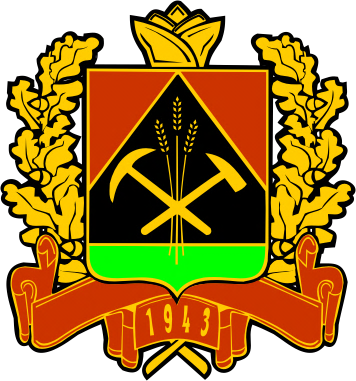 АДМИНИСТРАЦИИ КЕМЕРОВСКОЙ ОБЛАСТИПОСТАНОВЛЕНИЕот « 11 » января 2017 г. № 6г. КемеровоО внесении изменений в постановление Коллегии Администрации Кемеровской области от 25.10.2013 № 460 «Об утверждении государственной программы Кемеровской области «Экология и природные ресурсы Кузбасса» на 2014 – 2016 годы» В соответствии с пунктом 2 статьи 179 Бюджетного кодекса Российской Федерации, Законом Кемеровской области от 08.12.2015 
№ 113-ОЗ «Об областном бюджете на 2016 год» (в редакции законов Кемеровской области от 28.12.2015 № 132-ОЗ, от 26.02.2016 № 8-ОЗ,
от 05.05.2016 № 29-ОЗ, от 03.06.2016 № 33-ОЗ, от 12.07.2016 № 56-ОЗ,
от 12.08.2016 № 65-ОЗ, от 24.10.2016 № 75-ОЗ, от 23.12.2016 № 95-ОЗ), Законом Кемеровской области от 28.09.2016 № 67-ОЗ «Об установлении случая и срока приведения государственных программ Кемеровской области в соответствие с Законом Кемеровской области «Об областном бюджете на 2016 год» Коллегия Администрации Кемеровской области постановляет:Внести в государственную программу Кемеровской области «Экология и природные ресурсы Кузбасса» на 2014 – 2016 годы, утверждённую постановлением Коллегии Администрации Кемеровской области от 25.10.2013 № 460 (в редакции постановлений Коллегии Администрации Кемеровской области от 28.02.2014 № 87, от 23.05.2014 № 202, от 14.07.2014 № 276, от 05.09.2014 № 350, от 02.12.2014 № 491,
от 30.12.2014 № 556, от 05.03.2015 № 53, от 14.05.2015 № 133,
от 03.06.2015 № 154, от 09.09.2015 № 290, от 30.12.2015 № 454, от 07.04.2016 № 110, от 31.05.2016 № 204, от 19.08.2016 № 332, от 13.12.2016 № 498), изменения, изложив её в новой редакции согласно приложению к настоящему постановлению.Настоящее постановление подлежит опубликованию на сайте «Электронный бюллетень Коллегии Администрации Кемеровской области».Контроль за исполнением постановления возложить на и.о. заместителя Губернатора Кемеровской области (по угольной промышлености и недропользованию) Е.В. Хлебунова.Приложениек постановлению КоллегииАдминистрации Кемеровской областиот 11 января 2017 г. № 6Государственная программа Кемеровской области «Экология и природные ресурсы Кузбасса» на 2014 – 2016 годыПаспорт государственной программы Кемеровской области«Экология и природные ресурсы Кузбасса» на 2014 – 2016 годы 1. Характеристика текущего состояния в Кемеровской области сферы деятельности, для решения задач которой разработана Государственная программа, с указанием основных показателей и формулировкой основных проблем1.1. Охрана окружающей среды и обеспечение экологической безопасности на территории Кемеровской областиЭкологическая ситуация в области продолжает оставаться достаточно напряжённой. К числу основных экологических проблем области 
по-прежнему относятся: загрязнение атмосферного воздуха; загрязнение и истощение водных объектов; несовершенство системы обращения с отходами производства и потребления; загрязнение и деградация почвенно-земельных ресурсов.При этом сценарий долгосрочного социально-экономического развития Кемеровской области показывает дальнейшее увеличение техногенной нагрузки на все компоненты природной среды региона.Общий объем выбросов в атмосферный воздух в 2012 году составил порядка 1360,4 тыс. т вредных (загрязняющих) веществ, из которых более 30 % приходится на выбросы от передвижных источников.По сравнению с 2007 годом выбросы вредных (загрязняющих) веществ в атмосферный воздух в 2012 году снизились на 10 %, в том числе снизились средние за год концентрации таких загрязняющих веществ, как оксид азота, бенз(а)пирен, взвешенные вещества, диоксид азота и оксид углерода.Вместе с тем в городах Новокузнецке, Кемерово, Прокопьевске степень загрязнения воздуха оценивается как очень высокая и высокая.Объём образования отходов производства и потребления в области ежегодно растёт и в 2012 году составил 2,6 млрд. т, при этом 90 % – это отходы от деятельности угольных предприятий региона, вскрышная порода.В Кемеровской области лишь 17 из 34 муниципальных образований имеют полигоны для захоронения отходов 4-го и 5-го классов опасности, остальные имеют так называемые санкционированные свалки.В связи с недостаточным количеством полигонов для складирования и захоронения отходов, отсутствием мусороперерабатывающих заводов и небрежным отношением граждан к охране окружающей среды широко распространена практика образования несанкционированных свалок, которые представляют особую угрозу для окружающей среды и здоровья населения.В Кемеровской области переработке подвергается 
более 50 % промышленных отходов производства и потребления 
и около 7 – 10 % твёрдых бытовых отходов.Отдельной проблемой является низкая эффективность организации сбора и вывоза твёрдых бытовых отходов, отсутствие раздельного сбора и в большинстве случаев их сортировки, что приводит к размещению отходов, содержащих токсичные вещества, на полигонах твёрдых бытовых отходов без предварительного обезвреживания.Для сохранения видового состава и численности объектов животного и растительного мира в Кемеровской области с 2000 года издаётся Красная книга, которая является особым объектом правового регулирования с организационно–правовыми гарантиями, повышающая возможность сохранения и восстановления объектов животного и растительного мира, занесённых в Красную книгу региона.Мониторинговые исследования на территории Кемеровской области систематически осуществляет Федеральная служба по гидрометеорологии и мониторингу окружающей среды, представленная государственным бюджетным учреждением «Кемеровский центр по гидрометеорологии и мониторингу окружающей среды».На сегодняшний день плотность существующей государственной наблюдательной сети за состоянием окружающей среды в Кемеровской области не позволяет организовать и проводить государственный экологический мониторинг в требуемом объёме; количество пунктов основных гидрометеорологических наблюдений, а также объем измерений загрязнения окружающей среды недостаточны. Развитие системы экологического мониторинга окружающей среды в Кемеровской области приобретает особую актуальность в связи с дальнейшим развитием промышленного потенциала в регионе.Основные проблемы в сфере охраны окружающей среды:низкая эффективность действующей системы нормирования негативного воздействия на окружающую среду;высокий уровень загрязнения атмосферного воздуха, водных объектов, образования отходов производства и потребления;низкий уровень обезвреживания и использования отходов производства и потребления;недостаточный уровень развития индустрии экологического назначения, производства экологически эффективного оборудования, оказания экологических услуг;угроза сокращения видового состава и численности объектов животного и растительного мира, утраты природных комплексов.1.2. НедропользованиеНа территории Кемеровской области открыты, разведаны и разрабатываются сотни месторождений топливно-энергетического, металлургического и нерудного сырья, но, несмотря на то, что область является одним из ведущих регионов по добыче полезных ископаемых, Кемеровская область испытывает нехватку общераспространённых полезных ископаемых.Так, например, в настоящее время на территорию области ввозятся строительные пески, необходимые для производства сухих строительных смесей. Строительная индустрия области испытывает дефицит в глинах, пригодных для изготовления кирпича, в песках для приготовления штукатурных и кладочных растворов, а также для использования его в качестве заполнителя в бетон. Частично потребность в этих видах сырья удовлетворяется за счёт фракционирования песчано-гравийных смесей с получением песков-отсевов и щебня различных классов крупности. Однако перспективы развития сырьевой базы песчано-гравийных смесей в области крайне ограничены. Почти все месторождения расположены в зонах санитарной охраны действующих водозаборов питьевого и хозяйственного водоснабжения.В связи с этим перспективным следует считать путь ликвидации возникшего дефицита строительного сырья за счёт рационального использования ресурсов выявленных ранее, но детально не разведанных участков месторождений общераспространённых полезных ископаемых. Решение этой задачи возможно путём выдачи лицензий на право пользования этими участками недр через проведение аукционов, разведки и постановки полученных запасов полезных ископаемых на государственный учёт на основании заключения государственной экспертизы о промышленной значимости разведанных полезных ископаемых и осуществления контроля за выполнением условий лицензионных соглашений.Основной проблемой в области рационального использования минерально-сырьевых ресурсов Кемеровской области является невыполнение пользователями недр лицензионных соглашений в части соблюдения сроков начала проведения и объёмов геолого-разведочных работ, представления на государственную экспертизу отчётов о результатах работ и материалов подсчёта запасов полезных ископаемых, согласования и утверждения проектной документации на разработку месторождений, сроков ввода их в эксплуатацию и выхода на проектные мощности.Оценочные и разведочные работы на природный строительный камень с целью выявления месторождений и получения запасов камня, пригодного для получения щебня высокой механической прочности, проводились ранее в рамках подпрограммы «Минерально-сырьевые ресурсы» соответствующих целевых программ:краткосрочной региональной целевой программы «Экология и природные ресурсы Кемеровской области» на 2007 год, утверждённой Законом Кемеровской области от 12.12.2006 № 186-ОЗ;долгосрочной целевой программы «Экология и природные ресурсы Кемеровской области» на 2008 – 2013 годы, утверждённой постановлением Коллегии Администрации Кемеровской области от 04.07.2007 № 192.Была проведена геологическая оценка пяти месторождений: «Краснополянское-2», «Кайгуровское-2», «Трудненское», «Березовское» и «Глубоковское-2». Разведочные работы были начаты на месторождениях «Кайгуровское-2» и «Березовское». Общая сумма финансирования по проекту – 13 000 000 руб., сумма финансирования за фактически выполненные объёмы работ составила 8 986 000 руб.Выявлено 3 месторождения – «Кайгуровское-2», «Трудненское» и «Березовское», где возможно получение запасов полезного ископаемого промышленных категорий.Постановлением Коллегии Администрации Кемеровской области финансирование мероприятий по воспроизводству минерально-сырьевой базы строительных материалов в 2010 году было приостановлено.Выполнена только первая часть поставленной задачи: выявлены  месторождения общераспространённых полезных ископаемых 
(далее – ОПИ). Отсутствие финансирования является причиной невозможности полного завершения поставленных задач по определению количества запасов строительного камня промышленных категорий.Следует отметить, что геологическая информация о недрах, полученная на первом этапе работ, уже позволяет выставить обнаруженные объекты недр на аукционные торги, что в существенной мере возместит затраты бюджета Кемеровской области на их поиски.1.3. Водное хозяйство и водные отношенияГидрографическая сеть, имеющаяся на территории Кемеровской области, принадлежит бассейну верхней Оби, представлена густой сетью малых и средних рек, озёрами, водохранилищами, болотами. Всего по территории Кемеровской области протекает 32 109 рек общей протяжённостью 76 479 км.На территории Кемеровской области имеются водохозяйственные системы промышленного, сельскохозяйственного и коммунального водоснабжения и водоотведения, в том числе накопители жидких отходов (гидроотвалы, шламонакопители, флотохвостохранилища, отстойники, гидрозолоотвалы); пруды, обеспечивающие регулирование стока рек и временных водотоков, являющиеся стратегическим запасом водных ресурсов на случай пожаров и засухи.Наиболее крупными водохранилищами являются Кара-Чумышское (62,46 куб. км), Беловское (59,0 куб. км), Дудетское (41,0 куб. км), Журавлёвское (31,59 куб. км), которые используются для хозяйственно–питьевого и технического водоснабжения, рыборазведения и рекреации.Объем забора (изъятия) водных ресурсов из поверхностных водных объектов в Кемеровской области в 2013 году составил 1 616,10 млн. куб. м.В 2013 году объем сброса сточных вод в поверхностные водные объекты составил 1 717,86 млн. куб. м, из них 188,87 млн. куб. м сброшено без очистки, 409,03 млн. куб. м – недостаточно очищенных.Основными проблемами водохозяйственного комплекса Кемеровской области являются:нерациональное использование водных ресурсов (применение устаревших водоёмких производственных технологий, недостаточная степень оснащённости водозаборных сооружений системами приборного учёта, высокий уровень потерь воды при транспортировке);сохраняющийся высокий уровень сбросов загрязняющих веществ в поверхностные водные объекты, вызванный высоким износом сооружений и использованием устаревших технологий производства и очистки вод;нелегитимное использование поверхностных водных объектов;значительный уровень износа гидротехнических сооружений;значительная площадь территорий, подверженных негативному воздействию вод;недостаточная оснащённость системы государственного мониторинга водных объектов.Из-за наводнений в период паводков и другого негативного воздействия вод водных объектов на территории Кемеровской области периодически происходят затопление и подтопление населённых пунктов, объектов экономики и социальной сферы, сельскохозяйственных угодий; разрушение берегов водных объектов в черте населённых пунктов.Общая протяжённость береговой линии водных объектов в границах поселений на территории Кемеровской области составляет 7 000 км. Численность населения, проживающего на территории Кемеровской области, подверженного негативному воздействию вод при прохождении паводков обеспеченностью 1 %, в том числе на территориях, защищённых в результате реализации водохозяйственных мероприятий (работы по увеличению пропускной способности русел рек и др.), – 188 391 чел.Протяжённость участков русел рек, нуждающихся в увеличении пропускной способности, включая участки, на которых соответствующие работы осуществлены, составляет 395 км.Площадь населённых пунктов, попадающих в зону затопления во время паводков, составляет 301,122 кв. км, где проживают 45 329 чел.Среднемноголетний ущерб, наносимый паводками, составляет 
400 млн. руб.К наиболее опасным участкам относятся участки рек Томь (Междуреченский, Новокузнецкий городские округа), Кондома (Таштагольское городское поселение, Калтанский и Осинниковский городские округа), Мрас-Су (Усть-Кабырзинское сельское поселение Таштагольского муниципального района, Мысковский городской округ).В 2004 году наблюдались высокие уровни воды в реках Мрас-Су, Кондома и Томь. Было затоплено более 4 тыс. домов, примерно столько же дачных и садовых участков. Пострадало более 20 тыс. чел., погибло 10 чел. Пострадали все населённые пункты, расположенные по берегам реки Кондома (критические отметки были превышены на 2 – 2,5 м). Ущерб составил 750 млн. руб. Наибольшему затоплению подверглись п. Малышев Лог (Калтанский городской округ) и Таштагольское городское поселение.Актуальной проблемой являются русловые процессы, приводящие к разрушению берегов рек и водохранилищ. Катастрофическая ситуация сложилась на реках Урюп (д. Изындаево Тяжинского муниципального района), Кия (с. Усть-Серта Чебулинского муниципального района), Кондома (с. Малиновка Новокузнецкого муниципального района), Яя (Яйское городское поселение Яйского муниципального района), Иня (Ленинск–Кузнецкий городской округ). На отдельных участках скорость разрушения берегов рек составляет до 10 м/год. В результате обрушения берегов, которое особенно интенсивно происходит в паводковый период, уничтожены десятки жилых домов, нанесён значительный материальный ущерб.По данным ФГБУ «ВерхнеОбьрегионводхоз», а также ООО «Кузбассгидротехпроект», на территории Кемеровской области находится 33 дамбы общей протяжённостью 89,073 км. По 26 из 33 дамб, сведения о которых имеются в материалах ФГБУ «ВерхнеОбьрегионводхоз», проектная документация отсутствует, поэтому достоверных данных о площади защищаемой территории, численности защищаемого населения, а также об обеспеченности паводка, на которую они рассчитаны, нет.14 дамб защиту населённых пунктов от паводков в полной мере не обеспечивают. В неудовлетворительном состоянии находятся 11 дамб общей протяжённостью 50,13 км.Требуются реконструкция левобережной дамбы на реке Томь в районе п. Чебал-Су Междуреченского городского округа, строительство дамб на реке Кондома для защиты п. Малышев Лог Калтанского городского округа, с. Ашмарино и п. Смирновка Новокузнецкого муниципального района.По состоянию на 01.01.2014 на территории Кемеровской области учтены гидротехнические сооружения 169 прудов, предназначенных для регулирования поверхностного стока, создания стратегического запаса водных ресурсов на случай пожаров и засухи, в нижнем бьефе которых расположены населённые пункты и социально значимые объекты. Уровень безопасности гидротехнических сооружений 40 прудов не соответствует установленным требованиям. Для приведения их в безопасное, технически исправное состояние требуется капитальный ремонт либо реконструкция.1.4. Лесное хозяйствоЛеса являются преобладающим элементом окружающей природной среды на территории Кемеровской области. Своими размерами и разнообразием экологических и социально–экономических функций леса образуют основу всех природных комплексов Кемеровской области. Леса определяют глобальную составляющую экологической безопасности населения Кемеровской области и сопредельных территорий.Принятие Лесного кодекса Российской Федерации значительно расширило возможности для интенсификации использования лесов, внедрения рыночных механизмов в лесное хозяйство. Вместе с тем передача отдельных полномочий Российской Федерации в области лесных отношений субъектам Российской Федерации обусловливает необходимость повышения эффективности использования лесов, снижения уровня воздействия на них неблагоприятных факторов (прежде всего лесных пожаров), достижения требуемого качества работ по воспроизводству лесов и снижения объёмов нелегального оборота древесины.По данным государственного лесного реестра по состоянию на 01.01.2013, общая площадь лесов на территории Кемеровской области составляет 6 319,777 тыс. га (66,0 % общей площади территории области). Лесистость – 59,9 %.В соответствии с приказом Министерства природных ресурсов и экологии Российской Федерации от 18.08.2014 № 367 «Об утверждении Перечня лесорастительных зон Российской Федерации и Перечня лесных районов Российской Федерации» леса, расположенные на территории Кемеровской области, находятся в таёжной, лесостепной и Южно-Сибирской горной лесорастительных зонах.Леса, расположенные на территории Ижморского, Тисульского (северная часть), Мариинского, Тяжинского, Чебулинского (северная часть), Яйского и Яшкинского (северная часть) муниципальных районов, входят в состав Западно-Сибирского южно-таёжного равнинного района таёжной зоны.Леса, расположенные на территории Гурьевского, Кемеровского, Ленинск-Кузнецкого, Промышленновского, Топкинского, Юргинского и Яшкинского (южная часть – к югу от Западно-Сибирского южно-таёжного равнинного района) муниципальных районов, входят в состав Западно-Сибирского подтаёжно-лесостепного района лесостепной зоны.Леса, расположенные на территории Беловского, Крапивинского, Междуреченского, Новокузнецкого, Прокопьевского, Таштагольского, Тисульского (южная часть – к югу от Западно-Сибирского южно-таёжного равнинного района) и Чебулинского (южная часть – к югу от Западно-Сибирского южно-таёжного равнинного района) муниципальных районов, входят в состав Алтае-Саянского горно-таёжного района Южно-Сибирской горной зоны.Площадь лесов, расположенных на землях лесного фонда, составляет 5 429,946 тыс. га (85,9 % от общей площади лесов Кемеровской области). Леса распределяются по целевому назначению:1. Защитные леса – 947,660 тыс. га (17,5 %), в том числе леса, выполняющие функции защиты природных и иных объектов, – 610,479 тыс. га (11,2 %); ценные леса – 337,181 тыс. га (6,2 %).2. Эксплуатационные леса – 4 404,899 тыс. га (81,1 %).3. Резервные леса – 77,387 тыс. га (1,4 %).В лесах, отнесённых к лесному фонду, мягколиственные насаждения занимают 56,1 %. На долю хвойных насаждений приходится 43,6 %, кустарников – 0,2 % лесопокрытых земель. Твердолиственные насаждения занимают всего 36 га, прочие породы – 107 га.Запас древесины в Кемеровской области достигает 663,5 млн. куб. м, в том числе по хвойным породам – 309,5 млн. куб. м (46,6%), спелых и перестойных насаждений – 320,98 млн. куб. м.Общий средний прирост древесины составляет 11,48 млн. куб. м в год.Запас на одном гектаре – 129,7 тыс. куб. м.Расчётная лесосека с 01.01.2013 в Кемеровской области составляет 7531,2 тыс. куб. м, в том числе по хвойному хозяйству – 2 542,1 тыс. куб. м.За последние 5 лет средний показатель использования расчётной лесосеки составляет 15%. Наблюдается тенденция к снижению этого показателя в связи с увеличением установленного допустимого объёма изъятия древесины с 7531,2 тыс. куб. м в 2012 году до 8 815,9 тыс. куб. м в 2013 году. Увеличение связано с включением в расчётную лесосеку малоценных и труднодоступных лесных насаждений.Спрос на древесные ресурсы в Кемеровской области определяется в основном уровнем развития и финансовой стабильностью организаций лесоперерабатывающей промышленности.1.4.1. Вклад лесного хозяйства в социально–экономическое развитие Кемеровской областиЗа последние 5 лет доходы от использования лесов в бюджет Российской Федерации и бюджет Кемеровской области увеличились на 232%, из них в бюджет Кемеровской области – на 282 %.Объем платежей в бюджетную систему Российской Федерации от использования лесов, расположенных на землях лесного фонда, в расчёте на 1 га земель лесного фонда за 5 лет увеличился с 45,82 руб. до 105,65 руб. и является самым высоким в Сибирском федеральном округе.Это, прежде всего, связано с увеличением количества заключённых на долгосрочный период договоров аренды лесных участков в соответствии со статьями 43, 45 и 29 Лесного кодекса Российской Федерации.Темпы роста лесных доходов Кемеровской области имеют устойчивую тенденцию к увеличению. Доходы от использования лесов в бюджет Российской Федерации и бюджет Кемеровской области в 2012 году составили 573 660,5 тыс. руб., что на 12,7 % больше, чем в 2011 году (508 794,8 тыс. руб.).Бюджетная доходность лесного хозяйства Кемеровской области за последние 5 лет составляет в среднем более 498,4 % по отношению к затратам на мероприятия по ведению лесного хозяйства и порядка 
171,6  % по отношению к общим расходам на лесное хозяйство. 
В ближайший период (2014 – 2016 гг.) общая бюджетная доходность увеличится до 207,5 %.Обеспечение положительной бюджетной доходности лесного хозяйства связано с применением повышающих коэффициентов к ставкам платы за единицу площади лесного участка, установленных постановлением Правительства Российской Федерации от 22.05.2007 № 310 «О ставках платы за единицу объёма лесных ресурсов и ставках платы за единицу площади лесного участка, находящегося в федеральной собственности».В Кемеровской области активно развиваются социальные и культурные аспекты лесных отношений через организацию лесного просвещения, пропаганды, движения школьных лесничеств, акций и мероприятий по посадке леса, очистке, восполнению, обустройству лесных массивов.1.4.2. Государственное управление лесами Кемеровской областиВ 2008 – 2012 гг. осуществлялось совершенствование структуры управления лесами в Кемеровской области в соответствии с изменениями в лесном законодательстве.Исполнительным органом государственной власти Кемеровской области, проводящим государственную политику в сфере лесных отношений на территории Кемеровской области, является ДЛК Кемеровской области, сфера деятельности и функции которого определены Положением о департаменте лесного комплекса Кемеровской области, утверждённым постановлением Коллегии Администрации Кемеровской области от 31.07.2014 № 303.Основным направлением деятельности ДЛК Кемеровской области в области лесных отношений является осуществление переданных отдельных полномочий Российской Федерации в области лесных отношений в соответствии со статьёй 83 Лесного кодекса Российской Федерации.Организуя использование лесов в границах земель лесного фонда,
ДЛК Кемеровской области:предоставляет лесные участки в постоянное (бессрочное) пользование, аренду, безвозмездное пользование, а также заключает договоры купли-продажи лесных насаждений (в том числе организует и проводит лесные аукционы);принимает решения о прекращении права постоянного (бессрочного) пользования, заключает соглашения об установлении сервитутов в отношении лесных участков в границах земель лесного фонда, принимает решения о предварительном согласовании предоставления земельных участков в границах земель лесного фонда;выдаёт разрешения на выполнение работ по геологическому изучению недр на землях лесного фонда; проводит государственную экспертизу проектов освоения лесов; ведёт государственный лесной реестр в отношении лесов, расположенных в границах территории Кемеровской области.Создание условий для рационального и эффективного осуществления лесопользования, сохранения экологического, ресурсного и рекреационного потенциала лесов является основной целью в развитии лесного хозяйства.Сдерживающим фактором предоставления лесных участков в аренду являются проблемы, связанные с отсутствием полноценных лесоустроительных материалов по ряду лесничеств и (или) с окончанием срока действия лесоустроительных материалов. Согласно сведениям государственного лесного реестра по состоянию на 01.01.2013 давность лесоустройства в лесничествах составляет в среднем 14 лет, что не отвечает требованиям лесного законодательства. Средняя удельная стоимость лесоустроительных работ составляет 130 руб./га. Для обеспечения непрерывного цикла выполнения лесоустроительных работ ежегодный объем их выполнения должен составлять не менее 540 тыс. га с ежегодными затратами более 70 млн. руб.В целях реализации увеличивающихся потребностей в древесине, рекреационных услугах и прочих видах использования лесов, предоставляемых в аренду, на ДЛК Кемеровской области возлагаются полномочия по проектированию лесных участков под каждого потенциального арендатора. Отсутствие таких проектов лесных участков делает невозможным передачу лесов в аренду и организацию проведения лесных аукционов на право заключения договоров аренды в связи с превышением сроков давности материалов лесоустройства (более 10 лет) и отсутствием финансирования на проектирование.Протяжённость дорог на 1000 га лесного фонда в целом по лесам, расположенным на землях лесного фонда Кемеровской области, включая дороги общего пользования, составляет всего 3,0 км. Строительство лесных дорог осуществляется за счёт арендаторов.При установленной минимальной протяжённости лесных дорог
(6 км на 1000 га лесного фонда) для обеспечения выполнения лесохозяйственных работ и организации тушения лесных пожаров лишь некоторые лесничества обладают плотностью дорог выше минимальной, а именно: Промышленновское (14,9 км на 1000 га), Гурьевское
(9,8 км на 1000 га), Юргинское (8,8 км на 1000 га), Яйское (6,1 км на 1000 га).Ранее построенные лесовозные дороги (при действии крупных лесопромышленных предприятий), которые в настоящее время утратили своё целевое назначение и классифицируются как лесохозяйственные, как правило, находятся в неудовлетворительном состоянии. Для обеспечения лесозаготовок в объёме расчётной лесосеки требуется наличие протяжённости дорог не менее 10 км на 1000 га лесного фонда, что составляет 54,2 тыс. км. Имеющаяся протяжённость дорог составляет всего 30,8 % от необходимой.Для обеспечения доступности лесного фонда в целях проведения лесохозяйственных, противопожарных и лесозаготовительных работ дополнительная потребность в лесных дорогах составляет 36,4 тыс. км.На ДЛК Кемеровской области возложена также функция государственного лесного контроля и надзора с целью обеспечения соблюдения лесного законодательства в интересах государства и граждан.Предельная штатная численность сотрудников ДЛК Кемеровской области из числа государственных гражданских служащих Кемеровской области, имеющих статус государственных лесных инспекторов, составляет по штату 49 чел., фактически – 46 чел. При нормативе 36 тыс. га на одного инспектора численность лиц, осуществляющих лесную охрану, должна составлять 150 чел.С 2013 года приказом ДЛК Кемеровской области полномочия по составлению протоколов об административных правонарушениях предоставлены инспекторам участковых лесничеств. Это вынужденная мера по усилению лесного и пожарного контроля и надзора, т.к. лесные инспекторы участковых лесничеств не относятся к должностям государственной гражданской службы.Одной из задач ДЛК Кемеровской области в области информатизации является активное внедрение современных информационных технологий на всех уровнях государственного управления лесами и среди широкого круга пользователей – участников лесных отношений. Переход на оказание государственных услуг в электронном виде и электронный документооборот требует обновления информационно–коммуникационной инфраструктуры, обеспечения доступа к надёжным высокоскоростным каналам связи и к информационно–телекоммуникационной сети «Интернет», развития системы межведомственного электронного взаимодействия, расширения функциональных возможностей и интеграции специализированных информационных систем.ДЛК Кемеровской области на 2013 год уже испытывает недостаток специалистов лесного хозяйства. В настоящее время 13 % сотрудников, преимущественно из числа инспекторов и старших инспекторов, пенсионного и предпенсионного возраста. Все лесные инспекторы, как государственные гражданские служащие, так и должностные лица, в настоящее время осуществляют свои полномочия по осуществлению лесного и пожарного контроля и надзора одновременно с осуществлением организационных и распорядительных полномочий.Анализ кадрового обеспечения лесного хозяйства показывает, что при развитии лесной отрасли в Кемеровской области основные профессии могут быть восполнены в основном за счёт внутренних ресурсов при условии соответствующей профессиональной подготовки и переподготовки кадров.Для сохранения кадрового потенциала лесного хозяйства необходимо повысить уровень трудовой и социальной защищённости работников лесного хозяйства. В сфере социальной инфраструктуры также необходимо предусмотреть решение задачи обеспечения жильём работников лесного хозяйства.1.4.3. Профилактика и тушение лесных пожаровЛесные пожары наносят значительный ущерб не только лесному хозяйству, но и в целом области. Решение задачи охраны лесов от пожаров обеспечивается путём пресечения нарушений правил пожарной безопасности, проведения работ по профилактике возникновения лесных пожаров.Лесной фонд Кемеровской области характеризуется средним классом природной пожарной опасности, равным 3,6 балла по пятибалльной шкале. Относительно невысокий класс природной пожарной опасности характеризуется преобладанием насаждений травяных групп типов леса – 62,5 %. Высоким классом природной пожарной опасности (14,8 %) характеризуются хвойные молодняки и вырубки, гари сухих и свежих типов леса. Площадь лесных насаждений первого и второго классов природной пожарной опасности составляет 929,0 тыс. га, или 17,1 % от площади земель лесного фонда.За период 2008 – 2012 гг. на территории Кемеровской области зарегистрировано 1 213 лесных пожаров на общей площади 4 692,6 га. Среднегодовое число пожаров – 243. Среднегодовая площадь пожаров составляет 938,5 га. Большинство пожаров за последние годы произошло по вине граждан (67,6 %) и в результате сельскохозяйственных палов (30 %).Среднегодовой ущерб от пожара за последние годы составил  5 472,3 тыс. руб., а среднегодовой показатель затрат на тушение лесных пожаров – 3 341,42 тыс. руб.Зона наземного мониторинга составляет 2 273,6 тыс. га. Зона авиационного мониторинга составляет 3 157,2 тыс. га. Мониторинг пожарной опасности осуществляется на территории всего лесного фонда Кемеровской области. Район применения наземных сил и средств в зоне авиационного мониторинга составляет 84,41 тыс. га.Планами тушения лесных пожаров на территории 19 лесничеств
ДЛК Кемеровской области предусмотрено 236 маршрутов наземного патрулирования протяжённостью 4 200 км и 10 маршрутов авиационного патрулирования протяжённостью 4 534 км.В Кемеровской области создано 9 специализированных автономных учреждений по тушению лесных пожаров и выполнению отдельных мер пожарной безопасности в лесах наземным способом, подведомственных 
ДЛК Кемеровской области.Авиационные работы по охране лесов от пожаров на землях лесного фонда, расположенных на территории Кемеровской области, осуществляются путём размещения ДЛК Кемеровской области государственного заказа на выполнение данных работ.В 2013 году в составе автономных учреждений Кемеровской области – специализированных учреждений для оказания услуг по охране лесов от пожаров, подведомственных ДЛК Кемеровской области, действуют 2 пожарно-химические станции (далее – ПХС) 3-го типа (постоянные формирования) и 13 ПХС 1-го типа (сезонные формирования) общей численностью 230 чел.Согласно требованиям Лесного плана Кемеровской области 
в 2012 – 2013 годах с целью оперативного тушения лесных пожаров наземным способом планировалось на базе ПХС-1 (сезонные формирования) дополнительно организовать 3 ПХС-2 и 4 ПХС-3 (постоянные формирования). В связи с недостаточным финансированием дополнительно организовать ПХС-2, ПХС-3 не представилось возможным. Для организации ПХС-2, ПХС-3 необходимо увеличить штатную численность лесопожарных формирований на 155 чел. Для доукомплектования существующих пожарно-химических станций необходимой техникой и оборудованием необходимо выделить дополнительные денежные средства. Также необходимо обеспечить ежегодное финансирование содержания 9 постоянных формирований ПХС.Из-за недостаточного финансирования авиапатрулирование выполняется в 6 – 7 раз меньше, чем это необходимо. В связи с этим необходимо предусмотреть дополнительное выделение денежных средств из федерального бюджета, достаточное для обеспечения нормативной кратности авиапатрулирования в течение пожароопасного сезона.В целях раннего выявления очагов возгорания на землях лесного фонда в Кемеровской области необходимо продолжить развитие системы раннего обнаружения возгораний на небольших площадях и осуществления мониторинга пожарной опасности в лесах, расположенных на землях лесного фонда Кемеровской области. В настоящее время используется 17 видеокамер в особо горимых районах области. Планируется дополнительно установить 3 видеокамеры с использованием аппаратно-программного продукта «Лесной дозор». Всего по общему покрытию необходимо разместить 136 камер видеонаблюдения с использованием 129 вышек операторов сотовой связи, соответственно, с дополнительным финансированием работ по их установке и обслуживанию.ДЛК Кемеровской области развёрнута радиальная сеть радиосвязи, которая является основой в решении оперативных задач при тушении лесных пожаров. Данная сеть обеспечивает покрытие только 25,12 % территории Кемеровской области. Сеть не имеет сопряжений с другими сетями, в том числе сетями общего назначения. Таким образом, действующая система связи не покрывает все земли лесного фонда Кемеровской области, существует реальная потребность в её обеспечении, особенно в местах, удалённых от населённых пунктов. В районах Кемеровской области, где затруднительно использование радиосвязи, необходимо использовать средства спутниковой связи.1.4.4. Восстановление лесовЛесовосстановительные мероприятия направлены на своевременное восстановление лесов на вырубаемых площадях, гарях и сокращение площади не покрытых лесной растительностью земель.Фонд восстановления лесов на землях лесного фонда Кемеровской области на 01.01.2013 составляет 53,1 тыс. га, в том числе гари – 497 га, погибшие древостои – 1332 га, вырубки – 25836 га, прогалины и пустыри – 25478 га. Общий прирост фонда восстановления лесов с 01.01.2009 составил 12,5 тыс. га.Основным способом восстановления лесов в Кемеровской области является содействие естественному восстановлению лесов, которое обеспечивается как сохранением жизнеспособного подроста хозяйственно ценных пород при заготовке древесины в спелых и перестойных лесных насаждениях, так и проведением минерализации почвы в целях содействия появлению самосева хозяйственно ценных пород. Немаловажным фактором для обеспечения естественного восстановления лесов лесосек является и оставление семенных куртин или семенных деревьев при сплошных рубках.Под искусственное восстановление лесов намечены участки имеющегося фонда восстановления лесов и лесосеки сплошных рубок хвойных пород, на которых естественное восстановление лесов хозяйственно ценными породами не обеспечено. Основным способом искусственного восстановления лесов является посадка сеянцев по традиционно сложившимся и зарекомендовавшим себя технологиям. Сдерживающими факторами увеличения объёмов искусственного восстановления лесов являются высокий износ почвообрабатывающего оборудования и отсутствие средств на приобретение новой техники для подготовки лесосек и почвы на лесосеках.За последние 5 лет площадь лесов, выбывших из состава покрытых лесной растительностью земель лесного фонда в связи с воздействием пожаров, вредных организмов, рубок и других факторов, увеличилась 
с 5498,0 га в 2009 году до 7 728,0 га в 2012 году, или на 14%. Площадь искусственного восстановления лесов увеличилась с 705,1 га в 2008 году до 896,6 га в 2012 году, или на 27%. Несмотря на рост, среднегодовое отношение площади искусственного восстановления лесов к площади выбытия лесов в результате сплошных рубок и гибели лесов за последние четыре года составило 11,2% в связи с тем, что арендаторы в проектах освоения лесов основным способом восстановления лесов устанавливают, как правило, естественное заращивание или содействие естественному восстановлению лесов.Согласно Лесному кодексу Российской Федерации при воспроизводстве лесов должны использоваться улучшенные и сортовые семена лесных растений или, если такие семена отсутствуют, нормальные семена лесных растений. Лесорастительные условия Кемеровской области обуславливают создание лесных культур следующими основными древесными породами: сосна, кедр, ель, пихта и лиственница. Имеющиеся объекты единого генетико-селекционного комплекса (далее – ЕГСК) не удовлетворяют потребность в семенах сосны, ели, а также не содержат такие породы, как пихта и лиственница.Потребность в семенах в предыдущие годы удовлетворялась путём их сбора с объектов ЕГСК, с плюсовых деревьев и в высоко бонитетных насаждениях, а также приобретения в Красноярском крае. По состоянию на 01.01.2013 в лесном фонде Кемеровской области имеется 105 аттестованных плюсовых деревьев.В Кемеровской области заготовка семян лесных растений с улучшенными наследственными свойствами и посадка лесных культур, созданных посадочным материалом с улучшенными наследственными свойствами, не осуществляется в связи с отсутствием соответствующей лесосеменной базы.В настоящее время ФБУ «Российский центр защиты леса» с целью создания лесосеменной базы в Кемеровской области для выращивания посадочного материала для лесовосстановительных работ из семян с улучшенными наследственными свойствами разработаны и утверждены: рабочий проект создания семейственной лесосеменной плантации сосны обыкновенной площадью 20 га в Крапивинском лесничестве Кемеровской области (начало действия проекта – 2017 год) и рабочий проект создания маточной плантации сосны сибирской кедровой площадью 5 га в Яшкинском лесничестве Кемеровской области (начало действия проекта – 2017 год).На территории Кемеровской области создано 7 постоянных лесных питомников общей площадью 89,5 га, из них 58,7 га переданы в постоянное бессрочное пользование, 30,8 га – на стадии оформления.На постоянных лесных питомниках ежегодно выращивается около 7 млн. штук стандартного посадочного материала, что полностью удовлетворяет потребность Кемеровской области в обеспечении лесовосстановительных работ.Для Кемеровской области актуальна проблема рекультивации земель, нарушенных горными выработками, площадь которых составляет 100 тыс. га. За последние 3 года рекультивация проведена на площади 629,5 га (в среднем ежегодно 209,8 га). В последующие годы объёмы рекультивации нарушенных земель будут увеличиваться. Проблемы восстановления земель, нарушенных горными работами при их использовании для разработки месторождений полезных ископаемых, остаются нерешёнными, требующими новаций и финансирования.1.4.5. Защита лесовПо данным государственного лесного реестра по состоянию на 01.07.2013, на землях лесного фонда в Кемеровской области числятся лесные насаждения с нарушенной в разной степени устойчивостью на площади 81,4 тыс. га, или 1,5 % площади земель лесного фонда. Причинами повреждения насаждений являются: некрозно-раковые болезни, корневые и стволовые гнили деревьев (63 %), вредоносная деятельность стволовых насекомых (34 %), неблагоприятные почвенно-климатические условия, преимущественно ветровая нагрузка (2 %) и лесные пожары (1 %).Широкое распространение корневых и стволовых гнилей деревьев пихты и осины обусловлено малой устойчивостью этих пород к негативному воздействию внешних факторов, в том числе к заражению гнилевыми болезнями, и высоким возрастом древостоев. Отсутствие развитой лесной инфраструктуры (лесных дорог) не позволяет в полной мере включить в освоение спелые насаждения и насаждения, повреждённые и погибшие в результате влияния болезней и вредителей леса. Поэтому происходит накопление перестойных лесов с низкой биологической устойчивостью, вызванной естественными процессами старения деревьев. Наибольшая концентрация ослабленных лесов приурочена к среднегорным и высокогорным районам Кузнецкого Алатау.За последние 10 лет экспедиционными лесопатологическими обследованиями охвачены 3,7 млн. га лесов. В Междуреченском и Новокузнецком лесничествах проведён анализ состояния лесов в динамике (2003, 2005, 2008, 2012 годы). В результате обследований выявлено около 1,2 млн. га ослабленных в разной степени насаждений, в первую очередь пихтовых и осиновых лесов.Процесс ослабления пихтарников носит хронический характер. 
К выявленным ранее эпифитотиям грибковых заболеваний на пихте добавилось негативное воздействие стволовых насекомых (ксилофагов). Площадь очагов стволовых насекомых по состоянию на 01.07.2013 составляет 24,4 тыс. га, из них требуются меры борьбы на площади
2,5 тыс. га. Главным благоприятным фактором для дальнейшего роста их численности является резко увеличившаяся кормовая база в насаждениях с прогрессирующими грибковыми заболеваниями древостоев.Наиболее агрессивным вредителем является инвазивный (внедрённый) вид – уссурийский полиграф, ранее известный как хозяйственно важный вредитель дальневосточных видов пихт. К настоящему времени отмечена встречаемость уссурийского полиграфа в пихтовых лесах Гурьевского, Кемеровского, Мариинского, Междуреченского, Мысковского, Новокузнецкого, Промышленновского, Яйского лесничеств, что позволяет предположить его широкое распространение в пихтовых насаждениях на всей территории области. Работы по мониторингу распространения этого вредителя в лесах Кемеровской области продолжаются.Стволовые насекомые, возбудители стволовых и корневых гнилей деревьев не только приводят насаждения к ослаблению и распаду, но и значительно влияют на товарность древесины, снижение её деловых
качеств – выход деловых сортиментов и, как следствие, уменьшение количества пиломатериалов и строевого леса.В сложившейся практике лесного хозяйства основным способом борьбы со стволовыми насекомыми, ведущими скрытый образ жизни, является снижение их кормовой базы путём своевременной вырубки погибшей и повреждённой части древостоев (санитарные рубки). Охватить санитарными рубками все насаждения, повреждённые насекомыми и болезнями, не представляется возможным из–за труднодоступности большей части лесов, особенно горных, отсутствия сбыта повреждённой древесины с низкими техническими качествами и, следовательно, низкой рентабельности таких рубок.1.5. Охрана, воспроизводство и использование объектов животного мираКемеровская область является наиболее густонаселённым и промышленно развитым регионом на территории Западной Сибири. Площадь охотничьих угодий Кемеровской области составляет 7 761,5 тыс. га. Из них 5 560,2 тыс. га передано в долгосрочную аренду юридическим лицам и индивидуальным предпринимателям для ведения охотничьего хозяйства, что составляет 71,6% от общей площади охотничьих угодий. На территории Кемеровской области осуществляют свою деятельность в сфере охотничьего хозяйства 30 охотпользователей, в том числе 17 некоммерческих общественных организаций (общества охотников и рыболовов), 12 коммерческих организаций и 1 индивидуальный предприниматель. Площадь общедоступных охотничьих угодий – 2 201,3 тыс. га, что составляет 28,4 % от общей площади угодий.Животный мир Кузбасса богат и разнообразен. Объекты животного мира, обитающие на территории Кемеровской области, составляют неотъемлемую часть её природного богатства, обеспечивают его биологическое разнообразие. На территории Кемеровской области обитает около 450 видов позвоночных животных, в том числе 68 видов млекопитающих, более 300 видов птиц и 42 вида рыб.В настоящее время на территории Кемеровской области определился ряд проблемных вопросов, требующих разрешения при осуществлении переданных полномочий Российской Федерации. Первостепенными среди них являются недостаточный уровень федерального и областного финансирования, недостаточное количество государственных инспекторов в муниципальных районах, слабое обеспечение транспортными средствами и средствами связи. Также немаловажной проблемой является сокращение и ухудшение среды обитания объектов животного мира, вызванные развитием угледобычи открытым способом, интенсивной вырубкой лесов. Развитие сельского хозяйства, вырубка лесов, отходы и выбросы основных отраслей промышленности – угледобычи, чёрной металлургии, химического производства, машиностроения и металлообработки, неорганизованная рекреация приводят к высокой степени антропогенной и техногенной нагрузки на природные экосистемы. Немаловажной является проблема действующей системы охраны и воспроизводства объектов животного мира в современных условиях в сферах охоты и ведения охотничьего хозяйства; отставание правового и экономического механизмов, устанавливающих ответственность за совершение правонарушений в области охраны окружающей среды и природопользования, от уровня современных природоохранных требований.Охота и охотничье хозяйство – это особые формы хозяйственной и рекреационной деятельности, компоненты системы комплексного природопользования, эффективные инструменты охраны охотничьих ресурсов и среды их обитания.На территории Кемеровской области насчитывается около 70 видов охотничьих ресурсов, из них 35 видов постоянно обитают на территории области. Из общего числа видов, обитающих в Кузбассе, по 55 видам ведётся мониторинг численности. Учёт количества диких животных в охотничьих хозяйствах и на общедоступных охотничьих угодьях области необходим для планирования их устойчивого, рационального использования и воспроизводства. Поэтому необходимо иметь достоверные сведения о численности охотничьих животных. Занижение численности приведёт к недоиспользованию запасов животных и бесцельной их гибели от голода и болезней, а чрезмерное завышение обусловит уничтожение маточного поголовья, что также приведёт к резкому снижению численности животных в последующие годы. Данная ситуация обусловлена следующими причинами:1. Охотпользователи не заинтересованы в учёте видов охотничьих ресурсов, которые ими не используются, так как часть из них занесена в Красную книгу Кемеровской области, часть не внесена в перечень животных, передаваемых в пользование по долгосрочной лицензии.2. Отсутствие спроса у охотников на добычу таких видов животных, как суслик, хомяк, крот, бурундук, водяная полёвка.В связи с этим для устойчивого существования и устойчивого использования охотничьих ресурсов, сохранения их биологического разнообразия необходимо наладить систему регулярных наблюдений за численностью, распространением и размещением в среде обитания всех видов охотничьих ресурсов, обитающих на территории области, а также за состоянием среды их обитания.По данным учётных работ, проводимых ДООЖМ Кемеровской области, в 2013 году количество особей основных видов охотничьих ресурсов составляет: медведь – 2 490, косуля – 4 195, марал – 638,
лось – 3 522, кабан – 310, рысь – 243, соболь – 9340, бобр – 19 000,
росомаха – 107, барсук – 10 292.На основании учётных работ в соответствии с нормативами изъятия ежегодно производится утверждение лимитов добычи охотничьих ресурсов. Практика показывает, что утверждаемые лимиты осваиваются не в полном объёме. Низкое освоение лимитов по добыче медведя обусловлено отсутствием спроса на данный вид в связи с тем, что охота на него требует больших трудовых и материальных затрат, а также в связи с отсутствием сервиса в охотничьих хозяйствах. Низкий процент освоения лимитов, в частности, соболя и медведя приводит к увеличению их численности, что, в свою очередь, оказывает негативное воздействие на численность других видов (зайца-беляка, рябчика, тетерева, глухаря, лося, марала). Высокая численность медведя также наносит ущерб сельскому и лесному хозяйству, создаёт угрозу для жизни и здоровья людей (имеют место случаи нападения медведей на людей и сельскохозяйственных животных; высокая численность лисицы создаёт условия для возникновения бешенства и чумы плотоядных).На территории области пользование охотничьими ресурсами осуществляют 29 юридических лиц и 1 индивидуальный предприниматель. Пользование осуществляется на основании долгосрочных лицензий, выданных в период с 1999 по 2010 годы, и договоров на пользование объектами животного мира, которые в настоящее время не в полной мере соответствуют требованиям действующего законодательства в сфере охраны и использования объектов животного мира. Юридические лица – охотпользователи представлены некоммерческими и коммерческими организациями.Практика показала, что коммерческие организации более эффективно осуществляют ведение охотничьего хозяйства, используют современные методы, вкладывают значительные средства в охотхозяйственные, биотехнические и воспроизводственные мероприятия, активно борются с браконьерством. Охотпользователи – общественные организации неэффективно используют охотничьи ресурсы, плохо осуществляют их охрану, биотехнические и воспроизводственные мероприятия проводятся на низком уровне.В связи с этим в целях привлечения инвестиций в охотничье хозяйство, повышения его эффективности, снижения браконьерства и, как следствие, увеличения численности охотничьих ресурсов необходимо проводить работу по заключению охотхозяйственных соглашений. Данная мера позволит повысить ответственность нерадивых охотпользователей, более эффективно осуществлять ведение охотничьего хозяйства, а также повысить численность охотничьих ресурсов в целом по области.В соответствии со статьёй 6 Федерального закона от 24.04.95 № 52-ФЗ «О животном мире» органам государственной власти субъекта Российской Федерации переданы следующие полномочия Российской Федерации в области охраны и использования водных биологических ресурсов:организация и регулирование промышленного, любительского и спортивного рыболовства, рыболовства в целях обеспечения ведения традиционного образа жизни и осуществления традиционной хозяйственной деятельности коренных малочисленных народов Севера, Сибири и Дальнего Востока Российской Федерации, за исключением ресурсов внутренних морских вод, территориального моря, континентального шельфа и исключительной экономической зоны Российской Федерации, особо охраняемых природных территорий федерального значения, а также водных биологических ресурсов внутренних вод, занесённых в Красную книгу Российской Федерации, анадромных и катадромных видов рыб, трансграничных видов рыб; организация и регулирование прибрежного рыболовства (за исключением анадромных, катадромных и трансграничных видов рыб), в том числе распределение прибрежных квот и предоставление рыбопромысловых участков;охрана водных биологических ресурсов на внутренних водных объектах, за исключением особо охраняемых природных территорий федерального значения и пограничных зон, а также водных биологических ресурсов внутренних вод, занесённых в Красную книгу Российской Федерации, анадромных и катадромных видов рыб, трансграничных видов рыб и других водных животных, перечни которых утверждаются федеральным органом исполнительной власти, осуществляющим функции по выработке государственной политики и нормативно–правовому регулированию в сфере охраны и использования объектов животного мира и среды их обитания.При осуществлении полномочий в части охраны и использования водных биологических ресурсов также возникает ряд проблем. Главной из них является недостаточное финансирование осуществления указанных полномочий за счёт средств федерального бюджета.Ввиду морозных зим и мощных снегопадов на водоёмах области складывается сложная ситуация по насыщенности воды кислородом и кислородному голоданию ихтиофауны. Толстый лёд на водоёмах и высокий снежный покров не пропускают кислород в водоёмы. Водные растения отмирают, начинается процесс гниения, при котором из воды забирается кислород, выделяются опасные для жизни водных обитателей продукты гниения – метан и сероводород. В этот период в водоёме начинается замор.Одним из важнейших видов борьбы с заморами является проведение мелиоративных работ, направленных на создание гидрохимических условий, необходимых для жизни рыб, т.е. поддержание необходимого количества кислорода, растворенного в воде. Поэтому необходимо создавать благоприятный кислородный режим путём выполнения таких мероприятий, как аэрация водоёмов, рубка прорубей, бурение лунок. Также немаловажной проблемой является загрязнение береговой полосы водных объектов мусором. С целью привлечения населения к сохранению водных биологических ресурсов, а также недопущения истощения запасов рыбных ресурсов необходимо проведение разъяснительной работы в средствах массовой информации (разъяснение законодательства о рыболовстве, обсуждение вопросов развития и проблем рыболовства в Кузбассе).В соответствии с постановлением Губернатора Кемеровской области 
от 06.03.2009 № 15-пг «О рыбохозяйственном совете Кемеровской области» на территории Кемеровской области действует рыбохозяйственный совет, основная задача которого заключается в разработке рекомендаций и предложений по сохранению и рациональному использованию водных биологических ресурсов, в том числе по распределению квот добычи (вылова) водных биологических ресурсов и водных биологических ресурсов, общий объем которых не устанавливается, между лицами, у которых возникает право на добычу (вылов) водных биологических ресурсов в водоёмах Кемеровской области.В соответствии с постановлениями Правительства Российской Федерации от 14.04.2008 № 264 «О проведении конкурса на право заключения договора о предоставлении рыбопромыслового участка для осуществления промышленного или прибрежного рыболовства и заключении такого договора» и от 25.08.2008 № 643 «О подготовке и заключении договора пользования водными биологическими ресурсами, общий допустимый улов которых не устанавливается», на основании протокола заседания рыбохозяйственного совета ДООЖМ Кемеровской области заключает договоры пользования водными биологическими ресурсами, отнесёнными к объектам рыболовства, общий допустимый улов которых не устанавливается.В настоящее время на территории Кемеровской области функционирует 13 государственных природных заказников регионального значения и 3 памятника природы: «Кузедеевский», п. Кузедеево Новокузнецкого муниципального района, «Сосна сибирская», г. Берёзовский, «Чумайский Бухтай», с. Чумай Чебулинского муниципального района.Особо охраняемые природные территории (далее – ООПТ) являются традиционной и наиболее эффективной формой сохранения ландшафтного и биологического разнообразия и одним из направлений государственной политики в сфере охраны окружающей среды. Площадь ООПТ регионального значения – 479,8 тыс. га, что составляет 5 % от общей площади Кемеровской области.Поскольку в основе сложившейся системы ООПТ Кемеровской области лежали интересы охотничьего хозяйства с позиции сохранения биологического разнообразия региона в целом, существующая система ООПТ в настоящее время является недостаточной. Под региональной охраной находятся в основном охотничьи виды животных. Кроме того, статус заказников имеют лесные и мало нарушенные территории. Удалённые мало нарушенные горнолесные участки вошли в состав ООПТ федерального значения – государственного природного заповедника «Кузнецкий Алатау» и Шорского государственного природного национального парка.Таким образом, в целях исполнения распоряжения Правительства Российской Федерации от 22.12.2011 № 2322-р по формированию репрезентативной географической сети особо охраняемых природных территорий необходимо проведение целенаправленной работы по выявлению и мерам охраны уникальных и особо ценных природных комплексов, мест обитания редких видов животных и растений, включённых в Красную книгу Российской Федерации и Кемеровской области. Это позволит предотвратить угрозу их уничтожения на территориях с высокой степенью антропогенной нагрузки.В настоящее время некоторые заказники выполнили своё назначение, но вместе с тем обозначился ряд территорий, которым необходимо придать статус ООПТ для сохранения биологического разнообразия животного и растительного мира Кемеровской области.Для организации и обеспечения функционирования ООПТ регионального значения создано государственное казённое учреждение «Дирекция особо охраняемых природных территорий Кемеровской области», задачами которого являются:осуществление мер по сохранению и восстановлению биологического и ландшафтного разнообразия, уникальных и типичных природных комплексов, представителей животного и растительного мира (в том числе включённых в Красную книгу Российской Федерации и Кемеровской области);формирование единой системы ООПТ Кемеровской области и организация их использования в эколого-просветительских целях.В связи с продолжительной суровой зимой, длительным периодом с устойчивым снеговым покровом и отрицательной среднесуточной температурой воздуха в Кемеровской области дикие копытные животные нуждаются ежегодно в зимней подкормке. Кроме того, круглогодично необходимо проводить минеральную подкормку животных. Для расчётов объёмов и определения составов и видов биотехнических и охотхозяйственных мероприятий необходимы данные территориального охотустройства, а также данные материалов паспортов государственных природных заказников Кемеровской области. С 2012 года проводятся работы по составлению схемы размещения и охраны охотничьих угодий на территории Кемеровской области. На сегодняшний день паспортизировано 12 заказников. Паспорта были разработаны в 2000 году, с того времени произошли изменения состава лесных насаждений на территории заказников, изменился видовой состав животных, в связи с этим данные имеющихся паспортов не соответствуют реальности. Таким образом, остро стоит проблема паспортизации заказников.Исходя из существующих проблем необходимо обеспечить реализацию государственной политики в области охраны и использования животного мира и водных биологических ресурсов, а также в сфере сохранения и восстановления среды их обитания в целях обеспечения биологического разнообразия, устойчивого использования всех его компонентов, создания условий для устойчивого существования животного мира и водных биоресурсов, сохранения генетического фонда диких животных и иной защиты животного мира как неотъемлемого элемента природной среды.2. Описание целей и задач Государственной программыЦель 1. Повышение уровня экологической безопасности и сохранение природных систем.Цель 2. Устойчивое обеспечение экономики Кемеровской области запасами минерального сырья и геологической информацией о недрах.Цель 3. Устойчивое водопользование при сохранении водных экосистем и обеспечение защищённости населения и объектов экономики и социальной сферы от негативного воздействия вод.Цель 4. Повышение эффективности использования, охраны, защиты и воспроизводства лесов, обеспечение стабильного удовлетворения общественных потребностей в ресурсах и полезных свойствах леса при гарантированном сохранении ресурсно-экологического потенциала и глобальных функций лесов.Цель 5. Обеспечение сохранения и воспроизводства водных биологических и охотничьих ресурсов.Цель 6. Обеспечение эффективной деятельности органов государственной власти и подведомственных учреждений в сфере воспроизводства и использования природных ресурсов.Задачи, направленные на достижение цели 1Задача 1. Снижение общей антропогенной нагрузки на окружающую среду на основе повышения экологической эффективности экономики.Задача 2. Сохранение и восстановление биологического разнообразия Кемеровской области.Задача 3. Повышение эффективности мониторинга окружающей среды.Задача 4. Организация и обеспечение выполнения работ и научных исследований по вопросам охраны окружающей среды на территории Кемеровской области.Задача 5. Обеспечение эффективного функционирования системы регулирования и управления в области охраны окружающей среды и обеспечения экологической безопасности.Задачи, направленные на достижение цели 2Задача 6. Повышение геологической изученности территории Кемеровской области, получение геологической информации.Задача 7. Обеспечение воспроизводства минерально-сырьевой базы на территории Кемеровской области.Задача 8. Удовлетворение потребностей строительной индустрии Кемеровской области в строительных материалах.Задача 9. Обеспечение рационального использования минерально-сырьевых ресурсов Кемеровской области.Задачи, направленные на достижение цели 3Задача 10. Обеспечение социально-экономических потребностей в водных ресурсах, охраны и восстановления водных объектов, эффективного и рационального использования водных ресурсов, удовлетворения потребностей населения и хозяйствующих субъектов Кемеровской области в водных ресурсах в требуемом количестве и в соответствии с показателями качества воды в водных объектах.Задача 11. Предотвращение негативного воздействия вод и ликвидация его последствий в отношении водных объектов, находящихся в федеральной собственности и полностью расположенных на территории Кемеровской области.Задача 12. Ликвидация локальных дефицитов водных ресурсов на территории Кемеровской области.Задача 13. Восстановление и экологическая реабилитация водных объектов, утративших способность к самоочищению, улучшение их экологического состояния. Задача 14. Повышение эксплуатационной надёжности бесхозяйных и муниципальных гидротехнических сооружений прудов (водохранилищ) (гидроузлов), расположенных в пределах водных объектов федеральной собственности и (или) обеспечивающих безопасность населения и объектов экономики от негативного воздействия вод (за исключением сооружений транспортного назначения и сооружений, обеспечивающих технологические схемы систем промышленного, сельскохозяйственного и коммунального водоснабжения и водоотведения).Задача 15. Обеспечение населённых пунктов, объектов экономики и социальной сферы сооружениями инженерной защиты.Задачи, направленные на достижение цели 4Задача 16. Повышение эффективности предупреждения, обнаружения и тушения лесных пожаров.Задача 17. Повышение эффективности защиты лесов от вредных организмов.Задача 18. Сохранение земель лесного фонда в целях сохранения средообразующих, водоохранных, защитных, санитарно-гигиенических, оздоровительных и иных полезных функций лесов в интересах обеспечения права каждого на благоприятную окружающую среду.Задача 19. Восстановление погибших и вырубленных лесов.Задача 20. Повышение качества семян, улучшение селекционных и генетических свойств посадочного материала.Задача 21. Повышение эффективности и качества восстановления лесов и продуктивности лесов.Задача 22. Получение актуализированной информации о лесных ресурсах и формирование на её основе данных государственного лесного реестра.Задача 23. Создание условий для рационального и эффективного использования лесов.Задача 24. Обеспечение соблюдения требований законодательства в сфере лесных отношений.Задачи, направленные на достижение цели 5Задача 25. Сохранение и воспроизводство объектов животного мира.Задача 26. Выявление закономерностей многолетней динамики численности мелких млекопитающих и птиц.Задача 27. Организация, регулирование и охрана водных биологических ресурсов.Задача 28. Создание условий для обеспечения эффективного государственного надзора за охраной, воспроизводством и использованием объектов животного мира и среды их обитания.Задача 29. Обеспечение функционирования особо охраняемых природных территорий регионального значения.Задачи, направленные на достижение цели 6Задача 30. Повышение качества оказания государственных услуг и исполнения государственных функций в сфере воспроизводства и использования природных ресурсов.Задача 31. Обеспечение эффективного управления государственными финансами в сфере воспроизводства и использования природных ресурсов.3. Перечень подпрограмм Государственной программы с кратким описанием подпрограмм, основных мероприятий и мероприятий Государственной программыНастоящая Государственная программа, исходя из целей, масштабности и сложности решаемых задач, сгруппированных по направлениям деятельности, разделена на следующие подпрограммы:1. «Охрана окружающей среды» (подпрограмма разработана в соответствии с государственной программой Российской Федерации «Охрана окружающей среды» на 2012 – 2020 годы, утверждённой постановлением Правительства Российской Федерации от 15.04.2014 № 326).2. «Минерально-сырьевые ресурсы» (подпрограмма разработана в соответствии с подпрограммой 1 «Воспроизводство минерально-сырьевой базы, геологическое изучение недр» государственной программы Российской Федерации «Воспроизводство и использование природных ресурсов», утверждённой постановлением Правительства Российской Федерации от 15.04.2014 № 322).3. «Использование водных ресурсов» (подпрограмма разработана в соответствии с подпрограммой 2 «Использование водных ресурсов» государственной программы Российской Федерации «Воспроизводство и использование природных ресурсов», утверждённой постановлением Правительства Российской Федерации от 15.04.2014 № 322).4. «Развитие водохозяйственного комплекса» (подпрограмма разработана в соответствии с подпрограммой 2 «Использование водных ресурсов» государственной программы Российской Федерации «Воспроизводство и использование природных ресурсов», утверждённой постановлением Правительства Российской Федерации от 15.04.2014 № 322, и федеральной целевой программой «Развитие водохозяйственного комплекса Российской Федерации в 2012 – 2020 годах» (далее – ФЦП), утверждённой постановлением Правительства Российской Федерации от 19.04.2012 № 350, входящей в состав указанной государственной программы). 5. «Охрана и защита лесов» (подпрограмма разработана в соответствии с подпрограммой 1 «Охрана и защита лесов» государственной программы Российской Федерации «Развитие лесного хозяйства» на 2013 – 2020 годы», утверждённой постановлением Правительства Российской Федерации 
от 15.04.2014 № 318).6. «Воспроизводство лесов» (подпрограмма разработана в соответствии с подпрограммой 3 «Воспроизводство лесов» государственной программы Российской Федерации «Развитие лесного хозяйства» на 2013 – 2020 годы», утверждённой постановлением Правительства Российской Федерации 
от 15.04.2014 № 318).7. «Обеспечение использования лесов» (подпрограмма разработана в соответствии с подпрограммой 2 «Обеспечение использования лесов» государственной программы Российской Федерации «Развитие лесного хозяйства» на 2013 – 2020 годы», утверждённой постановлением Правительства Российской Федерации от 15.04.2014 № 318).8. «Охрана, воспроизводство и использование объектов животного мира» (подпрограмма разработана в соответствии с подпрограммой 3 «Сохранение и воспроизводство охотничьих ресурсов» государственной программы Российской Федерации «Воспроизводство и использование природных ресурсов», утверждённой постановлением Правительства Российской Федерации от 15.04.2014 № 322).9. «Обеспечение реализации Государственной программы» (подпрограмма разработана в соответствии с аналогичными подпрограммами государственных программ Российской Федерации, указанных выше).4. Ресурсное обеспечение реализации Государственной программы5. Сведения о планируемых значениях целевых показателей (индикаторов) Государственной программы (по годам реализации Государственной программы)6. Методика оценки эффективности Государственной программыНастоящая методика представляет собой алгоритм оценки эффективности Государственной программы и её подпрограмм, основана на оценке эффективности использования бюджетных средств, направленных на её реализацию.Оценка эффективности Государственной программы и её подпрограмм представляет собой механизм контроля степени выполнения программных мероприятий в зависимости от степени достижения задач, определённых Государственной программой, в целях оптимального использования средств на выполнение поставленных задач.Эффективность Государственной программы и её подпрограмм оценивается по следующим критериям:1) коэффициент (степень) достижения значений целевых показателей (индикаторов);2) коэффициент (степень) финансирования;3) коэффициент эффективности использования бюджетных средств.Оценка эффективности проводится ежегодно ответственным исполнителем (координатором) Государственной программы на основании сведений за отчётный год, представленных исполнителями Государственной программы, в следующем порядке.1. По формуле 1 определяется коэффициент (степень) достижения плановых значений целевых показателей (индикаторов) Государственной программы и подпрограмм:где: – коэффициент достижения плановых значений целевых показателей (индикаторов) Государственной программы;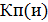 n – количество целевых показателей (индикаторов) Государственной программы;Фi – фактическое значение целевого показателя (индикатора) решения задач Государственной программы за отчётный год;Пi – планируемое значение достижения целевого показателя (индикатора) Государственной программы (подпрограммы) за отчётный год.Если уменьшение значения целевого показателя (индикатора) является положительной динамикой, показатели Фi и Пi в формуле меняются местами.Для целевых показателей (индикаторов), плановое значение которых равно нулю, при расчёте коэффициента (степени) достижения плановых значений по формуле 1 принимаются следующие допущения: 1) если фактическое значение целевого показателя (индикатора) равно его плановому значению (нулю), то Фi / Пi = 1; 2) если фактическое значение целевого показателя (индикатора) не равно нулю и это является положительным результатом, то Фi / Пi = 1;3) если фактическое значение целевого показателя (индикатора) не равно нулю и это является отрицательным результатом, Фi / Пi = 0.2. По формуле 2 определяется коэффициент (степень) финансирования Государственной программы (подпрограммы), который характеризует соответствие фактических объемов финансирования запланированному уровню:,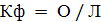 где: – коэффициент (степень) финансирования Государственной программы (подпрограммы);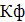 О – фактический объем финансирования;Л – лимит бюджетных ассигнований.3. По формуле 3 определяется коэффициент эффективности использования бюджетных средств (Кэ) в рассматриваемом периоде: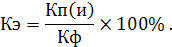 Оценка эффективности тем выше, чем выше уровень достижения плановых значений целевых показателей (индикаторов) и меньше уровень использования бюджетных средств. Установлены следующие критерии оценки эффективности использования бюджетных средств, выделенных на реализацию Государственной программы и её подпрограмм.Приложение 
к государственной программе Кемеровской области «Экология и природные ресурсы Кузбасса»на 2014 – 2016 годыУсловия предоставления и методика расчёта межбюджетных субсидий местным бюджетам на финансирование муниципальных программ в области использования и охраны водных объектов1. Условия предоставления и методика расчёта межбюджетных субсидий местным бюджетам на финансирование мероприятий муниципальных программ в области использования и охраны водных объектов (далее – Правила) разработаны в соответствии с требованиями пункта 4 статьи 179 Бюджетного кодекса Российской Федерации. Настоящие Правила регламентируют условия и порядок предоставления и расходования субсидий из областного бюджета местным бюджетам на финансирование муниципальных программ в области использования и охраны водных объектов (далее соответственно – муниципальные программы, субсидии).2. Субсидии предоставляются по направлениям муниципальных программ, цели и задачи которых соответствуют федеральной целевой программе «Развитие водохозяйственного комплекса Российской Федерации в 2012 – 2020 годах» (далее – ФЦП) и настоящей Государственной программе, в том числе:2.1. Ликвидация локальных дефицитов водных ресурсов, повышение рациональности использования водных ресурсов (строительство и реконструкция гидроузлов прудов (водохранилищ) сезонного и многолетнего регулирования стока).2.2. Обеспечение защищённости населения, объектов экономики и социальной сферы от негативного воздействия вод:2.2.1. Капитальный ремонт и реконструкция муниципальных гидротехнических сооружений прудов (водохранилищ) (гидроузлов), расположенных в пределах водных объектов федеральной собственности и (или) обеспечивающих безопасность населения и объектов экономики от негативного воздействия вод (за исключением сооружений транспортного назначения и сооружений, обеспечивающих технологические схемы систем промышленного, сельскохозяйственного и коммунального водоснабжения и водоотведения).2.2.2. Строительство, реконструкция, капитальный ремонт сооружений инженерной защиты.3. Субсидии предоставляются при соблюдении следующих условий:а) наличие утверждённой в установленном законом порядке муниципальной программы, соответствующей целям и задачам ФЦП и настоящей Государственной программы;б) наличие в нормативном акте о местном бюджете на очередной финансовый год и плановый период бюджетных ассигнований на финансовое обеспечение расходных обязательств по реализации муниципальной программы с учётом установленного уровня долевого финансирования за счёт средств областного бюджета;в) обязательство муниципального образования по обеспечению соответствия значений показателей, установленных настоящей Государственной программой, иными нормативными правовыми актами субъекта Российской Федерации и органов местного самоуправления, значениям показателей результативности предоставления субсидий;г) наличие утверждённой проектно-сметной документации, прошедшей в установленном порядке экспертизу и проверку достоверности определения сметной стоимости объекта (реализации мероприятия).4. Субсидии не могут направляться на проведение проектно-изыскательских работ, проведение экспертизы проектно-сметной документации и проверку достоверности определения сметной стоимости объектов строительства, реконструкции и капитального ремонта.5. Муниципальные программы должны отвечать следующим критериям:а) соответствие муниципальной программы направлениям, предусмотренным пунктом 2 настоящих Правил;б) обоснованность по ресурсам (в части объёмов бюджетных ассигнований и источников финансирования) и срокам осуществления;в) обеспечение социально–экономической эффективности реализации предлагаемых к финансированию мероприятий.6. Субсидии предоставляются на основании соглашения, заключённого высшим исполнительным органом государственной власти Кемеровской области с исполнительно-распорядительным органом муниципального образования.7. В соглашении предусматриваются: сведения о размере субсидии, условия её предоставления и направления расходов, источником финансового обеспечения которых является субсидия; целевое назначение субсидии; сведения об объёме бюджетных ассигнований, предусмотренных в местном бюджете на финансовое обеспечение расходного обязательства, связанного с реализацией муниципальной программы, с учётом установленного уровня долевого финансирования; наличие нормативного правового акта муниципального образования, устанавливающего расходное обязательство субъекта Российской Федерации, на исполнение которого предоставляется субсидия; сроки, формы и порядок представления отчётности о расходах муниципального бюджета, источником финансового обеспечения которых является субсидия, а также о достижении значений показателей результативности предоставления субсидии, предусмотренных соглашением; значения показателей результативности предоставления субсидии; порядок осуществления контроля за соблюдением условий соглашения; ответственность сторон за нарушение условий соглашения; график перечисления субсидии; график финансирования за счёт средств муниципального бюджета;  иные условия, регулирующие порядок предоставления субсидии.8. Объем субсидии местному бюджету за счёт средств областного бюджета устанавливается по следующей формуле:Vсубс.=((Уфб+Уоб)/100)×С,где: – объём субсидии из областного бюджета (в том числе за счёт субсидии из федерального бюджета, предоставляемой бюджетам Российской Федерации в рамках реализации ФЦП);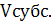 Уфб, процентов – уровень долевого финансирования расходных обязательств за счёт субсидии из федерального бюджета на финансирование государственных программ субъектов Российской Федерации в области использования и охраны водных объектов, утверждается ежегодно Минприроды России;Уоб, процентов – уровень долевого финансирования за счёт средств областного бюджета, который определяется в каждом конкретном случае по согласованию с главным финансовым управлением Кемеровской области;С – сметная стоимость реализации мероприятия, определённая в установленном порядке.9. Заявки на получение субсидии на очередной финансовый год и плановый период представляются администрациями муниципальных образований в ДПР Кемеровской области не позднее 15 марта года, предшествующего очередному году планируемого периода.В заявке указывается потребность в субсидии на очередной финансовый год и плановый период.Перечень прилагаемых к заявке документов определяется с учётом требований, ежегодно устанавливаемых приказом Федерального агентства водных ресурсов об утверждении регламента формирования бюджетных проектировок на очередной финансовый год и плановый период.По объектам (мероприятиям) строительства и реконструкции гидротехнических сооружений (в том числе сооружений инженерной защиты) представляются обосновывающие материалы в соответствии с действующими нормативными документами, в том числе:Правила формирования и реализации федеральной адресной инвестиционной программы, утверждённые постановлением Правительства Российской Федерации от 13.09.2010 № 716;Правила предоставления и распределения субсидий из федерального бюджета бюджетам субъектов Российской Федерации, утверждённые постановлением Правительства Российской Федерации от 19.04.2012 № 350;Правила проведения проверки инвестиционных проектов на предмет эффективности использования средств федерального бюджета, направляемых на капитальные вложения, утверждённые постановлением Правительства Российской Федерации от 12.08.2008 № 590;приказ Министерства экономического развития Российской Федерации от 02.04.2014 № 199 «Об утверждении формы паспорта инвестиционного проекта, представляемого для проведения проверки инвестиционных проектов на предмет эффективности использования средств федерального бюджета, направляемых на капитальные вложения, и внесении изменений в отдельные акты Минэкономразвития России»;приказ Министерства экономического развития Российской Федерации от 24.02.2009 № 58 «Об утверждении методики оценки эффективности использования средств федерального бюджета, направляемых на капитальные вложения»;методические рекомендации и материалы Министерства экономического развития Российской Федерации.10. Внесение изменений в муниципальные программы, приводящих к изменению объёмов финансирования и (или) показателей результативности муниципальных программ, в части мероприятий, на которые предоставляются субсидии, подлежит согласованию с главным финансовым управлением Кемеровской области и ДПР Кемеровской области.11. В случае несоблюдения условий предоставления субсидии главное финансовое управление Кемеровской области в установленном порядке приостанавливает её перечисление и информирует уполномоченный исполнительный орган государственной власти Кемеровской области и исполнительно–распорядительный орган муниципального образования о причинах приостановления предоставления субсидии.12. Администрации муниципальных образований или уполномоченные ими органы (организации) представляют в ДПР Кемеровской области отчёты:о расходах местного бюджета на осуществление мероприятий муниципальной программы, источником финансового обеспечения которых является субсидия, – ежеквартально не позднее 5-го числа месяца, следующего за отчётным периодом;о достижении значений показателей результативности предоставления субсидии – ежегодно не позднее 10-го числа месяца, следующего за отчётным периодом.13. Оценка результативности предоставления субсидии осуществляется исходя из достижения значений показателей результативности её предоставления по следующим направлениям муниципальных программ:а) капитальный ремонт и реконструкция гидротехнических сооружений (гидроузлов) прудов и водохранилищ сезонного и многолетнего регулирования стока (защита от негативного воздействия вод и обеспечение безопасности гидротехнических сооружений; гарантированное обеспечение водными ресурсами текущих и перспективных потребностей населения и объектов экономики):доля гидротехнических сооружений, имеющих безопасное техническое состояние, в общем числе гидротехнических сооружений;снижение количества гидротехнических сооружений, уровень безопасности которых оценивается как неудовлетворительный или опасный;снижение численности населения, проживающего на территориях, подверженных риску затопления в случае аварии на гидротехнических сооружениях, уровень безопасности которых оценивается как неудовлетворительный или опасный;доля гидротехнических сооружений на территории муниципального образования, уровень безопасности которых оценивается как неудовлетворительный или опасный, приведённых в безопасное техническое состояние;размер ущерба, предотвращённого в результате приведения в безопасное, технически исправное состояние гидротехнических сооружений, уровень безопасности которых оценивается как неудовлетворительный или опасный;численность населения, проживающего в районе возникновения локальных дефицитов водных ресурсов, надёжность обеспечения которого водными ресурсами повышена;прирост полезной ёмкости прудов и водохранилищ (в случае реконструкции гидроузлов);увеличение водоотдачи водохранилищ и водохозяйственных систем (в случае реконструкции гидроузлов);степень технической готовности объекта;б) строительство, реконструкция и капитальный ремонт сооружений инженерной защиты (защита от негативного воздействия вод и обеспечение безопасности гидротехнических сооружений):доля населения, проживающего на территориях, подверженных негативному воздействию вод, защищённого в результате проведения мероприятий по повышению защищённости от негативного воздействия вод, в общем количестве населения, проживающего на таких территориях;доля подверженных негативному воздействию вод территорий, защищённых в результате проведения мероприятий по повышению защищённости от негативного воздействия вод, в общей площади подверженных негативному воздействию вод территорий;доля построенных (реконструированных) сооружений инженерной защиты и берегоукрепления в общей потребности в таких сооружениях;протяжённость построенных (реконструированных) сооружений инженерной защиты и берегоукрепления;степень технической готовности объекта;размер предотвращённого ущерба.14. Показатели результативности предоставления субсидий и их значения устанавливаются для конкретного муниципального образования при заключении соглашения с учётом направленности мероприятий муниципальной программы, финансируемых с привлечением субсидии.15. Субсидии предоставляются в пределах лимитов бюджетных обязательств федерального и областного бюджетов, утверждённых в установленном порядке.Перечисление субсидии осуществляется в установленном порядке на счета, открытые территориальным органом Федерального казначейства для учёта поступлений и их распределения между бюджетами бюджетной системы Российской Федерации, для последующего перечисления в бюджеты муниципальных образований.16. Администрация муниципального образования обеспечивает полноту и достоверность сведений, представляемых в ДПР Кемеровской области, а также несёт ответственность за соблюдение условий предоставления субсидии в соответствии с законодательством Российской Федерации.17. В случае несоблюдения условий, установленных настоящими Правилами, соответствующие средства подлежат взысканию в областной бюджет в соответствии с бюджетным законодательством Российской Федерации.18. Контроль за соблюдением условий, целей и порядка предоставления субсидий их получателями осуществляется главными распорядителями бюджетных средств, предоставляющими субсидии, контрольно-счётной палатой Кемеровской области и главным контрольным управлением Кемеровской области в соответствии с действующим законодательством.ГубернаторКемеровской областиА.М. ТулеевНаименование государственной программыГосударственная программа Кемеровской области «Экология и природные ресурсы Кузбасса» 
на 2014 – 2016 годы (далее – Государственная программа)Государственная программа Кемеровской области «Экология и природные ресурсы Кузбасса» 
на 2014 – 2016 годы (далее – Государственная программа)Государственная программа Кемеровской области «Экология и природные ресурсы Кузбасса» 
на 2014 – 2016 годы (далее – Государственная программа)Директор Государственной программыИ.о. заместителя Губернатора Кемеровской области (по угольной промышленности и недропользованию) Е.В. ХлебуновИ.о. заместителя Губернатора Кемеровской области (по угольной промышленности и недропользованию) Е.В. ХлебуновИ.о. заместителя Губернатора Кемеровской области (по угольной промышленности и недропользованию) Е.В. ХлебуновОтветственный исполнитель (координатор) Государственной программыДепартамент природных ресурсов и экологии Кемеровской области (далее – ДПР Кемеровской области)Департамент природных ресурсов и экологии Кемеровской области (далее – ДПР Кемеровской области)Департамент природных ресурсов и экологии Кемеровской области (далее – ДПР Кемеровской области)Исполнители Государственной программыДПР Кемеровской области; департамент лесного комплекса Кемеровской области (далее – ДЛК Кемеровской области); департамент по охране объектов животного мира Кемеровской области (далее – ДООЖМ Кемеровской области)ДПР Кемеровской области; департамент лесного комплекса Кемеровской области (далее – ДЛК Кемеровской области); департамент по охране объектов животного мира Кемеровской области (далее – ДООЖМ Кемеровской области)ДПР Кемеровской области; департамент лесного комплекса Кемеровской области (далее – ДЛК Кемеровской области); департамент по охране объектов животного мира Кемеровской области (далее – ДООЖМ Кемеровской области)Наименование подпрограмм Государственной программы1. «Охрана окружающей среды».2. «Минерально-сырьевые ресурсы».3. «Использование водных ресурсов».4. «Развитие водохозяйственного комплекса».5. «Охрана и защита лесов».6. «Воспроизводство лесов».7. «Обеспечение использования лесов».8. «Охрана, воспроизводство и использование объектов животного мира».9. «Обеспечение реализации Государственной программы»1. «Охрана окружающей среды».2. «Минерально-сырьевые ресурсы».3. «Использование водных ресурсов».4. «Развитие водохозяйственного комплекса».5. «Охрана и защита лесов».6. «Воспроизводство лесов».7. «Обеспечение использования лесов».8. «Охрана, воспроизводство и использование объектов животного мира».9. «Обеспечение реализации Государственной программы»1. «Охрана окружающей среды».2. «Минерально-сырьевые ресурсы».3. «Использование водных ресурсов».4. «Развитие водохозяйственного комплекса».5. «Охрана и защита лесов».6. «Воспроизводство лесов».7. «Обеспечение использования лесов».8. «Охрана, воспроизводство и использование объектов животного мира».9. «Обеспечение реализации Государственной программы»Цели Государственной программы 1. Повышение уровня экологической безопасности и сохранение природных систем.2. Устойчивое обеспечение экономики Кемеровской области запасами минерального сырья и геологической информацией о недрах.3. Устойчивое водопользование при сохранении водных экосистем и обеспечение защищённости населения и объектов экономики и социальной сферы от негативного воздействия вод.4. Повышение эффективности использования, охраны, защиты и воспроизводства лесов, обеспечение стабильного удовлетворения общественных потребностей в ресурсах и полезных свойствах леса при гарантированном сохранении ресурсно-экологического потенциала и глобальных функций лесов.5. Обеспечение сохранения и воспроизводства водных биологических и охотничьих ресурсов.6. Обеспечение эффективной деятельности органов государственной власти и подведомственных учреждений в сфере воспроизводства и использования природных ресурсов1. Повышение уровня экологической безопасности и сохранение природных систем.2. Устойчивое обеспечение экономики Кемеровской области запасами минерального сырья и геологической информацией о недрах.3. Устойчивое водопользование при сохранении водных экосистем и обеспечение защищённости населения и объектов экономики и социальной сферы от негативного воздействия вод.4. Повышение эффективности использования, охраны, защиты и воспроизводства лесов, обеспечение стабильного удовлетворения общественных потребностей в ресурсах и полезных свойствах леса при гарантированном сохранении ресурсно-экологического потенциала и глобальных функций лесов.5. Обеспечение сохранения и воспроизводства водных биологических и охотничьих ресурсов.6. Обеспечение эффективной деятельности органов государственной власти и подведомственных учреждений в сфере воспроизводства и использования природных ресурсов1. Повышение уровня экологической безопасности и сохранение природных систем.2. Устойчивое обеспечение экономики Кемеровской области запасами минерального сырья и геологической информацией о недрах.3. Устойчивое водопользование при сохранении водных экосистем и обеспечение защищённости населения и объектов экономики и социальной сферы от негативного воздействия вод.4. Повышение эффективности использования, охраны, защиты и воспроизводства лесов, обеспечение стабильного удовлетворения общественных потребностей в ресурсах и полезных свойствах леса при гарантированном сохранении ресурсно-экологического потенциала и глобальных функций лесов.5. Обеспечение сохранения и воспроизводства водных биологических и охотничьих ресурсов.6. Обеспечение эффективной деятельности органов государственной власти и подведомственных учреждений в сфере воспроизводства и использования природных ресурсовЗадачи Государственной программы1. Снижение общей антропогенной нагрузки на окружающую среду на основе повышения экологической эффективности экономики.2. Сохранение и восстановление биологического разнообразия Кемеровской области.3. Повышение эффективности мониторинга окружающей среды.4. Организация и обеспечение выполнения работ и научных исследований по вопросам охраны окружающей среды на территории Кемеровской области.5. Обеспечение эффективного функционирования системы регулирования и управления в области охраны окружающей среды и экологической безопасности.6. Повышение геологической изученности территории Кемеровской области, получение геологической информации.7. Обеспечение воспроизводства минерально-сырьевой базы на территории Кемеровской области.8. Удовлетворение потребностей строительной индустрии Кемеровской области в строительных материалах.1. Снижение общей антропогенной нагрузки на окружающую среду на основе повышения экологической эффективности экономики.2. Сохранение и восстановление биологического разнообразия Кемеровской области.3. Повышение эффективности мониторинга окружающей среды.4. Организация и обеспечение выполнения работ и научных исследований по вопросам охраны окружающей среды на территории Кемеровской области.5. Обеспечение эффективного функционирования системы регулирования и управления в области охраны окружающей среды и экологической безопасности.6. Повышение геологической изученности территории Кемеровской области, получение геологической информации.7. Обеспечение воспроизводства минерально-сырьевой базы на территории Кемеровской области.8. Удовлетворение потребностей строительной индустрии Кемеровской области в строительных материалах.1. Снижение общей антропогенной нагрузки на окружающую среду на основе повышения экологической эффективности экономики.2. Сохранение и восстановление биологического разнообразия Кемеровской области.3. Повышение эффективности мониторинга окружающей среды.4. Организация и обеспечение выполнения работ и научных исследований по вопросам охраны окружающей среды на территории Кемеровской области.5. Обеспечение эффективного функционирования системы регулирования и управления в области охраны окружающей среды и экологической безопасности.6. Повышение геологической изученности территории Кемеровской области, получение геологической информации.7. Обеспечение воспроизводства минерально-сырьевой базы на территории Кемеровской области.8. Удовлетворение потребностей строительной индустрии Кемеровской области в строительных материалах.9. Обеспечение рационального использования минерально-сырьевых ресурсов Кемеровской области.10. Обеспечение социально-экономических потребностей в водных ресурсах, охраны и восстановления водных объектов, эффективного и рационального использования водных ресурсов, удовлетворения потребностей населения и хозяйствующих субъектов Кемеровской области в водных ресурсах в требуемом количестве и в соответствии с показателями качества воды в водных объектах.11. Предотвращение негативного воздействия вод и ликвидация его последствий в отношении водных объектов, находящихся в федеральной собственности и полностью расположенных на территории Кемеровской области.12. Ликвидация локальных дефицитов водных ресурсов на территории Кемеровской области.13. Восстановление и экологическая реабилитация водных объектов, утративших способность к самоочищению, улучшение их экологического состояния. 14. Повышение эксплуатационной надёжности бесхозяйных и муниципальных гидротехнических сооружений прудов (водохранилищ) (гидроузлов), расположенных в пределах водных объектов федеральной собственности и (или) обеспечивающих безопасность населения и объектов экономики от негативного воздействия вод (за исключением сооружений транспортного назначения и сооружений, обеспечивающих технологические схемы систем промышленного, сельскохозяйственного и коммунального водоснабжения и водоотведения).15. Обеспечение населённых пунктов, объектов экономики и социальной сферы сооружениями инженерной защиты.16. Повышение эффективности предупреждения, обнаружения и тушения лесных пожаров.17. Повышение эффективности защиты лесов от вредных организмов.18. Сохранение земель лесного фонда в целях сохранения средообразующих, водоохранных, защитных, санитарно-гигиенических, оздоровительных и иных полезных функций лесов в интересах обеспечения права каждого на благоприятную окружающую среду.9. Обеспечение рационального использования минерально-сырьевых ресурсов Кемеровской области.10. Обеспечение социально-экономических потребностей в водных ресурсах, охраны и восстановления водных объектов, эффективного и рационального использования водных ресурсов, удовлетворения потребностей населения и хозяйствующих субъектов Кемеровской области в водных ресурсах в требуемом количестве и в соответствии с показателями качества воды в водных объектах.11. Предотвращение негативного воздействия вод и ликвидация его последствий в отношении водных объектов, находящихся в федеральной собственности и полностью расположенных на территории Кемеровской области.12. Ликвидация локальных дефицитов водных ресурсов на территории Кемеровской области.13. Восстановление и экологическая реабилитация водных объектов, утративших способность к самоочищению, улучшение их экологического состояния. 14. Повышение эксплуатационной надёжности бесхозяйных и муниципальных гидротехнических сооружений прудов (водохранилищ) (гидроузлов), расположенных в пределах водных объектов федеральной собственности и (или) обеспечивающих безопасность населения и объектов экономики от негативного воздействия вод (за исключением сооружений транспортного назначения и сооружений, обеспечивающих технологические схемы систем промышленного, сельскохозяйственного и коммунального водоснабжения и водоотведения).15. Обеспечение населённых пунктов, объектов экономики и социальной сферы сооружениями инженерной защиты.16. Повышение эффективности предупреждения, обнаружения и тушения лесных пожаров.17. Повышение эффективности защиты лесов от вредных организмов.18. Сохранение земель лесного фонда в целях сохранения средообразующих, водоохранных, защитных, санитарно-гигиенических, оздоровительных и иных полезных функций лесов в интересах обеспечения права каждого на благоприятную окружающую среду.9. Обеспечение рационального использования минерально-сырьевых ресурсов Кемеровской области.10. Обеспечение социально-экономических потребностей в водных ресурсах, охраны и восстановления водных объектов, эффективного и рационального использования водных ресурсов, удовлетворения потребностей населения и хозяйствующих субъектов Кемеровской области в водных ресурсах в требуемом количестве и в соответствии с показателями качества воды в водных объектах.11. Предотвращение негативного воздействия вод и ликвидация его последствий в отношении водных объектов, находящихся в федеральной собственности и полностью расположенных на территории Кемеровской области.12. Ликвидация локальных дефицитов водных ресурсов на территории Кемеровской области.13. Восстановление и экологическая реабилитация водных объектов, утративших способность к самоочищению, улучшение их экологического состояния. 14. Повышение эксплуатационной надёжности бесхозяйных и муниципальных гидротехнических сооружений прудов (водохранилищ) (гидроузлов), расположенных в пределах водных объектов федеральной собственности и (или) обеспечивающих безопасность населения и объектов экономики от негативного воздействия вод (за исключением сооружений транспортного назначения и сооружений, обеспечивающих технологические схемы систем промышленного, сельскохозяйственного и коммунального водоснабжения и водоотведения).15. Обеспечение населённых пунктов, объектов экономики и социальной сферы сооружениями инженерной защиты.16. Повышение эффективности предупреждения, обнаружения и тушения лесных пожаров.17. Повышение эффективности защиты лесов от вредных организмов.18. Сохранение земель лесного фонда в целях сохранения средообразующих, водоохранных, защитных, санитарно-гигиенических, оздоровительных и иных полезных функций лесов в интересах обеспечения права каждого на благоприятную окружающую среду.19. Восстановление погибших и вырубленных лесов.20. Повышение качества семян, улучшение селекционных и генетических свойств посадочного материала.21. Повышение эффективности и качества восстановления лесов и продуктивности лесов.22. Получение актуализированной информации о лесных ресурсах и формирование на её основе данных государственного лесного реестра.23. Создание условий для рационального и эффективного использования лесов.24. Обеспечение соблюдения требований законодательства в сфере лесных отношений.25. Сохранение и воспроизводство объектов животного мира.26. Выявление закономерностей многолетней динамики численности мелких млекопитающих и птиц.27. Организация, регулирование и охрана водных биологических ресурсов.28. Создание условий для обеспечения эффективного государственного надзора за охраной, воспроизводством и использованием объектов животного мира и среды их обитания.29. Обеспечение функционирования особо охраняемых природных территорий регионального значения.30. Повышение качества оказания государственных услуг и исполнения государственных функций в сфере воспроизводства и использования природных ресурсов.31. Обеспечение эффективного управления государственными финансами в сфере воспроизводства и использования природных ресурсов19. Восстановление погибших и вырубленных лесов.20. Повышение качества семян, улучшение селекционных и генетических свойств посадочного материала.21. Повышение эффективности и качества восстановления лесов и продуктивности лесов.22. Получение актуализированной информации о лесных ресурсах и формирование на её основе данных государственного лесного реестра.23. Создание условий для рационального и эффективного использования лесов.24. Обеспечение соблюдения требований законодательства в сфере лесных отношений.25. Сохранение и воспроизводство объектов животного мира.26. Выявление закономерностей многолетней динамики численности мелких млекопитающих и птиц.27. Организация, регулирование и охрана водных биологических ресурсов.28. Создание условий для обеспечения эффективного государственного надзора за охраной, воспроизводством и использованием объектов животного мира и среды их обитания.29. Обеспечение функционирования особо охраняемых природных территорий регионального значения.30. Повышение качества оказания государственных услуг и исполнения государственных функций в сфере воспроизводства и использования природных ресурсов.31. Обеспечение эффективного управления государственными финансами в сфере воспроизводства и использования природных ресурсов19. Восстановление погибших и вырубленных лесов.20. Повышение качества семян, улучшение селекционных и генетических свойств посадочного материала.21. Повышение эффективности и качества восстановления лесов и продуктивности лесов.22. Получение актуализированной информации о лесных ресурсах и формирование на её основе данных государственного лесного реестра.23. Создание условий для рационального и эффективного использования лесов.24. Обеспечение соблюдения требований законодательства в сфере лесных отношений.25. Сохранение и воспроизводство объектов животного мира.26. Выявление закономерностей многолетней динамики численности мелких млекопитающих и птиц.27. Организация, регулирование и охрана водных биологических ресурсов.28. Создание условий для обеспечения эффективного государственного надзора за охраной, воспроизводством и использованием объектов животного мира и среды их обитания.29. Обеспечение функционирования особо охраняемых природных территорий регионального значения.30. Повышение качества оказания государственных услуг и исполнения государственных функций в сфере воспроизводства и использования природных ресурсов.31. Обеспечение эффективного управления государственными финансами в сфере воспроизводства и использования природных ресурсовСрок реализации Государственной программы2014 – 2016 годы2014 – 2016 годы2014 – 2016 годыОбъёмы и источники финансирования Государственной программы в целом и с разбивкой по годам её реализацииВсего – 1 201 912,6 тыс. руб., в том числе:Всего – 1 201 912,6 тыс. руб., в том числе:Всего – 1 201 912,6 тыс. руб., в том числе:Объёмы и источники финансирования Государственной программы в целом и с разбивкой по годам её реализации2014 год–427 428,6 тыс. руб.;Объёмы и источники финансирования Государственной программы в целом и с разбивкой по годам её реализации2015 год –385 779,1 тыс. руб.;Объёмы и источники финансирования Государственной программы в целом и с разбивкой по годам её реализации2016 год –388 704,9 тыс. руб.Объёмы и источники финансирования Государственной программы в целом и с разбивкой по годам её реализацииИз них: Из них: Из них: Объёмы и источники финансирования Государственной программы в целом и с разбивкой по годам её реализацииобластной бюджет – 382 806,5 тыс. руб., в том числе:областной бюджет – 382 806,5 тыс. руб., в том числе:областной бюджет – 382 806,5 тыс. руб., в том числе:2014 год–136 047,6 тыс. руб.;2015 год –123 255,8 тыс. руб.;2016 год –123 503,1 тыс. руб.;иные не запрещённые законодательством источники:иные не запрещённые законодательством источники:иные не запрещённые законодательством источники:федеральный бюджет – 819 106,1 тыс. руб., 
в том числе:федеральный бюджет – 819 106,1 тыс. руб., 
в том числе:федеральный бюджет – 819 106,1 тыс. руб., 
в том числе:2014 год–291 381,0 тыс. руб.;2015 год –262 523,3 тыс. руб.;2016 год –265 201,8 тыс. руб.Ожидаемые конечные результаты реализации Государственной программы1. Эффективное функционирование системы регулирования и управления в области охраны окружающей среды и обеспечения экологической безопасности.1. Эффективное функционирование системы регулирования и управления в области охраны окружающей среды и обеспечения экологической безопасности.1. Эффективное функционирование системы регулирования и управления в области охраны окружающей среды и обеспечения экологической безопасности.2. Стимулирование организаций, осуществляющих программы экологической модернизации производства и экологической реабилитации соответствующих территорий Кемеровской области.2. Стимулирование организаций, осуществляющих программы экологической модернизации производства и экологической реабилитации соответствующих территорий Кемеровской области.2. Стимулирование организаций, осуществляющих программы экологической модернизации производства и экологической реабилитации соответствующих территорий Кемеровской области.3. Создание условий для разработки и внедрения экологически эффективных инновационных технологий, обеспечивающих снижение удельных показателей выбросов и сбросов вредных (загрязняющих) веществ, размещения отходов.3. Создание условий для разработки и внедрения экологически эффективных инновационных технологий, обеспечивающих снижение удельных показателей выбросов и сбросов вредных (загрязняющих) веществ, размещения отходов.3. Создание условий для разработки и внедрения экологически эффективных инновационных технологий, обеспечивающих снижение удельных показателей выбросов и сбросов вредных (загрязняющих) веществ, размещения отходов.4. Развитие рынка экологических товаров и услуг.4. Развитие рынка экологических товаров и услуг.4. Развитие рынка экологических товаров и услуг.5. Экологически безопасная и комфортная обстановка в местах проживания населения Кемеровской области, его работы и отдыха, снижение заболеваемости населения, вызванной неблагоприятными экологическими условиями, рост продолжительности жизни городского населения.5. Экологически безопасная и комфортная обстановка в местах проживания населения Кемеровской области, его работы и отдыха, снижение заболеваемости населения, вызванной неблагоприятными экологическими условиями, рост продолжительности жизни городского населения.5. Экологически безопасная и комфортная обстановка в местах проживания населения Кемеровской области, его работы и отдыха, снижение заболеваемости населения, вызванной неблагоприятными экологическими условиями, рост продолжительности жизни городского населения.6. Сохранение и восстановление численности популяций редких и находящихся под угрозой исчезновения объектов животного и растительного мира России и Кемеровской области.6. Сохранение и восстановление численности популяций редких и находящихся под угрозой исчезновения объектов животного и растительного мира России и Кемеровской области.6. Сохранение и восстановление численности популяций редких и находящихся под угрозой исчезновения объектов животного и растительного мира России и Кемеровской области.7. Обеспечение потребностей населения, органов государственной власти, секторов экономики в информации о состоянии окружающей среды в Кемеровской области, её загрязнении.7. Обеспечение потребностей населения, органов государственной власти, секторов экономики в информации о состоянии окружающей среды в Кемеровской области, её загрязнении.7. Обеспечение потребностей населения, органов государственной власти, секторов экономики в информации о состоянии окружающей среды в Кемеровской области, её загрязнении.8. Получение научных данных, создающих основу для формирования государственной политики в сфере охраны окружающей среды.8. Получение научных данных, создающих основу для формирования государственной политики в сфере охраны окружающей среды.8. Получение научных данных, создающих основу для формирования государственной политики в сфере охраны окружающей среды.9. Улучшение экологических условий для жителей Кемеровской области, проживающих в городах с высоким и очень высоким уровнем загрязнения атмосферного воздуха, а также на территориях с неблагополучной экологической ситуацией, подверженных негативному воздействию, связанному с прошлой хозяйственной и иной деятельностью.9. Улучшение экологических условий для жителей Кемеровской области, проживающих в городах с высоким и очень высоким уровнем загрязнения атмосферного воздуха, а также на территориях с неблагополучной экологической ситуацией, подверженных негативному воздействию, связанному с прошлой хозяйственной и иной деятельностью.9. Улучшение экологических условий для жителей Кемеровской области, проживающих в городах с высоким и очень высоким уровнем загрязнения атмосферного воздуха, а также на территориях с неблагополучной экологической ситуацией, подверженных негативному воздействию, связанному с прошлой хозяйственной и иной деятельностью.10. Снижение объёма отходов всех классов опасности, образованных на территории Кемеровской области.10. Снижение объёма отходов всех классов опасности, образованных на территории Кемеровской области.10. Снижение объёма отходов всех классов опасности, образованных на территории Кемеровской области.11. Наличие современной геолого-картографической основы территории Кемеровской области для обеспечения нужд хозяйственной деятельности, прогноза развития минерально-сырьевой базы.11. Наличие современной геолого-картографической основы территории Кемеровской области для обеспечения нужд хозяйственной деятельности, прогноза развития минерально-сырьевой базы.11. Наличие современной геолого-картографической основы территории Кемеровской области для обеспечения нужд хозяйственной деятельности, прогноза развития минерально-сырьевой базы.12. Наличие геологической информации о недрах, представляемой различным потребителям с использованием современных технологий доступа.12. Наличие геологической информации о недрах, представляемой различным потребителям с использованием современных технологий доступа.12. Наличие геологической информации о недрах, представляемой различным потребителям с использованием современных технологий доступа.13. Наличие минерально-сырьевой базы, обеспечивающей потребности устойчивого развития добывающих мощностей базовых отраслей промышленности.13. Наличие минерально-сырьевой базы, обеспечивающей потребности устойчивого развития добывающих мощностей базовых отраслей промышленности.13. Наличие минерально-сырьевой базы, обеспечивающей потребности устойчивого развития добывающих мощностей базовых отраслей промышленности.14. Научно обоснованная система требований комплексного изучения и рационального использования минерально-сырьевых ресурсов.14. Научно обоснованная система требований комплексного изучения и рационального использования минерально-сырьевых ресурсов.14. Научно обоснованная система требований комплексного изучения и рационального использования минерально-сырьевых ресурсов.15. Государственный фонд недр, осваиваемый в интересах нынешнего поколения с учётом интересов будущих поколений.15. Государственный фонд недр, осваиваемый в интересах нынешнего поколения с учётом интересов будущих поколений.15. Государственный фонд недр, осваиваемый в интересах нынешнего поколения с учётом интересов будущих поколений.16. Обеспечение эффективного и рационального использования водных ресурсов, снижение антропогенной нагрузки на водные объекты на основе исключения нелегитимного использования поверхностных водных объектов и осуществления контроля выполнения установленных условий водопользования, установления и закрепления на местности водоохранных зон и прибрежных защитных полос водных объектов, испытывающих антропогенную нагрузку.16. Обеспечение эффективного и рационального использования водных ресурсов, снижение антропогенной нагрузки на водные объекты на основе исключения нелегитимного использования поверхностных водных объектов и осуществления контроля выполнения установленных условий водопользования, установления и закрепления на местности водоохранных зон и прибрежных защитных полос водных объектов, испытывающих антропогенную нагрузку.16. Обеспечение эффективного и рационального использования водных ресурсов, снижение антропогенной нагрузки на водные объекты на основе исключения нелегитимного использования поверхностных водных объектов и осуществления контроля выполнения установленных условий водопользования, установления и закрепления на местности водоохранных зон и прибрежных защитных полос водных объектов, испытывающих антропогенную нагрузку.17. Повышение степени защищённости населения, проживающего на территориях, подверженных негативному воздействию вод во время паводков, а также объектов экономики и социальной сферы, расположенных на таких территориях.17. Повышение степени защищённости населения, проживающего на территориях, подверженных негативному воздействию вод во время паводков, а также объектов экономики и социальной сферы, расположенных на таких территориях.17. Повышение степени защищённости населения, проживающего на территориях, подверженных негативному воздействию вод во время паводков, а также объектов экономики и социальной сферы, расположенных на таких территориях.18. Гарантированное обеспечение водными ресурсами текущих и перспективных потребностей населения и объектов экономики Кемеровской области.18. Гарантированное обеспечение водными ресурсами текущих и перспективных потребностей населения и объектов экономики Кемеровской области.18. Гарантированное обеспечение водными ресурсами текущих и перспективных потребностей населения и объектов экономики Кемеровской области.19. Создание и обеспечение благоприятных экологических условий для жизни населения, развития сферы услуг в области рекреации. 19. Создание и обеспечение благоприятных экологических условий для жизни населения, развития сферы услуг в области рекреации. 19. Создание и обеспечение благоприятных экологических условий для жизни населения, развития сферы услуг в области рекреации. 20. Защищённость населения, объектов экономики и социальной сферы от негативного воздействия вод в результате приведения гидротехнических сооружений в технически безопасное состояние, обеспечения их сооружениями инженерной защиты.20. Защищённость населения, объектов экономики и социальной сферы от негативного воздействия вод в результате приведения гидротехнических сооружений в технически безопасное состояние, обеспечения их сооружениями инженерной защиты.20. Защищённость населения, объектов экономики и социальной сферы от негативного воздействия вод в результате приведения гидротехнических сооружений в технически безопасное состояние, обеспечения их сооружениями инженерной защиты.21. Обеспечение ежегодных плановых мероприятий по противопожарному обустройству лесов в запланированных объёмах.21. Обеспечение ежегодных плановых мероприятий по противопожарному обустройству лесов в запланированных объёмах.21. Обеспечение ежегодных плановых мероприятий по противопожарному обустройству лесов в запланированных объёмах.22. Создание эффективной системы планирования и осуществления лесозащитных мероприятий.22. Создание эффективной системы планирования и осуществления лесозащитных мероприятий.22. Создание эффективной системы планирования и осуществления лесозащитных мероприятий.23. Оперативное выявление и качественная диагностика лесопатологических факторов, объективный прогноз патологической ситуации в лесах; своевременность локализации и ликвидации очагов вредных организмов.23. Оперативное выявление и качественная диагностика лесопатологических факторов, объективный прогноз патологической ситуации в лесах; своевременность локализации и ликвидации очагов вредных организмов.23. Оперативное выявление и качественная диагностика лесопатологических факторов, объективный прогноз патологической ситуации в лесах; своевременность локализации и ликвидации очагов вредных организмов.24. Осуществление комплекса санитарно-оздоровительных мероприятий.24. Осуществление комплекса санитарно-оздоровительных мероприятий.24. Осуществление комплекса санитарно-оздоровительных мероприятий.25. Осуществление мероприятий по выделению особо защитных участков лесов и особо охраняемых природных территорий на лесной территории Кемеровской области.25. Осуществление мероприятий по выделению особо защитных участков лесов и особо охраняемых природных территорий на лесной территории Кемеровской области.25. Осуществление мероприятий по выделению особо защитных участков лесов и особо охраняемых природных территорий на лесной территории Кемеровской области.26. Увеличение объёмов производства лесных культур посредством внедрения модели интенсивного воспроизводства лесов, создания постоянной лесосеменной базы и формирования фонда семян лесных растений с улучшенными наследственными свойствами, а также обеспечения регулярного ухода за лесными культурами.26. Увеличение объёмов производства лесных культур посредством внедрения модели интенсивного воспроизводства лесов, создания постоянной лесосеменной базы и формирования фонда семян лесных растений с улучшенными наследственными свойствами, а также обеспечения регулярного ухода за лесными культурами.26. Увеличение объёмов производства лесных культур посредством внедрения модели интенсивного воспроизводства лесов, создания постоянной лесосеменной базы и формирования фонда семян лесных растений с улучшенными наследственными свойствами, а также обеспечения регулярного ухода за лесными культурами.27. Обеспечение равновесия между рубками и убылью лесов от пожаров, вредителей и болезней леса и темпами восстановления лесов.27. Обеспечение равновесия между рубками и убылью лесов от пожаров, вредителей и болезней леса и темпами восстановления лесов.27. Обеспечение равновесия между рубками и убылью лесов от пожаров, вредителей и болезней леса и темпами восстановления лесов.28. Улучшение породного состава лесных насаждений.28. Улучшение породного состава лесных насаждений.28. Улучшение породного состава лесных насаждений.29. Увеличение объёмов производства лесных культур посредством внедрения модели интенсивного воспроизводства лесов, создания постоянной лесосеменной базы и формирования фонда семян лесных растений с улучшенными наследственными свойствами, а также обеспечения регулярного ухода за лесными культурами.29. Увеличение объёмов производства лесных культур посредством внедрения модели интенсивного воспроизводства лесов, создания постоянной лесосеменной базы и формирования фонда семян лесных растений с улучшенными наследственными свойствами, а также обеспечения регулярного ухода за лесными культурами.29. Увеличение объёмов производства лесных культур посредством внедрения модели интенсивного воспроизводства лесов, создания постоянной лесосеменной базы и формирования фонда семян лесных растений с улучшенными наследственными свойствами, а также обеспечения регулярного ухода за лесными культурами.30. Сохранение и развитие особо охраняемых природных территорий.30. Сохранение и развитие особо охраняемых природных территорий.30. Сохранение и развитие особо охраняемых природных территорий.31. Обеспечение сохранения и воспроизводства охотничьих ресурсов.31. Обеспечение сохранения и воспроизводства охотничьих ресурсов.31. Обеспечение сохранения и воспроизводства охотничьих ресурсов.32. Обеспечение условий для эффективного государственного надзора за охраной, воспроизводством и использованием объектов животного мира и среды их обитания.32. Обеспечение условий для эффективного государственного надзора за охраной, воспроизводством и использованием объектов животного мира и среды их обитания.32. Обеспечение условий для эффективного государственного надзора за охраной, воспроизводством и использованием объектов животного мира и среды их обитания.33. Обеспечение сохранения и рационального использования водных биологических ресурсов.33. Обеспечение сохранения и рационального использования водных биологических ресурсов.33. Обеспечение сохранения и рационального использования водных биологических ресурсов.34. Улучшение состояния береговой полосы водных объектов.34. Улучшение состояния береговой полосы водных объектов.34. Улучшение состояния береговой полосы водных объектов.35. Обеспечение условий для достижения целей Государственной программы в целом и входящих в её состав подпрограмм.35. Обеспечение условий для достижения целей Государственной программы в целом и входящих в её состав подпрограмм.35. Обеспечение условий для достижения целей Государственной программы в целом и входящих в её состав подпрограмм.36. Обеспечение качества и доступности государственных услуг в сфере экологии, воспроизводства и использования природных ресурсов.36. Обеспечение качества и доступности государственных услуг в сфере экологии, воспроизводства и использования природных ресурсов.36. Обеспечение качества и доступности государственных услуг в сфере экологии, воспроизводства и использования природных ресурсов.37. Обеспечение эффективности бюджетных расходов в сфере экологии, воспроизводства и использования природных ресурсов37. Обеспечение эффективности бюджетных расходов в сфере экологии, воспроизводства и использования природных ресурсов37. Обеспечение эффективности бюджетных расходов в сфере экологии, воспроизводства и использования природных ресурсов№ п/пНаименование подпрограммы (основного мероприятия), мероприятияКраткое описание подпрограммы основного мероприятия, мероприятияНаименование целевого показателя (индикатора)Порядок определения (формула)123455Государственная программа Кемеровской области «Экология и природные ресурсы Кузбасса»Государственная программа Кемеровской области «Экология и природные ресурсы Кузбасса»Государственная программа Кемеровской области «Экология и природные ресурсы Кузбасса»Государственная программа Кемеровской области «Экология и природные ресурсы Кузбасса»Государственная программа Кемеровской области «Экология и природные ресурсы Кузбасса»Государственная программа Кемеровской области «Экология и природные ресурсы Кузбасса»Цель 1. Повышение уровня экологической безопасности и сохранение природных систем. Задача 1. Снижение общей антропогенной нагрузки на окружающую среду на основе повышения экологической эффективности экономики.Задача 2. Сохранение и восстановление биологического разнообразия Кемеровской области.Задача 3. Повышение эффективности мониторинга окружающей среды.Задача 4. Организация и обеспечение выполнения работ и научных исследований по вопросам охраны окружающей среды на территории Кемеровской области.Задача 5. Обеспечение эффективного функционирования системы регулирования и управления в области охраны окружающей среды и обеспечения экологической безопасностиЦель 1. Повышение уровня экологической безопасности и сохранение природных систем. Задача 1. Снижение общей антропогенной нагрузки на окружающую среду на основе повышения экологической эффективности экономики.Задача 2. Сохранение и восстановление биологического разнообразия Кемеровской области.Задача 3. Повышение эффективности мониторинга окружающей среды.Задача 4. Организация и обеспечение выполнения работ и научных исследований по вопросам охраны окружающей среды на территории Кемеровской области.Задача 5. Обеспечение эффективного функционирования системы регулирования и управления в области охраны окружающей среды и обеспечения экологической безопасностиЦель 1. Повышение уровня экологической безопасности и сохранение природных систем. Задача 1. Снижение общей антропогенной нагрузки на окружающую среду на основе повышения экологической эффективности экономики.Задача 2. Сохранение и восстановление биологического разнообразия Кемеровской области.Задача 3. Повышение эффективности мониторинга окружающей среды.Задача 4. Организация и обеспечение выполнения работ и научных исследований по вопросам охраны окружающей среды на территории Кемеровской области.Задача 5. Обеспечение эффективного функционирования системы регулирования и управления в области охраны окружающей среды и обеспечения экологической безопасностиЦель 1. Повышение уровня экологической безопасности и сохранение природных систем. Задача 1. Снижение общей антропогенной нагрузки на окружающую среду на основе повышения экологической эффективности экономики.Задача 2. Сохранение и восстановление биологического разнообразия Кемеровской области.Задача 3. Повышение эффективности мониторинга окружающей среды.Задача 4. Организация и обеспечение выполнения работ и научных исследований по вопросам охраны окружающей среды на территории Кемеровской области.Задача 5. Обеспечение эффективного функционирования системы регулирования и управления в области охраны окружающей среды и обеспечения экологической безопасностиЦель 1. Повышение уровня экологической безопасности и сохранение природных систем. Задача 1. Снижение общей антропогенной нагрузки на окружающую среду на основе повышения экологической эффективности экономики.Задача 2. Сохранение и восстановление биологического разнообразия Кемеровской области.Задача 3. Повышение эффективности мониторинга окружающей среды.Задача 4. Организация и обеспечение выполнения работ и научных исследований по вопросам охраны окружающей среды на территории Кемеровской области.Задача 5. Обеспечение эффективного функционирования системы регулирования и управления в области охраны окружающей среды и обеспечения экологической безопасностиЦель 1. Повышение уровня экологической безопасности и сохранение природных систем. Задача 1. Снижение общей антропогенной нагрузки на окружающую среду на основе повышения экологической эффективности экономики.Задача 2. Сохранение и восстановление биологического разнообразия Кемеровской области.Задача 3. Повышение эффективности мониторинга окружающей среды.Задача 4. Организация и обеспечение выполнения работ и научных исследований по вопросам охраны окружающей среды на территории Кемеровской области.Задача 5. Обеспечение эффективного функционирования системы регулирования и управления в области охраны окружающей среды и обеспечения экологической безопасности1Подпрограмма «Охрана окружающей среды»Подпрограмма направлена на обеспечение охраны окружающей среды, повышение уровня экологической безопасности и сохранение природных системПодпрограмма направлена на обеспечение охраны окружающей среды, повышение уровня экологической безопасности и сохранение природных системПодпрограмма направлена на обеспечение охраны окружающей среды, повышение уровня экологической безопасности и сохранение природных системПодпрограмма направлена на обеспечение охраны окружающей среды, повышение уровня экологической безопасности и сохранение природных систем1.1Мероприятие «Организация и проведение государственной экологической экспертизы объектов регионального уровня»Мероприятие предусматривает организацию и проведение государственной экологической экспертизы объектов регионального уровня в соответствии 
со статьёй 12 Федерального закона
от 23.11.95 № 174-ФЗ 
«Об экологической экспертизе». Государственной экологической экспертизе регионального уровня подлежат:1) проекты нормативно-технических и инструктивно-методических документов в области охраны окружающей среды, утверждаемых органами государственной власти Кемеровской области;2) проекты целевых программ Кемеровской области, предусматривающих строительство и эксплуатацию объектов хозяйственной деятельности, оказывающих воздействие на окружающую среду, в части размещения таких объектов с учётом режима охраны природных объектов;3) материалы комплексного экологического обследования участков территорий, обосновывающие придание этим территориям правового статуса особо охраняемых природных территорий регионального значения;4) проектная документация объектов, строительство, реконструкцию которых предполагается осуществлять на землях особо охраняемых природных территорий регионального и местного значения, за исключением объектов, указанных в подпункте 7.1 статьи 11 Федерального закона от 23.11.95 № 174-ФЗ;5) объект государственной экологической экспертизы регионального уровня, ранее получивший положительное заключение государственной экологической экспертизы, в следующих случаях:доработки такого объекта по замечаниям проведённой ранее государственной экологической экспертизы;реализации такого объекта с отступлениями от документации, получившей положительное заключение государственной экологической экспертизы, и (или) в случае внесения изменений в указанную документацию;истечения срока действия положительного заключения государственной экологической экспертизы;внесения изменений в документацию, на которую имеется положительное заключение государственной экологической экспертизыДоля заключений государственной экологической экспертизы объектов регионального уровня, отменённых в судебном порядке, в общем количестве заключений государственной экологической экспертизы объектов регионального уровня 
(П1.1, процентов) Значение П1.1 определяется как выраженное в процентах отношение количества заключений государственной экологической экспертизы объектов регионального уровня, отменённых в судебном порядке, к общему количеству заключений государственной экологической экспертизы объектов регионального уровняЗначение П1.1 определяется как выраженное в процентах отношение количества заключений государственной экологической экспертизы объектов регионального уровня, отменённых в судебном порядке, к общему количеству заключений государственной экологической экспертизы объектов регионального уровня1.2Мероприятие «Ведение Красной книги Кемеровской области»Планируется проведение научных исследований за состоянием объектов животного и растительного мира, предусматривающих сбор и анализ данных о редких и находящихся под угрозой исчезновения видах животных, растений и грибов, занесённых и рекомендуемых к занесению в Красную книгу Кемеровской области (инвентаризация, проведение зоогеографических, флористических и геоботанических обследований по оценке состояния указанных видов животных, растений и грибов, регистрация, 
систематизация и анализ данных о редких и находящихся под угрозой исчезновения видов животных, растений и грибов)Доля видов растений, занесённых в Красную книгу Кемеровской области и обитающих на особо охраняемых природных территориях регионального и федерального значения, в общем количестве видов растений, занесённых в Красную книгу Кемеровской области (П1.2, процентов)Значение П1.2 определяется как выраженное в процентах отношение количества видов растений, занесённых в Красную книгу Кемеровской области и обитающих на особо охраняемых природных территориях регионального и федерального значения, к общему количеству видов растений, занесённых в Красную книгу Кемеровской областиЗначение П1.2 определяется как выраженное в процентах отношение количества видов растений, занесённых в Красную книгу Кемеровской области и обитающих на особо охраняемых природных территориях регионального и федерального значения, к общему количеству видов растений, занесённых в Красную книгу Кемеровской областиПланируется проведение научных исследований за состоянием объектов животного и растительного мира, предусматривающих сбор и анализ данных о редких и находящихся под угрозой исчезновения видах животных, растений и грибов, занесённых и рекомендуемых к занесению в Красную книгу Кемеровской области (инвентаризация, проведение зоогеографических, флористических и геоботанических обследований по оценке состояния указанных видов животных, растений и грибов, регистрация, 
систематизация и анализ данных о редких и находящихся под угрозой исчезновения видов животных, растений и грибов)Доля видов позвоночных животных, занесённых в Красную книгу Кемеровской области и обитающих на особо охраняемых природных территориях регионального и федерального значения, в общем количестве видов позвоночных, занесённых в Красную книгу Кемеровской области (П1.3, процентов)Значение П1.3 определяется как выраженное в процентах отношение количества видов позвоночных животных, занесённых в Красную книгу Кемеровской области и обитающих на особо охраняемых природных территориях регионального и федерального значения, к общему количеству видов позвоночных, занесённых в Красную книгу Кемеровской областиЗначение П1.3 определяется как выраженное в процентах отношение количества видов позвоночных животных, занесённых в Красную книгу Кемеровской области и обитающих на особо охраняемых природных территориях регионального и федерального значения, к общему количеству видов позвоночных, занесённых в Красную книгу Кемеровской области1.3Мероприятие «Информирование и экологическое просвещение населения о состоянии окружающей среды»Реализация мероприятия предполагает проведение тематических областных конкурсов 
(в том числе издание и распространение информационной  продукции), издание и распространение видеосюжетов и печатных изданий экологической направленности, размещение документов и сведений по данной тематике в информационно-телекоммуникационной сети «Интернет», в том числе ежегодных докладов о состоянии и охране окружающей среды в Кемеровской областиКоличество просмотров 
web-страниц, содержащих информацию о состоянии окружающей среды и её загрязнении (П1.4, единиц)Значение П1.4 принимается исходя из фактического количества просмотров web–страниц, содержащих информацию о состоянии окружающей среды и её загрязнении, за отчётный период1.3Мероприятие «Информирование и экологическое просвещение населения о состоянии окружающей среды»Реализация мероприятия предполагает проведение тематических областных конкурсов 
(в том числе издание и распространение информационной  продукции), издание и распространение видеосюжетов и печатных изданий экологической направленности, размещение документов и сведений по данной тематике в информационно-телекоммуникационной сети «Интернет», в том числе ежегодных докладов о состоянии и охране окружающей среды в Кемеровской областиКоличество посещений официальных сайтов:
ДПР Кемеровской области www.kuzbasseco.ru, 
ГКУ Кемеровской области «Областной комитет природных ресурсов» www.ecokem.ru(П1.4-1, единиц)Значение П1.4-1 принимается исходя из фактического количества посещений официальных сайтов www.kuzbasseco.ru и www.ecokem.ru, содержащих полную информацию о деятельности органа исполнительной власти, в том числе в части состояния и охраны окружающей среды Кемеровской области, и социально значимых экологических акциях и мероприятиях, проведённых за отчётный периодРеализация мероприятия предполагает проведение тематических областных конкурсов 
(в том числе издание и распространение информационной  продукции), издание и распространение видеосюжетов и печатных изданий экологической направленности, размещение документов и сведений по данной тематике в информационно-телекоммуникационной сети «Интернет», в том числе ежегодных докладов о состоянии и охране окружающей среды в Кемеровской областиКоличество отпечатанных экземпляров распространяемых изданий по вопросам охраны окружающей среды 
(П1.5, экземпляров)Фактическое значение П1.5 принимается равным количеству отпечатанных экземпляров распространяемых изданий по вопросам охраны окружающей среды за отчётный период. Плановое значение П1.5 принимается исходя из количества потенциальных потребителей, стоимости затрат с учётом лимита бюджетных ассигнований, выделяемых на финансирование мероприятия1.4Мероприятие «Развитие государственной системы экологического мониторинга»С целью реализации мероприятия планируется проведение исследований качества объектов окружающей среды (почвы, воды из поверхностных и подземных источников) на территориях интенсивного природопользования, влияния объектов прошлой хозяйственной деятельностиОхват системой наблюдения за загрязнением атмосферного воздуха городов с численностью населения свыше 100 тыс. чел. (П1.6, процентов)Значение П1.6 определяется как выраженное в процентах отношение количества городов с численностью населения свыше
100 тыс. чел., охваченных системой наблюдения за загрязнением атмосферного воздуха, к общему количеству таких городов (по итогам года на основании информации, представляемой Кемеровским центром по гидрометеорологии и мониторингу окружающей среды)Мероприятие «Развитие государственной системы экологического мониторинга»С целью реализации мероприятия планируется проведение исследований качества объектов окружающей среды (почвы, воды из поверхностных и подземных источников) на территориях интенсивного природопользования, влияния объектов прошлой хозяйственной деятельностиДоля уловленных и обезвреженных загрязняющих атмосферный воздух веществ в общем количестве загрязняющих веществ от стационарных источников (П1.7, процентов)Значение П1.7 рассчитывается как выраженное в процентах отношение количества уловленных и обезвреженных загрязняющих атмосферный воздух веществ к общему количеству загрязняющих веществ от стационарных источников, по информации, представляемой Территориальным органом Федеральной службы государственной статистики по Кемеровской области по результатам обработки статистической формы 
2-ТП атмосфера (по итогам года)Мероприятие «Развитие государственной системы экологического мониторинга»С целью реализации мероприятия планируется проведение исследований качества объектов окружающей среды (почвы, воды из поверхностных и подземных источников) на территориях интенсивного природопользования, влияния объектов прошлой хозяйственной деятельностиКоличество объектов (территорий), на которых были проведены исследования качества атмосферного воздуха, почвы, воды и др. в рамках государственного экологического мониторинга (П1.8, единиц)Значение П1.8 рассчитывается как сумма объектов (территорий), на которых были проведены исследования в отчётном периоде в рамках проведения государственного экологического мониторинга1.5Мероприятие «Создание эффективной системы государственного регулирования и управления в области охраны окружающей среды и обеспечения экологической безопасности»Реализация мероприятия предусматривает следующее:оформление разрешений на выбросы вредных (загрязняющих) веществ, согласование сроков достижения нормативов предельно допустимых выбросов (далее – ПДВ), согласование планов мероприятий по снижению выбросов вредных веществ в атмосферный воздух в периоды неблагоприятных метеорологических условий юридическим лицам и индивидуальным предпринимателям, имеющим источники выбросов вредных (загрязняющих) веществ в атмосферный воздухОбъём выбросов вредных (загрязняющих) веществ от стационарных источников (П1.9, тыс. тонн)Значение П1.9 рассчитывается как суммарный объём выбросов вредных (загрязняющих) веществ от стационарных источников по информации, представляемой Территориальным органом Федеральной службы государственной статистики по Кемеровской области по результатам обработки статистической формы 
2-ТП атмосфера (по итогам года)Мероприятие «Создание эффективной системы государственного регулирования и управления в области охраны окружающей среды и обеспечения экологической безопасности»Реализация мероприятия предусматривает следующее:оформление разрешений на выбросы вредных (загрязняющих) веществ, согласование сроков достижения нормативов предельно допустимых выбросов (далее – ПДВ), согласование планов мероприятий по снижению выбросов вредных веществ в атмосферный воздух в периоды неблагоприятных метеорологических условий юридическим лицам и индивидуальным предпринимателям, имеющим источники выбросов вредных (загрязняющих) веществ в атмосферный воздухОбъём образованных отходов всех классов опасности (П1.10, млрд. тонн)Значение П1.10 рассчитывается как суммарный объём отходов производства и потребления, образованных в результате деятельности промышленных предприятий, на основании информации, представляемой Минприроды России по результатам обработки статистической формы 
2-ТП отходы (по итогам года)Мероприятие «Создание эффективной системы государственного регулирования и управления в области охраны окружающей среды и обеспечения экологической безопасности»Реализация мероприятия предусматривает следующее:оформление разрешений на выбросы вредных (загрязняющих) веществ, согласование сроков достижения нормативов предельно допустимых выбросов (далее – ПДВ), согласование планов мероприятий по снижению выбросов вредных веществ в атмосферный воздух в периоды неблагоприятных метеорологических условий юридическим лицам и индивидуальным предпринимателям, имеющим источники выбросов вредных (загрязняющих) веществ в атмосферный воздухДоля хозяйствующих субъектов, осуществляющих выбросы вредных (загрязняющих) веществ и подлежащих региональному экологическому надзору, не превышающих установленные нормативы предельно допустимых выбросов, в общем количестве хозяйствующих субъектов, представивших результаты производственного контроля на источниках выбросов 
(П1.7-1, процентов)Значение П1.7-1 определяется как выраженное в процентах отношение количества  хозяйствующих субъектов, не превышающих установленные нормативы предельно допустимых выбросов вредных (загрязняющих) веществ, к общему количеству хозяйствующих субъектов, представивших результаты производственного контроля на источниках выбросов1.6Мероприятие «Ликвидация прошлого экологического ущерба на территории Кемеровской области»Реализация мероприятия предусматривает выявление и ликвидацию объектов прошлого экологического ущерба, оказывающих негативное воздействие на окружающую среду Кемеровской областиДоля использованных и обезвреженных отходов производства и потребления 
I – IV классов опасности от общего количества отходов I – IV классов опасности, образующихся на территории Кемеровской области 
(П1.11, процентов) Значение П1.11 рассчитывается как выраженное в процентах отношение количества использованных и обезвреженных отходов производства и потребления I – IV классов опасности к общему количеству отходов I – IV классов опасности, образующихся на территории Кемеровской области. Информация представляется Минприроды России по результатам обработки статистической формы 
2-ТП отходы (по итогам года)1.6Мероприятие «Ликвидация прошлого экологического ущерба на территории Кемеровской области»Реализация мероприятия предусматривает выявление и ликвидацию объектов прошлого экологического ущерба, оказывающих негативное воздействие на окружающую среду Кемеровской областиКоличество объектов (территорий), на которых были проведены исследования по выявлению объектов прошлого экологического ущерба (П1.11-1, единиц) Значение П1.11-1 рассчитывается как сумма объектов (территорий), на которых были проведены исследования по выявлению объектов прошлого экологического ущербаПлощадь рекультивированных земель на территории Кемеровской области (П1.12, га) Значение П1.12 рассчитывается как сумма площадей земель, на которых проведены работы по рекультивации, в отчётном периоде. Информация представляется Территориальной службой по надзору в сфере природопользования по Кемеровской области по результатам обработки статистической формы 2-ТП рекультивация (по итогам года)1.7Мероприятие «Проведение регионального государственного экологического надзора за выполнением требований законодательства Российской Федерации в области охраны окружающей среды»Реализация мероприятия заключается в осуществлении контрольно-надзорной деятельности по соблюдению требований законодательства Российской Федерации в области охраны окружающей средыДоля проверок с привлечением экспертной организации, результаты которых признаны недействительными, в общем количестве проверок (П1.13, процентов)Значение П1.13 определяется как выраженное в процентах отношение количества проверок с привлечением экспертной организации, результаты которых признаны недействительными, к общему количеству проверок1.8Мероприятие «Разработка территориальной схемы обращения с отходами производства и потребления»Разработка схемы (в том числе электронной модели), представляющей собой совокупность текстового, табличного и графического (карты, схемы, чертежи, планы и иные материалы) описания системы организации и осуществления деятельности на территории Кемеровской области по сбору, транспортированию, обработке, утилизации, обезвреживанию, размещению образующихся и (или) поступающих из других субъектов Российской Федерации отходов, в том числе твердых коммунальных отходовСоответствие территориальной  схемы обращения с отходами производства и потребления законодательству Российской Федерации (П1.14, единиц)Значение П1.14 = 1 (территориальная схема обращения с отходами производства и потребления, соответствующая Федеральному закону от 24.06.98 № 89-ФЗ «Об отходах производства и потребления»)Цель 2. Устойчивое обеспечение экономики Кемеровской области запасами минерального сырья и геологической информацией о недрах.Задача 6. Повышение геологической изученности территории Кемеровской области, получение геологической информации.Задача 7. Обеспечение воспроизводства минерально-сырьевой базы на территории Кемеровской области.Задача 8. Удовлетворение потребностей строительной индустрии Кемеровской области в строительных материалах.Задача 9. Обеспечение рационального использования минерально-сырьевых ресурсов Кемеровской областиЦель 2. Устойчивое обеспечение экономики Кемеровской области запасами минерального сырья и геологической информацией о недрах.Задача 6. Повышение геологической изученности территории Кемеровской области, получение геологической информации.Задача 7. Обеспечение воспроизводства минерально-сырьевой базы на территории Кемеровской области.Задача 8. Удовлетворение потребностей строительной индустрии Кемеровской области в строительных материалах.Задача 9. Обеспечение рационального использования минерально-сырьевых ресурсов Кемеровской областиЦель 2. Устойчивое обеспечение экономики Кемеровской области запасами минерального сырья и геологической информацией о недрах.Задача 6. Повышение геологической изученности территории Кемеровской области, получение геологической информации.Задача 7. Обеспечение воспроизводства минерально-сырьевой базы на территории Кемеровской области.Задача 8. Удовлетворение потребностей строительной индустрии Кемеровской области в строительных материалах.Задача 9. Обеспечение рационального использования минерально-сырьевых ресурсов Кемеровской областиЦель 2. Устойчивое обеспечение экономики Кемеровской области запасами минерального сырья и геологической информацией о недрах.Задача 6. Повышение геологической изученности территории Кемеровской области, получение геологической информации.Задача 7. Обеспечение воспроизводства минерально-сырьевой базы на территории Кемеровской области.Задача 8. Удовлетворение потребностей строительной индустрии Кемеровской области в строительных материалах.Задача 9. Обеспечение рационального использования минерально-сырьевых ресурсов Кемеровской областиЦель 2. Устойчивое обеспечение экономики Кемеровской области запасами минерального сырья и геологической информацией о недрах.Задача 6. Повышение геологической изученности территории Кемеровской области, получение геологической информации.Задача 7. Обеспечение воспроизводства минерально-сырьевой базы на территории Кемеровской области.Задача 8. Удовлетворение потребностей строительной индустрии Кемеровской области в строительных материалах.Задача 9. Обеспечение рационального использования минерально-сырьевых ресурсов Кемеровской области2Подпрограмма «Минерально-сырьевые ресурсы»Подпрограмма направлена на обеспечение государственного управления и реализации государственной политики в области недропользования; устойчивое обеспечение экономики Кемеровской области запасами минерального сырья и геологической информацией о недрахПодпрограмма направлена на обеспечение государственного управления и реализации государственной политики в области недропользования; устойчивое обеспечение экономики Кемеровской области запасами минерального сырья и геологической информацией о недрахПодпрограмма направлена на обеспечение государственного управления и реализации государственной политики в области недропользования; устойчивое обеспечение экономики Кемеровской области запасами минерального сырья и геологической информацией о недрах2.1Мероприятие «Организация проведения мероприятий по предоставлению и прекращению права пользования участками недр местного значения на территории Кемеровской области»В рамках мероприятия осуществляется: подготовка, организация и проведение аукционов на получение права пользования недрами для добычи ОПИ; выдача дополнений к лицензиям на пользование недрами, переоформление лицензий на пользование недрами, принятие решений и публикация объявлений о досрочном прекращении права пользования недрамиКоличество проведённых аукционов по выдаче лицензий на право пользования участками недр местного значения (П2.1, единиц)Фактическое значение П2.1 принимается равным абсолютному количеству проведённых аукционов по выдаче лицензий на право пользования участками недр местного значения за отчётный период.Исходя из заявочного характера мероприятия, плановое значение П2.1 определяется с учётом количества заявок в прошлые годы2.2Мероприятие «Завершение работ по проекту «Проведение поисково-оценочных и разведочных работ на природный строительный камень на территории Кемеровского и Топкинского районов Кемеровской области»Мероприятие включает в себя поисково-оценочные и разведочные работы на природный строительный камень на территории Кемеровского и Топкинского районов Количество выявленных новых месторождений природного строительного камня на территории Кемеровского и Топкинского районов Кемеровской области (П2.2, единиц) Плановое значение П2.2 принимается равным предполагаемому количеству новых месторождений природного строительного камня на территории Кемеровского и Топкинского муниципальных районов Кемеровской области. Фактическое значение П2.2 принимается равным абсолютному количеству выявленных новых месторождений природного строительного камня на территории Кемеровского и Топкинского районов за отчётный период 2.3Мероприятие «Проведение государственной экспертизы запасов ОПИ с последующей их постановкой на государственный баланс»Мероприятие включает в себя проведение государственной экспертизы запасов ОПИ и  последующую их постановку на государственный баланс. Реализация мероприятия позволяет иметь в наличии минерально-сырьевую базу на территории Кемеровской области, обеспечивающую потребности устойчивого развития добывающих мощностей базовых отраслей промышленностиЗапасы ОПИ, поставленные на государственный баланс (П2.3, млн. куб. м)Фактическое значение показателя П2.3 определяется как суммарное количество поставленных на государственный баланс всех видов запасов ОПИ за отчётный период. Исходя из заявочного характера мероприятия, плановое значение П2.3 определено с учётом количества заявок в прошлые годыЦель 3. Устойчивое водопользование при сохранении водных экосистем и обеспечение защищённости населения и объектов экономики и социальной сферы от негативного воздействия вод.Задача 10. Обеспечение социально-экономических потребностей в водных ресурсах, охраны и восстановления водных объектов, эффективного и рационального использования водных ресурсов, удовлетворения потребностей населения и хозяйствующих субъектов Кемеровской области в водных ресурсах в требуемом количестве и в соответствии с показателями качества воды в водных объектах.Задача 11. Предотвращение негативного воздействия вод и ликвидация его последствий в отношении водных объектов, находящихся в федеральной собственности и полностью расположенных на территории Кемеровской областиЦель 3. Устойчивое водопользование при сохранении водных экосистем и обеспечение защищённости населения и объектов экономики и социальной сферы от негативного воздействия вод.Задача 10. Обеспечение социально-экономических потребностей в водных ресурсах, охраны и восстановления водных объектов, эффективного и рационального использования водных ресурсов, удовлетворения потребностей населения и хозяйствующих субъектов Кемеровской области в водных ресурсах в требуемом количестве и в соответствии с показателями качества воды в водных объектах.Задача 11. Предотвращение негативного воздействия вод и ликвидация его последствий в отношении водных объектов, находящихся в федеральной собственности и полностью расположенных на территории Кемеровской областиЦель 3. Устойчивое водопользование при сохранении водных экосистем и обеспечение защищённости населения и объектов экономики и социальной сферы от негативного воздействия вод.Задача 10. Обеспечение социально-экономических потребностей в водных ресурсах, охраны и восстановления водных объектов, эффективного и рационального использования водных ресурсов, удовлетворения потребностей населения и хозяйствующих субъектов Кемеровской области в водных ресурсах в требуемом количестве и в соответствии с показателями качества воды в водных объектах.Задача 11. Предотвращение негативного воздействия вод и ликвидация его последствий в отношении водных объектов, находящихся в федеральной собственности и полностью расположенных на территории Кемеровской областиЦель 3. Устойчивое водопользование при сохранении водных экосистем и обеспечение защищённости населения и объектов экономики и социальной сферы от негативного воздействия вод.Задача 10. Обеспечение социально-экономических потребностей в водных ресурсах, охраны и восстановления водных объектов, эффективного и рационального использования водных ресурсов, удовлетворения потребностей населения и хозяйствующих субъектов Кемеровской области в водных ресурсах в требуемом количестве и в соответствии с показателями качества воды в водных объектах.Задача 11. Предотвращение негативного воздействия вод и ликвидация его последствий в отношении водных объектов, находящихся в федеральной собственности и полностью расположенных на территории Кемеровской областиЦель 3. Устойчивое водопользование при сохранении водных экосистем и обеспечение защищённости населения и объектов экономики и социальной сферы от негативного воздействия вод.Задача 10. Обеспечение социально-экономических потребностей в водных ресурсах, охраны и восстановления водных объектов, эффективного и рационального использования водных ресурсов, удовлетворения потребностей населения и хозяйствующих субъектов Кемеровской области в водных ресурсах в требуемом количестве и в соответствии с показателями качества воды в водных объектах.Задача 11. Предотвращение негативного воздействия вод и ликвидация его последствий в отношении водных объектов, находящихся в федеральной собственности и полностью расположенных на территории Кемеровской области3Подпрограмма «Использование водных ресурсов»Подпрограмма направлена на обеспечение эффективного и рационального использования водных ресурсов, снижение антропогенной нагрузки на водные объекты; повышение степени защищённости населения, проживающего на территориях, подверженных негативному воздействию вод во время паводков, а также объектов экономики и социальной сферы, расположенных на таких территорияхПодпрограмма направлена на обеспечение эффективного и рационального использования водных ресурсов, снижение антропогенной нагрузки на водные объекты; повышение степени защищённости населения, проживающего на территориях, подверженных негативному воздействию вод во время паводков, а также объектов экономики и социальной сферы, расположенных на таких территорияхПодпрограмма направлена на обеспечение эффективного и рационального использования водных ресурсов, снижение антропогенной нагрузки на водные объекты; повышение степени защищённости населения, проживающего на территориях, подверженных негативному воздействию вод во время паводков, а также объектов экономики и социальной сферы, расположенных на таких территориях3.1Мероприятие «Осуществление отдельных полномочий в области водных отношений по предоставлению водных объектов или их частей в пользование»Реализация мероприятия предусматривает предоставление прав пользования водными объектами хозяйствующим субъектам, а также контроль за выполнением этими субъектами установленных условий водопользованияКоличество заключённых договоров водопользования и принятых решений о предоставлении водных объектов в пользование (П3.1, штук)Фактическое значение П3.1 принимается равным абсолютному количеству заключённых договоров водопользования и принятых решений о предоставлении водных объектов в пользование в отчётном периоде. Плановое значение П3.1 определяется с учётом количества разрешительных документов хозяйствующих субъектов, не имеющих оформленного права пользования водными объектами, а также количества разрешительных документов, срок действия которых истекает в отчётном периодеМероприятие «Осуществление отдельных полномочий в области водных отношений по предоставлению водных объектов или их частей в пользование»Реализация мероприятия предусматривает предоставление прав пользования водными объектами хозяйствующим субъектам, а также контроль за выполнением этими субъектами установленных условий водопользованияДоля водопользователей, осуществляющих использование водных объектов на основании предоставленных в установленном порядке прав пользования, от общего количества пользователей, осуществление водопользования которыми предусматривает приобретение прав пользования водными объектами на основании договоров и решений (П3.2, процентов)Значение П3.2 = Поф.×100 / Побщ, где: Поф – количество водопользователей, имеющих оформленное право пользования водными объектами в полном объеме, единиц; Побщ – общее количество водопользователей, единиц3.2Мероприятие «Осуществление отдельных полномочий в области водных отношений»В ходе реализации мероприятия в 2014 году выполнено следующее:1) закрепление на местности границ водоохранных зон и прибрежных защитных полос на реках Томь, Юргинка, Искитим в Юргинском городском округе;2) расчистка и спрямление русел рек Большая Камышная,Куро-Искитим  в г. Кемерово;3) регулирование (расчистка) русла
р. Кондома на территории Новокузнецкого муниципального района (участки № 1 и № 2).В 2015 – 2018 гг. планируется:1) расчистка русел рек Аба – 23 км, Киня – 1 км на территории г. Прокопьевска;2) установление и закрепление на местности границ водоохранных зон и защитных прибрежных полос на реках: Томь, Аба, Горбуниха, Бунгур, Кондома в черте Новокузнецкого городского округаПротяжённость вынесенных в натуру границ водоохранных зон и прибрежных защитных полос водных объектов (участков водных объектов, испытывающих антропогенное воздействие) (П3.3, км)Значение П3.3 устанавливается на основании исполнительной документации как протяжённость фактически вынесенных в натуру границ водоохранных зон и прибрежных защитных полос (далее – ВЗ, ПЗП соответственно) водных объектов (участков водных объектов, испытывающих антропогенное воздействие) в соответствующем периодеВ ходе реализации мероприятия в 2014 году выполнено следующее:1) закрепление на местности границ водоохранных зон и прибрежных защитных полос на реках Томь, Юргинка, Искитим в Юргинском городском округе;2) расчистка и спрямление русел рек Большая Камышная,Куро-Искитим  в г. Кемерово;3) регулирование (расчистка) русла
р. Кондома на территории Новокузнецкого муниципального района (участки № 1 и № 2).В 2015 – 2018 гг. планируется:1) расчистка русел рек Аба – 23 км, Киня – 1 км на территории г. Прокопьевска;2) установление и закрепление на местности границ водоохранных зон и защитных прибрежных полос на реках: Томь, Аба, Горбуниха, Бунгур, Кондома в черте Новокузнецкого городского округаДоля протяжённости вынесенных в натуру границ ВЗ и ПЗП водных объектов (участков водных объектов, испытывающих антропогенное воздействие) в общей протяжённости установленных (нанесённых на землеустроительные карты) границ ВЗ и ПЗП (нарастающим итогом с 2007 года) (П3.4, процентов)Значение П3.4 определяется нарастающим итогом с 2007 года.П3.4 = Пвн × 100 / Побщ, где:Пвн – протяжённость вынесенных в натуру границ ВЗ и ПЗП водных объектов (участков водных объектов, испытывающих антропогенное воздействие) на конец отчётного года, км;Побщ – общая протяжённость установленных (нанесённых на землеустроительные карты) границ ВЗ и ПЗП, кмВ ходе реализации мероприятия в 2014 году выполнено следующее:1) закрепление на местности границ водоохранных зон и прибрежных защитных полос на реках Томь, Юргинка, Искитим в Юргинском городском округе;2) расчистка и спрямление русел рек Большая Камышная,Куро-Искитим  в г. Кемерово;3) регулирование (расчистка) русла
р. Кондома на территории Новокузнецкого муниципального района (участки № 1 и № 2).В 2015 – 2018 гг. планируется:1) расчистка русел рек Аба – 23 км, Киня – 1 км на территории г. Прокопьевска;2) установление и закрепление на местности границ водоохранных зон и защитных прибрежных полос на реках: Томь, Аба, Горбуниха, Бунгур, Кондома в черте Новокузнецкого городского округаДоля установленных (нанесённых на землеустроительные карты) границ ВЗ и ПЗП водных объектов (участков водных объектов, испытывающих антропогенное воздействие) в общей протяжённости береговой линии, требующей установления границ ВЗ и ПЗП водных объектов (участков водных объектов, испытывающих антропогенное воздействие), включая протяжённость участков, на которых осуществлены эти работы (нарастающим итогом с 2007 года) (П3.5, процентов)Значение П3.5 определяется нарастающим итогом с 2007 года. П3.5 = Пуст × 100  / Побщ, где: Пуст. – протяжённость установленных границ ВЗ и ПЗП водных объектов (их участков, испытывающих антропогенное воздействие) на конец отчётного года, км; Побщ – общая протяжённость береговой линии, требующей установления границ ВЗ и ПЗП водных объектов (их участков, испытывающих антропогенное воздействие), включая участки, 
на которых осуществлены данные работы, кмВ ходе реализации мероприятия в 2014 году выполнено следующее:1) закрепление на местности границ водоохранных зон и прибрежных защитных полос на реках Томь, Юргинка, Искитим в Юргинском городском округе;2) расчистка и спрямление русел рек Большая Камышная,Куро-Искитим  в г. Кемерово;3) регулирование (расчистка) русла
р. Кондома на территории Новокузнецкого муниципального района (участки № 1 и № 2).В 2015 – 2018 гг. планируется:1) расчистка русел рек Аба – 23 км, Киня – 1 км на территории г. Прокопьевска;2) установление и закрепление на местности границ водоохранных зон и защитных прибрежных полос на реках: Томь, Аба, Горбуниха, Бунгур, Кондома в черте Новокузнецкого городского округаДоля установленных (нанесённых на землеустроительные карты) границ ВЗ и ПЗП водных объектов (участков водных объектов, испытывающих антропогенное воздействие) в общей протяжённости береговой линии, требующей установления границ ВЗ и ПЗП водных объектов (участков водных объектов, испытывающих антропогенное воздействие), включая протяжённость участков, на которых осуществлены эти работы (нарастающим итогом с 2007 года) (П3.5, процентов)Значение П3.5 определяется нарастающим итогом с 2007 года. П3.5 = Пуст × 100  / Побщ, где: Пуст. – протяжённость установленных границ ВЗ и ПЗП водных объектов (их участков, испытывающих антропогенное воздействие) на конец отчётного года, км; Побщ – общая протяжённость береговой линии, требующей установления границ ВЗ и ПЗП водных объектов (их участков, испытывающих антропогенное воздействие), включая участки, 
на которых осуществлены данные работы, кмВ ходе реализации мероприятия в 2014 году выполнено следующее:1) закрепление на местности границ водоохранных зон и прибрежных защитных полос на реках Томь, Юргинка, Искитим в Юргинском городском округе;2) расчистка и спрямление русел рек Большая Камышная,Куро-Искитим  в г. Кемерово;3) регулирование (расчистка) русла
р. Кондома на территории Новокузнецкого муниципального района (участки № 1 и № 2).В 2015 – 2018 гг. планируется:1) расчистка русел рек Аба – 23 км, Киня – 1 км на территории г. Прокопьевска;2) установление и закрепление на местности границ водоохранных зон и защитных прибрежных полос на реках: Томь, Аба, Горбуниха, Бунгур, Кондома в черте Новокузнецкого городского округаПротяжённость участков русел рек, на которых осуществлены работы по оптимизации их пропускной способности (П3.6, км)Значение П3.6 устанавливается на основании исполнительной документации как протяжённость расчищенных, углублённых, зарегулированных участков русел рек в соответствующем периодеВ ходе реализации мероприятия в 2014 году выполнено следующее:1) закрепление на местности границ водоохранных зон и прибрежных защитных полос на реках Томь, Юргинка, Искитим в Юргинском городском округе;2) расчистка и спрямление русел рек Большая Камышная,Куро-Искитим  в г. Кемерово;3) регулирование (расчистка) русла
р. Кондома на территории Новокузнецкого муниципального района (участки № 1 и № 2).В 2015 – 2018 гг. планируется:1) расчистка русел рек Аба – 23 км, Киня – 1 км на территории г. Прокопьевска;2) установление и закрепление на местности границ водоохранных зон и защитных прибрежных полос на реках: Томь, Аба, Горбуниха, Бунгур, Кондома в черте Новокузнецкого городского округаДоля протяжённости участков русел рек, на которых осуществлены работы по оптимизации их пропускной способности, от общей протяжённости участков русел рек, нуждающихся в увеличении пропускной способности (включая протяжённость участков, на которых осуществлены эти работы) (П3.7, процентов)Значение П3.7 = Пр × 100 / Побщ, где: Пр – протяжённость расчищенных, углублённых, зарегулированных участков русел рек на конец отчётного года, км, нарастающим итогом с 2007 года;Побщ – протяжённость участков русел рек, нуждающихся в увеличении пропускной способности (включая протяжённость участков, на которых осуществлены эти работы), кмРазмер ущерба от негативного воздействия вод, предотвращённого в результате реализации в отчётном периоде мероприятий по оптимизации пропускной способности русел рек (П3.8, млн. руб.)Значение П3.8 определяется по Методике оценки вероятного ущерба от негативного воздействия вод и оценки эффективности осуществления превентивных водохозяйственных мероприятий (М.: ФГУП «ВИЭМС», 2006 год)Задача 12. Ликвидация локальных дефицитов водных ресурсов на территории Кемеровской области.Задача 13. Восстановление и экологическая реабилитация водных объектов, утративших способность к самоочищению, улучшение их экологического состояния. Задача 14. Повышение эксплуатационной надёжности бесхозяйных и муниципальных гидротехнических сооружений прудов (водохранилищ) (гидроузлов), расположенных в пределах водных объектов федеральной собственности и (или) обеспечивающих безопасность населения и объектов экономики от негативного воздействия вод (за исключением сооружений транспортного назначения и сооружений, обеспечивающих технологические схемы систем промышленного, сельскохозяйственного и коммунального водоснабжения и водоотведения).Задача 15. Обеспечение населённых пунктов, объектов экономики и социальной сферы сооружениями инженерной защитыЗадача 12. Ликвидация локальных дефицитов водных ресурсов на территории Кемеровской области.Задача 13. Восстановление и экологическая реабилитация водных объектов, утративших способность к самоочищению, улучшение их экологического состояния. Задача 14. Повышение эксплуатационной надёжности бесхозяйных и муниципальных гидротехнических сооружений прудов (водохранилищ) (гидроузлов), расположенных в пределах водных объектов федеральной собственности и (или) обеспечивающих безопасность населения и объектов экономики от негативного воздействия вод (за исключением сооружений транспортного назначения и сооружений, обеспечивающих технологические схемы систем промышленного, сельскохозяйственного и коммунального водоснабжения и водоотведения).Задача 15. Обеспечение населённых пунктов, объектов экономики и социальной сферы сооружениями инженерной защитыЗадача 12. Ликвидация локальных дефицитов водных ресурсов на территории Кемеровской области.Задача 13. Восстановление и экологическая реабилитация водных объектов, утративших способность к самоочищению, улучшение их экологического состояния. Задача 14. Повышение эксплуатационной надёжности бесхозяйных и муниципальных гидротехнических сооружений прудов (водохранилищ) (гидроузлов), расположенных в пределах водных объектов федеральной собственности и (или) обеспечивающих безопасность населения и объектов экономики от негативного воздействия вод (за исключением сооружений транспортного назначения и сооружений, обеспечивающих технологические схемы систем промышленного, сельскохозяйственного и коммунального водоснабжения и водоотведения).Задача 15. Обеспечение населённых пунктов, объектов экономики и социальной сферы сооружениями инженерной защитыЗадача 12. Ликвидация локальных дефицитов водных ресурсов на территории Кемеровской области.Задача 13. Восстановление и экологическая реабилитация водных объектов, утративших способность к самоочищению, улучшение их экологического состояния. Задача 14. Повышение эксплуатационной надёжности бесхозяйных и муниципальных гидротехнических сооружений прудов (водохранилищ) (гидроузлов), расположенных в пределах водных объектов федеральной собственности и (или) обеспечивающих безопасность населения и объектов экономики от негативного воздействия вод (за исключением сооружений транспортного назначения и сооружений, обеспечивающих технологические схемы систем промышленного, сельскохозяйственного и коммунального водоснабжения и водоотведения).Задача 15. Обеспечение населённых пунктов, объектов экономики и социальной сферы сооружениями инженерной защитыЗадача 12. Ликвидация локальных дефицитов водных ресурсов на территории Кемеровской области.Задача 13. Восстановление и экологическая реабилитация водных объектов, утративших способность к самоочищению, улучшение их экологического состояния. Задача 14. Повышение эксплуатационной надёжности бесхозяйных и муниципальных гидротехнических сооружений прудов (водохранилищ) (гидроузлов), расположенных в пределах водных объектов федеральной собственности и (или) обеспечивающих безопасность населения и объектов экономики от негативного воздействия вод (за исключением сооружений транспортного назначения и сооружений, обеспечивающих технологические схемы систем промышленного, сельскохозяйственного и коммунального водоснабжения и водоотведения).Задача 15. Обеспечение населённых пунктов, объектов экономики и социальной сферы сооружениями инженерной защиты4Подпрограмма «Развитие водохозяйственного комплекса»Подпрограмма направлена на гарантированное обеспечение водными ресурсами текущих и перспективных потребностей населения и объектов экономики Кемеровской области; обеспечение защищённости населения, объектов экономики и социальной сферы от наводнений и иного негативного воздействия вод; сохранение и восстановление водных объектов до состояния, обеспечивающего благоприятные условия жизни населенияПодпрограмма направлена на гарантированное обеспечение водными ресурсами текущих и перспективных потребностей населения и объектов экономики Кемеровской области; обеспечение защищённости населения, объектов экономики и социальной сферы от наводнений и иного негативного воздействия вод; сохранение и восстановление водных объектов до состояния, обеспечивающего благоприятные условия жизни населенияПодпрограмма направлена на гарантированное обеспечение водными ресурсами текущих и перспективных потребностей населения и объектов экономики Кемеровской области; обеспечение защищённости населения, объектов экономики и социальной сферы от наводнений и иного негативного воздействия вод; сохранение и восстановление водных объектов до состояния, обеспечивающего благоприятные условия жизни населения4.1Мероприятие «Разработка проектной документации, включая инженерные изыскания, её экспертиза и проверка достоверности определения сметной стоимости капитального ремонта и реконструкции гидротехнических сооружений».Реализация мероприятия заключается в разработке проектной документации по объектам капитального ремонта и реконструкции гидротехнических сооружений прудов и водохранилищ (далее – ГТС), её экспертизе, а также проверке достоверности определения сметной стоимости работ, затрат и услуг, связанных с капитальным ремонтом и реконструкцией ГТС.Экспертиза результатов инженерных изысканий включает в себя оценку соответствия техническим регламентам.Экспертиза проектной документации заключается в оценке её соответствия техническим регламентам и результатам инженерных изысканий. Реализация мероприятия позволит получить проектно-сметную документацию (далее – ПСД), на основании которой после прохождения необходимых экспертиз и согласований планируется осуществить капитальный ремонт ГТС прудов: № 13-7-1 (934) на р. Каменка, с. Шабаново Ленинск-Кузнецкого муниципального района;№ 13-12-1 (478) на р. Голодаевка 
в с. Ариничево Ленинск-Кузнецкого муниципального района.Проверка достоверности определения сметной стоимости необходима для определения максимальной стоимости работ, затрат и услуг капитального ремонта ГТС.В рамках мероприятия планируется также оплата работ прошлых лет (экспертиза проектной документации и результатов инженерных изысканий по объекту «Капитальный ремонт гидротехнических сооружений пруда № 13-12-1 (478) на р. Голодаевка
в с. Ариничево Ленинск-Кузнецкого муниципального района Кемеровской области») Количество комплектов проектной документации, разработанной для выполнения капитального ремонта и реконструкции гидротехнических сооружений прудов и водохранилищ (П4.1-1, комплектов)Значение П4.1-1 принимается 
равным количеству комплектов разработанной проектной документации, принятой заказчиком в отчётном периоде в установленном порядке в соответствии с условиями государственного контракта4.1.1Разработка проектной документации, включая инженерные изыскания, по объекту «Капитальный ремонт гидротехнических сооружений пруда № 13-7-1 (934) на р. Каменка, с. Шабаново Ленинск-Кузнецкого муниципального района Кемеровской области».Реализация мероприятия заключается в разработке проектной документации по объектам капитального ремонта и реконструкции гидротехнических сооружений прудов и водохранилищ (далее – ГТС), её экспертизе, а также проверке достоверности определения сметной стоимости работ, затрат и услуг, связанных с капитальным ремонтом и реконструкцией ГТС.Экспертиза результатов инженерных изысканий включает в себя оценку соответствия техническим регламентам.Экспертиза проектной документации заключается в оценке её соответствия техническим регламентам и результатам инженерных изысканий. Реализация мероприятия позволит получить проектно-сметную документацию (далее – ПСД), на основании которой после прохождения необходимых экспертиз и согласований планируется осуществить капитальный ремонт ГТС прудов: № 13-7-1 (934) на р. Каменка, с. Шабаново Ленинск-Кузнецкого муниципального района;№ 13-12-1 (478) на р. Голодаевка 
в с. Ариничево Ленинск-Кузнецкого муниципального района.Проверка достоверности определения сметной стоимости необходима для определения максимальной стоимости работ, затрат и услуг капитального ремонта ГТС.В рамках мероприятия планируется также оплата работ прошлых лет (экспертиза проектной документации и результатов инженерных изысканий по объекту «Капитальный ремонт гидротехнических сооружений пруда № 13-12-1 (478) на р. Голодаевка
в с. Ариничево Ленинск-Кузнецкого муниципального района Кемеровской области») Количество комплектов проектной документации, разработанной для выполнения капитального ремонта и реконструкции гидротехнических сооружений прудов и водохранилищ (П4.1-1, комплектов)Значение П4.1-1 принимается 
равным количеству комплектов разработанной проектной документации, принятой заказчиком в отчётном периоде в установленном порядке в соответствии с условиями государственного контракта4.1.1Разработка проектной документации, включая инженерные изыскания, по объекту «Капитальный ремонт гидротехнических сооружений пруда № 13-7-1 (934) на р. Каменка, с. Шабаново Ленинск-Кузнецкого муниципального района Кемеровской области».Реализация мероприятия заключается в разработке проектной документации по объектам капитального ремонта и реконструкции гидротехнических сооружений прудов и водохранилищ (далее – ГТС), её экспертизе, а также проверке достоверности определения сметной стоимости работ, затрат и услуг, связанных с капитальным ремонтом и реконструкцией ГТС.Экспертиза результатов инженерных изысканий включает в себя оценку соответствия техническим регламентам.Экспертиза проектной документации заключается в оценке её соответствия техническим регламентам и результатам инженерных изысканий. Реализация мероприятия позволит получить проектно-сметную документацию (далее – ПСД), на основании которой после прохождения необходимых экспертиз и согласований планируется осуществить капитальный ремонт ГТС прудов: № 13-7-1 (934) на р. Каменка, с. Шабаново Ленинск-Кузнецкого муниципального района;№ 13-12-1 (478) на р. Голодаевка 
в с. Ариничево Ленинск-Кузнецкого муниципального района.Проверка достоверности определения сметной стоимости необходима для определения максимальной стоимости работ, затрат и услуг капитального ремонта ГТС.В рамках мероприятия планируется также оплата работ прошлых лет (экспертиза проектной документации и результатов инженерных изысканий по объекту «Капитальный ремонт гидротехнических сооружений пруда № 13-12-1 (478) на р. Голодаевка
в с. Ариничево Ленинск-Кузнецкого муниципального района Кемеровской области») Количество заключений, выданных по результатам экспертизы проектной документации, включая результаты инженерных изысканий, а также по результатам проверки достоверности определения сметной стоимости капитального ремонта и реконструкции ГТС (П4.1-2, штук)Значение П4.1-2 принимается 
равным количеству заключений, выданных уполномоченными организациями, принятых в установленном порядке заказчиком в отчётном периоде в соответствии с условиями государственных контрактов4.1.2Экспертиза проектной документации и результатов инженерных изысканий по объекту «Капитальный ремонт гидротехнических сооружений пруда № 13-7-1 (934) на р. Каменка, с. Шабаново Ленинск-Кузнецкого муниципального района Кемеровской области».Реализация мероприятия заключается в разработке проектной документации по объектам капитального ремонта и реконструкции гидротехнических сооружений прудов и водохранилищ (далее – ГТС), её экспертизе, а также проверке достоверности определения сметной стоимости работ, затрат и услуг, связанных с капитальным ремонтом и реконструкцией ГТС.Экспертиза результатов инженерных изысканий включает в себя оценку соответствия техническим регламентам.Экспертиза проектной документации заключается в оценке её соответствия техническим регламентам и результатам инженерных изысканий. Реализация мероприятия позволит получить проектно-сметную документацию (далее – ПСД), на основании которой после прохождения необходимых экспертиз и согласований планируется осуществить капитальный ремонт ГТС прудов: № 13-7-1 (934) на р. Каменка, с. Шабаново Ленинск-Кузнецкого муниципального района;№ 13-12-1 (478) на р. Голодаевка 
в с. Ариничево Ленинск-Кузнецкого муниципального района.Проверка достоверности определения сметной стоимости необходима для определения максимальной стоимости работ, затрат и услуг капитального ремонта ГТС.В рамках мероприятия планируется также оплата работ прошлых лет (экспертиза проектной документации и результатов инженерных изысканий по объекту «Капитальный ремонт гидротехнических сооружений пруда № 13-12-1 (478) на р. Голодаевка
в с. Ариничево Ленинск-Кузнецкого муниципального района Кемеровской области») Количество заключений, выданных по результатам экспертизы проектной документации, включая результаты инженерных изысканий, а также по результатам проверки достоверности определения сметной стоимости капитального ремонта и реконструкции ГТС (П4.1-2, штук)Значение П4.1-2 принимается 
равным количеству заключений, выданных уполномоченными организациями, принятых в установленном порядке заказчиком в отчётном периоде в соответствии с условиями государственных контрактов4.1.3Экспертиза проектной документации и результатов инженерных изысканий по объекту «Капитальный ремонт гидротехнических сооружений пруда № 13-12-1 (478) на р. Голодаевка в с. Ариничево Ленинск-Кузнецкого муниципального района Кемеровской области».Реализация мероприятия заключается в разработке проектной документации по объектам капитального ремонта и реконструкции гидротехнических сооружений прудов и водохранилищ (далее – ГТС), её экспертизе, а также проверке достоверности определения сметной стоимости работ, затрат и услуг, связанных с капитальным ремонтом и реконструкцией ГТС.Экспертиза результатов инженерных изысканий включает в себя оценку соответствия техническим регламентам.Экспертиза проектной документации заключается в оценке её соответствия техническим регламентам и результатам инженерных изысканий. Реализация мероприятия позволит получить проектно-сметную документацию (далее – ПСД), на основании которой после прохождения необходимых экспертиз и согласований планируется осуществить капитальный ремонт ГТС прудов: № 13-7-1 (934) на р. Каменка, с. Шабаново Ленинск-Кузнецкого муниципального района;№ 13-12-1 (478) на р. Голодаевка 
в с. Ариничево Ленинск-Кузнецкого муниципального района.Проверка достоверности определения сметной стоимости необходима для определения максимальной стоимости работ, затрат и услуг капитального ремонта ГТС.В рамках мероприятия планируется также оплата работ прошлых лет (экспертиза проектной документации и результатов инженерных изысканий по объекту «Капитальный ремонт гидротехнических сооружений пруда № 13-12-1 (478) на р. Голодаевка
в с. Ариничево Ленинск-Кузнецкого муниципального района Кемеровской области») Наличие ПСД, необходимой для реализации мероприятия «Капитальный ремонт гидротехнических сооружений пруда № 13-7-1 (934) на р. Каменка, с. Шабаново Ленинск-Кузнецкого муниципального района Кемеровской области» (П4.1, комплектов).Значение П4.1 принимается 
равным 1 после приёмки результатов проектно-изыскательских работ в установленном порядке в соответствии с условиями государственного контракта.4.1.4Проверка достоверности определения сметной стоимости по объекту «Капитальный ремонт гидротехнических сооружений пруда № 9-22-2 (461) на р. Черемшанка в районе г. Топки Кемеровской области».Реализация мероприятия заключается в разработке проектной документации по объектам капитального ремонта и реконструкции гидротехнических сооружений прудов и водохранилищ (далее – ГТС), её экспертизе, а также проверке достоверности определения сметной стоимости работ, затрат и услуг, связанных с капитальным ремонтом и реконструкцией ГТС.Экспертиза результатов инженерных изысканий включает в себя оценку соответствия техническим регламентам.Экспертиза проектной документации заключается в оценке её соответствия техническим регламентам и результатам инженерных изысканий. Реализация мероприятия позволит получить проектно-сметную документацию (далее – ПСД), на основании которой после прохождения необходимых экспертиз и согласований планируется осуществить капитальный ремонт ГТС прудов: № 13-7-1 (934) на р. Каменка, с. Шабаново Ленинск-Кузнецкого муниципального района;№ 13-12-1 (478) на р. Голодаевка 
в с. Ариничево Ленинск-Кузнецкого муниципального района.Проверка достоверности определения сметной стоимости необходима для определения максимальной стоимости работ, затрат и услуг капитального ремонта ГТС.В рамках мероприятия планируется также оплата работ прошлых лет (экспертиза проектной документации и результатов инженерных изысканий по объекту «Капитальный ремонт гидротехнических сооружений пруда № 13-12-1 (478) на р. Голодаевка
в с. Ариничево Ленинск-Кузнецкого муниципального района Кемеровской области») Наличие положительного заключения о достоверности определения сметной стоимости капитального ремонта ГТС пруда № 9-22-2 (461) на р. Черемшанка в районе г. Топки Кемеровской области (П4.14, штук)Значение П4.14 принимается 
равным 1 после приёмки результатов проверки в установленном порядке в соответствии с условиями контракта4.1.5Проверка достоверности определения сметной стоимости по объекту «Капитальный ремонт гидротехнических сооружений пруда № 13-12-1 (478) на р. Голодаевка в с. Ариничево Ленинск-Кузнецкого муниципального района Кемеровской области».Реализация мероприятия заключается в разработке проектной документации по объектам капитального ремонта и реконструкции гидротехнических сооружений прудов и водохранилищ (далее – ГТС), её экспертизе, а также проверке достоверности определения сметной стоимости работ, затрат и услуг, связанных с капитальным ремонтом и реконструкцией ГТС.Экспертиза результатов инженерных изысканий включает в себя оценку соответствия техническим регламентам.Экспертиза проектной документации заключается в оценке её соответствия техническим регламентам и результатам инженерных изысканий. Реализация мероприятия позволит получить проектно-сметную документацию (далее – ПСД), на основании которой после прохождения необходимых экспертиз и согласований планируется осуществить капитальный ремонт ГТС прудов: № 13-7-1 (934) на р. Каменка, с. Шабаново Ленинск-Кузнецкого муниципального района;№ 13-12-1 (478) на р. Голодаевка 
в с. Ариничево Ленинск-Кузнецкого муниципального района.Проверка достоверности определения сметной стоимости необходима для определения максимальной стоимости работ, затрат и услуг капитального ремонта ГТС.В рамках мероприятия планируется также оплата работ прошлых лет (экспертиза проектной документации и результатов инженерных изысканий по объекту «Капитальный ремонт гидротехнических сооружений пруда № 13-12-1 (478) на р. Голодаевка
в с. Ариничево Ленинск-Кузнецкого муниципального района Кемеровской области») Наличие положительного заключения о достоверности определения сметной стоимости капитального ремонта ГТС пруда № 9-22-2 (461) на р. Черемшанка в районе г. Топки Кемеровской области (П4.14, штук)Значение П4.14 принимается 
равным 1 после приёмки результатов проверки в установленном порядке в соответствии с условиями контракта4.1.6Проверка достоверности определения сметной стоимости по объекту «Капитальный ремонт гидротехнических сооружений пруда № 13-7-1 (934) на р. Каменка, с. Шабаново Ленинск-Кузнецкого муниципального района Кемеровской области».4.1.7Оплата работ прошлых лет (экспертиза проектной документации и результатов инженерных изысканий по объекту «Капитальный ремонт гидротехнических сооружений пруда № 13-12-1 (478) на р. Голодаевка в с. Ариничево Ленинск-Кузнецкого муниципального района Кемеровской области»)4.2Мероприятие «Капитальный ремонт гидротехнических сооружений, находящихся в собственности субъектов Российской Федерации, муниципальной собственности, капитальный ремонт и ликвидация бесхозяйных гидротехнических сооружений».Мероприятие включает в себя выполнение строительно-монтажных работ (далее – СМР) по капитальному ремонту ГТС, а также осуществление технического надзора (строительного контроля) за выполнением указанных работКоличество ГТС, приведённых в безопасное техническое состояние в отчётном периоде (П4.2-1, штук)Значение П4.2-1 принимается равным количеству ГТС, принятых в отчётном периоде после завершения СМР (приёмка подтверждается путём подписания соответствующего акта приёмочной комиссией, назначенной приказом заказчика) 4.2.1Капитальный ремонт гидротехнических сооружений пруда № 11-2-1 (958) на ручье Белоглинка с. Озерки Промышленновского района Кемеровской области.Капитальный ремонт ГТС прудов № 11-2-1 (958) на ручье Белоглинка и № 14-19-1 (698) на р. Большая Толмовая позволил обеспечить их безопасное техническое состояние, предотвратить ущерб населению и социально значимым объектам в зоне возможного затопления. Работы выполнялись в 2013 - 2014 годах. Финансирование осуществлялось за счёт средств областного бюджета и субсидий из федерального бюджета в рамках ФЦП.В 2015 – 2016 гг. в рамках настоящей Государственной программы с привлечением субсидий из федерального бюджета планируется капитальный ремонт ГТС пруда 
№ 9-22-2 (461) на р. Черемшанка в районе г. ТопкиЧисленность населения, защищённого в отчётном году 
в результате капитального ремонта ГТС (П4.2-2, человек)Значение П4.2-2 определяется по итогам отчётного года как численность населения, подверженного риску затопления в случае аварии на ГТС, принятых по акту в отчётном периоде после завершения капитального ремонта4.2.2Капитальный ремонт гидротехнических сооружений пруда № 14-19-1 (698) на р. Большая Толмоваяс. Гавриловка Гурьевского района Кемеровской области.Капитальный ремонт ГТС прудов № 11-2-1 (958) на ручье Белоглинка и № 14-19-1 (698) на р. Большая Толмовая позволил обеспечить их безопасное техническое состояние, предотвратить ущерб населению и социально значимым объектам в зоне возможного затопления. Работы выполнялись в 2013 - 2014 годах. Финансирование осуществлялось за счёт средств областного бюджета и субсидий из федерального бюджета в рамках ФЦП.В 2015 – 2016 гг. в рамках настоящей Государственной программы с привлечением субсидий из федерального бюджета планируется капитальный ремонт ГТС пруда 
№ 9-22-2 (461) на р. Черемшанка в районе г. ТопкиЧисленность населения, защищённого в отчётном году 
в результате капитального ремонта ГТС (П4.2-2, человек)Значение П4.2-2 определяется по итогам отчётного года как численность населения, подверженного риску затопления в случае аварии на ГТС, принятых по акту в отчётном периоде после завершения капитального ремонта4.2.2Капитальный ремонт гидротехнических сооружений пруда № 14-19-1 (698) на р. Большая Толмоваяс. Гавриловка Гурьевского района Кемеровской области.Капитальный ремонт ГТС прудов № 11-2-1 (958) на ручье Белоглинка и № 14-19-1 (698) на р. Большая Толмовая позволил обеспечить их безопасное техническое состояние, предотвратить ущерб населению и социально значимым объектам в зоне возможного затопления. Работы выполнялись в 2013 - 2014 годах. Финансирование осуществлялось за счёт средств областного бюджета и субсидий из федерального бюджета в рамках ФЦП.В 2015 – 2016 гг. в рамках настоящей Государственной программы с привлечением субсидий из федерального бюджета планируется капитальный ремонт ГТС пруда 
№ 9-22-2 (461) на р. Черемшанка в районе г. ТопкиРазмер ущерба, предотвращённого в отчётном году в результате капитального ремонта ГТС 
(П4.2-3, млн. рублей)Значение П4.2-3 рассчитывается на основании проектных данных по итогам и в ценах года, в котором подписан акт о приёмке капитально отремонтированных ГТС4.2.3Капитальный ремонт гидротехнических сооружений пруда № 9-22-2 (461) 
на р. Черемшанка в районе г. Топки Кемеровской областиКапитальный ремонт ГТС прудов № 11-2-1 (958) на ручье Белоглинка и № 14-19-1 (698) на р. Большая Толмовая позволил обеспечить их безопасное техническое состояние, предотвратить ущерб населению и социально значимым объектам в зоне возможного затопления. Работы выполнялись в 2013 - 2014 годах. Финансирование осуществлялось за счёт средств областного бюджета и субсидий из федерального бюджета в рамках ФЦП.В 2015 – 2016 гг. в рамках настоящей Государственной программы с привлечением субсидий из федерального бюджета планируется капитальный ремонт ГТС пруда 
№ 9-22-2 (461) на р. Черемшанка в районе г. ТопкиПриведённые в безопасное техническое состояние ГТС 
пруда № 11-2-1 (958) на ручье Белоглинка с. Озерки (П4.4, штук)Значение П4.4 определяется по итогам отчётного года, принимается равным 1 в случае завершения работ по реализации мероприятия и подписания акта о приёмке ГТС 4.2.3Капитальный ремонт гидротехнических сооружений пруда № 9-22-2 (461) 
на р. Черемшанка в районе г. Топки Кемеровской областиКапитальный ремонт ГТС прудов № 11-2-1 (958) на ручье Белоглинка и № 14-19-1 (698) на р. Большая Толмовая позволил обеспечить их безопасное техническое состояние, предотвратить ущерб населению и социально значимым объектам в зоне возможного затопления. Работы выполнялись в 2013 - 2014 годах. Финансирование осуществлялось за счёт средств областного бюджета и субсидий из федерального бюджета в рамках ФЦП.В 2015 – 2016 гг. в рамках настоящей Государственной программы с привлечением субсидий из федерального бюджета планируется капитальный ремонт ГТС пруда 
№ 9-22-2 (461) на р. Черемшанка в районе г. ТопкиЧисленность населения, защищённого в результате капитального ремонта ГТС пруда № 11-2-1 (958) на ручье Белоглинка с. Озерки (П4.5, человек)Значение П4.5 определяется по итогам отчётного года как численность населения, подверженного риску затопления в случае аварии 
на данных ГТС, принятых по акту в отчётном периоде после 
завершения капитального ремонта (по данным проектной организации, разработавшей проект капитального ремонта, П4.5 = 9)4.2.3Капитальный ремонт гидротехнических сооружений пруда № 9-22-2 (461) 
на р. Черемшанка в районе г. Топки Кемеровской областиКапитальный ремонт ГТС прудов № 11-2-1 (958) на ручье Белоглинка и № 14-19-1 (698) на р. Большая Толмовая позволил обеспечить их безопасное техническое состояние, предотвратить ущерб населению и социально значимым объектам в зоне возможного затопления. Работы выполнялись в 2013 - 2014 годах. Финансирование осуществлялось за счёт средств областного бюджета и субсидий из федерального бюджета в рамках ФЦП.В 2015 – 2016 гг. в рамках настоящей Государственной программы с привлечением субсидий из федерального бюджета планируется капитальный ремонт ГТС пруда 
№ 9-22-2 (461) на р. Черемшанка в районе г. ТопкиРазмер ущерба, предотвращённого в результате приведения в безопасное техническое состояние ГТС пруда № 11-2-1 (958) на ручье Белоглинка с. Озерки Промышленновского района Кемеровской области (П4.6, млн. руб.)Значение П4.6 рассчитывается на основании проектных данных по итогам и в ценах года, в котором подписан акт о приёмке гидротехнических сооружений4.2.3Капитальный ремонт гидротехнических сооружений пруда № 9-22-2 (461) 
на р. Черемшанка в районе г. Топки Кемеровской областиКапитальный ремонт ГТС прудов № 11-2-1 (958) на ручье Белоглинка и № 14-19-1 (698) на р. Большая Толмовая позволил обеспечить их безопасное техническое состояние, предотвратить ущерб населению и социально значимым объектам в зоне возможного затопления. Работы выполнялись в 2013 - 2014 годах. Финансирование осуществлялось за счёт средств областного бюджета и субсидий из федерального бюджета в рамках ФЦП.В 2015 – 2016 гг. в рамках настоящей Государственной программы с привлечением субсидий из федерального бюджета планируется капитальный ремонт ГТС пруда 
№ 9-22-2 (461) на р. Черемшанка в районе г. ТопкиПриведённые в безопасное техническое состояние ГТС пруда № 14-19-1 (698) на р. Большая Толмовая с. Гавриловка Гурьевского района Кемеровской области (П4.7, штук)Значение П4.7 определяется по итогам отчётного года, принимается равным 1 в случае завершения работ по реализации мероприятия и подписания акта о приёмке ГТСЧисленность населения, защищённого в результате капитального ремонта ГТС пруда № 14-19-1 (698) на р. Большая Толмовая с. Гавриловка Гурьевского района Кемеровской области (П4.8, человек)Значение П4.8 определяется по итогам отчётного года как численность населения, подверженного риску затопления в случае аварии на данных ГТС, принятых по акту в отчётном периоде после завершения капитального ремонта (по данным проектной организации, разработавшей проект, П4.8 = 9)Размер ущерба, предотвращённого в результате приведения в безопасное техническое состояние ГТС пруда № 14-19-1 (698) на р. Большая Толмовая с. Гавриловка Гурьевского района Кемеровской области (П4.9, млн. руб.)Значение П4.9 рассчитывается на основании проектных данных по итогам и в ценах года, в котором подписан акт о приёмке ГТСЦель 4. Повышение эффективности использования, охраны, защиты и воспроизводства лесов, обеспечение стабильного удовлетворения общественных потребностей в ресурсах и полезных свойствах леса при гарантированном сохранении ресурсно-экологического потенциала и глобальных функций лесов.Задача 16. Повышение эффективности предупреждения, обнаружения и тушения лесных пожаров.Задача 17. Повышение эффективности защиты лесов от вредных организмов.Задача 18. Сохранение земель лесного фонда в целях сохранения средообразующих, водоохранных, защитных, санитарно-гигиенических, оздоровительных и иных полезных функций лесов в интересах обеспечения права каждого на благоприятную окружающую средуЦель 4. Повышение эффективности использования, охраны, защиты и воспроизводства лесов, обеспечение стабильного удовлетворения общественных потребностей в ресурсах и полезных свойствах леса при гарантированном сохранении ресурсно-экологического потенциала и глобальных функций лесов.Задача 16. Повышение эффективности предупреждения, обнаружения и тушения лесных пожаров.Задача 17. Повышение эффективности защиты лесов от вредных организмов.Задача 18. Сохранение земель лесного фонда в целях сохранения средообразующих, водоохранных, защитных, санитарно-гигиенических, оздоровительных и иных полезных функций лесов в интересах обеспечения права каждого на благоприятную окружающую средуЦель 4. Повышение эффективности использования, охраны, защиты и воспроизводства лесов, обеспечение стабильного удовлетворения общественных потребностей в ресурсах и полезных свойствах леса при гарантированном сохранении ресурсно-экологического потенциала и глобальных функций лесов.Задача 16. Повышение эффективности предупреждения, обнаружения и тушения лесных пожаров.Задача 17. Повышение эффективности защиты лесов от вредных организмов.Задача 18. Сохранение земель лесного фонда в целях сохранения средообразующих, водоохранных, защитных, санитарно-гигиенических, оздоровительных и иных полезных функций лесов в интересах обеспечения права каждого на благоприятную окружающую средуЦель 4. Повышение эффективности использования, охраны, защиты и воспроизводства лесов, обеспечение стабильного удовлетворения общественных потребностей в ресурсах и полезных свойствах леса при гарантированном сохранении ресурсно-экологического потенциала и глобальных функций лесов.Задача 16. Повышение эффективности предупреждения, обнаружения и тушения лесных пожаров.Задача 17. Повышение эффективности защиты лесов от вредных организмов.Задача 18. Сохранение земель лесного фонда в целях сохранения средообразующих, водоохранных, защитных, санитарно-гигиенических, оздоровительных и иных полезных функций лесов в интересах обеспечения права каждого на благоприятную окружающую средуЦель 4. Повышение эффективности использования, охраны, защиты и воспроизводства лесов, обеспечение стабильного удовлетворения общественных потребностей в ресурсах и полезных свойствах леса при гарантированном сохранении ресурсно-экологического потенциала и глобальных функций лесов.Задача 16. Повышение эффективности предупреждения, обнаружения и тушения лесных пожаров.Задача 17. Повышение эффективности защиты лесов от вредных организмов.Задача 18. Сохранение земель лесного фонда в целях сохранения средообразующих, водоохранных, защитных, санитарно-гигиенических, оздоровительных и иных полезных функций лесов в интересах обеспечения права каждого на благоприятную окружающую среду5Подпрограмма «Охрана и защита лесов»Подпрограмма направлена на сокращение потерь лесного хозяйства от пожаров, вредных организмов и нерационального использования земель лесного фонда; создание эффективной системы планирования и осуществления лесозащитных мероприятийПодпрограмма направлена на сокращение потерь лесного хозяйства от пожаров, вредных организмов и нерационального использования земель лесного фонда; создание эффективной системы планирования и осуществления лесозащитных мероприятийПодпрограмма направлена на сокращение потерь лесного хозяйства от пожаров, вредных организмов и нерационального использования земель лесного фонда; создание эффективной системы планирования и осуществления лесозащитных мероприятийМероприятия: Реализация мероприятий предусматривает следующее:Доля лесных пожаров, ликвидированных в течение первых суток с момента обнаружения (по количеству случаев), в общем количестве лесных пожаров (П5.1, процентов)Значение П5.1 = Nлпс×100 / Nлп,где: Nлпс – количество пожаров, ликвидированных в течение первых суток с момента обнаружения;Nлп – общее количество лесных пожаров.Рассчитывается по итогам года5.1«Осуществление отдельных полномочий в области лесных отношений».предупреждение возникновения и распространения лесных пожаров; тушение лесных пожаров; проведение профилактики возникновения, локализации и ликвидации очагов вредных организмов;Доля лесных пожаров, ликвидированных в течение первых суток с момента обнаружения (по количеству случаев), в общем количестве лесных пожаров (П5.1, процентов)Значение П5.1 = Nлпс×100 / Nлп,где: Nлпс – количество пожаров, ликвидированных в течение первых суток с момента обнаружения;Nлп – общее количество лесных пожаров.Рассчитывается по итогам года5.2«Приобретение специализированной лесопожарной техники и оборудования».приобретение пожарной техники и оборудования, пожарного снаряжения и инвентаря для тушения лесных пожаров; создание резерва пожарной техники и оборудования, противопожарного снаряжения и инвентаря;Доля крупных лесных пожаров в общем количестве лесных пожаров (П5.2, процентов)Значение П5.2 = Nлпк×100 / Nлп,где: Nлпк – количество крупных лесных пожаров;Nлп – общее количество лесных пожаров.Рассчитывается по итогам года5.3«Развитие системы и средств обеспечения пожарной безопасности в лесах».модернизация сил и средств пожаротушения, повышение уровня предупреждения и эффективности тушения лесных пожаров на территории Кемеровской областиДоля лесных пожаров, возникших по вине граждан, в общем количестве лесных пожаров 
(П5.3, процентов)Значение П5.3 = Nлпг×100 / Nлп,где: Nлпг– количество лесных пожаров, возникших по вине граждан;Nлп – общее количество лесных пожаров.Рассчитывается по итогам года5.4Мероприятие «Проведение профилактики возникновения, локализация и ликвидация очагов вредных организмов»Реализация мероприятия предусматривает оперативную проверку информации лесничествами о появлении вредных организмов или иных повреждений лесов; оценку текущего санитарного (степень захламления, усыхания, загрязнения) и лесопатологического (степень повреждения, поражения вредными организмами) состояния лесов в очагах вредных организмов, а также определение границ повреждений леса; обследование участков леса, ослабленных различными неблагоприятными факторами; планирование, обоснование и назначение мероприятий по защите лесов; проведение санитарно-оздоровительных мероприятий по защите лесов, включая обоснование и планирование санитарно-оздоровительных мероприятий; проведение работ по вырубке погибших и повреждённых лесных насаждений с использованием выборочных и сплошных санитарных рубок; очистку лесов от захламленияОтношение площади проведённых санитарно-оздоровительных мероприятий к площади погибших и повреждённых лесов (П5.4, процентов)Значение П5.4 = Sсом×100 / Sн.уст, где: Sсом – площадь проведённых санитарно-оздоровительных мероприятий,Sн.уст – площадь погибших и повреждённых лесов на землях лесного фонда.Рассчитывается по итогам года5.4Мероприятие «Проведение профилактики возникновения, локализация и ликвидация очагов вредных организмов»Реализация мероприятия предусматривает оперативную проверку информации лесничествами о появлении вредных организмов или иных повреждений лесов; оценку текущего санитарного (степень захламления, усыхания, загрязнения) и лесопатологического (степень повреждения, поражения вредными организмами) состояния лесов в очагах вредных организмов, а также определение границ повреждений леса; обследование участков леса, ослабленных различными неблагоприятными факторами; планирование, обоснование и назначение мероприятий по защите лесов; проведение санитарно-оздоровительных мероприятий по защите лесов, включая обоснование и планирование санитарно-оздоровительных мероприятий; проведение работ по вырубке погибших и повреждённых лесных насаждений с использованием выборочных и сплошных санитарных рубок; очистку лесов от захламленияКоличество объектов (территорий), на которых были проведены исследования состояния экологических факторов в популяциях липы сибирской 
(П5.5, штук) Значение П5.5 равно фактическому количеству объектов (территорий), на которых были проведены исследования состояния экологических факторов в популяциях липы сибирской в отчётном периодеМероприятие «Проведение профилактики возникновения, локализация и ликвидация очагов вредных организмов»Реализация мероприятия предусматривает оперативную проверку информации лесничествами о появлении вредных организмов или иных повреждений лесов; оценку текущего санитарного (степень захламления, усыхания, загрязнения) и лесопатологического (степень повреждения, поражения вредными организмами) состояния лесов в очагах вредных организмов, а также определение границ повреждений леса; обследование участков леса, ослабленных различными неблагоприятными факторами; планирование, обоснование и назначение мероприятий по защите лесов; проведение санитарно-оздоровительных мероприятий по защите лесов, включая обоснование и планирование санитарно-оздоровительных мероприятий; проведение работ по вырубке погибших и повреждённых лесных насаждений с использованием выборочных и сплошных санитарных рубок; очистку лесов от захламленияКоличество объектов (территорий), на которых были проведены исследования состояния экологических факторов в популяциях липы сибирской 
(П5.5, штук) Значение П5.5 равно фактическому количеству объектов (территорий), на которых были проведены исследования состояния экологических факторов в популяциях липы сибирской в отчётном периодеЗадача 19. Восстановление погибших и вырубленных лесов.Задача 20. Повышение качества семян, улучшение селекционных и генетических свойств посадочного материала.Задача 21. Повышение эффективности и качества восстановления лесов и продуктивности лесовЗадача 19. Восстановление погибших и вырубленных лесов.Задача 20. Повышение качества семян, улучшение селекционных и генетических свойств посадочного материала.Задача 21. Повышение эффективности и качества восстановления лесов и продуктивности лесовЗадача 19. Восстановление погибших и вырубленных лесов.Задача 20. Повышение качества семян, улучшение селекционных и генетических свойств посадочного материала.Задача 21. Повышение эффективности и качества восстановления лесов и продуктивности лесовЗадача 19. Восстановление погибших и вырубленных лесов.Задача 20. Повышение качества семян, улучшение селекционных и генетических свойств посадочного материала.Задача 21. Повышение эффективности и качества восстановления лесов и продуктивности лесовЗадача 19. Восстановление погибших и вырубленных лесов.Задача 20. Повышение качества семян, улучшение селекционных и генетических свойств посадочного материала.Задача 21. Повышение эффективности и качества восстановления лесов и продуктивности лесов6Подпрограмма «Воспроизводство лесов» Подпрограмма направлена на обеспечение баланса выбытия и восстановления лесов, повышение их продуктивности и качестваПодпрограмма направлена на обеспечение баланса выбытия и восстановления лесов, повышение их продуктивности и качестваПодпрограмма направлена на обеспечение баланса выбытия и восстановления лесов, повышение их продуктивности и качестваМероприятие «Осуществление отдельных полномочий в области лесных отношений»Реализация мероприятия предусматривает следующее: выполнение работ по восстановлению лесов и лесоразведению; создание лесосеменных объектов, обеспечивающих производство посадочного материала с улучшенными наследственными свойствами; выращивание посадочного материала лесных растений; содействие естественному возобновлению; создание лесных культур; комбинированное восстановление лесов;проведение агротехнического ухода за лесными культурами; создание лесных насаждений при рекультивации нарушенных земель лесного фонда;проведение агротехнического ухода за лесными культурами;уход за лесами в молодняках;прореживание лесных насажденийОтношение площади искусственного восстановления лесов к площади выбытия лесов в результате сплошных рубок и гибели лесов(П6.1, процентов)Значение П6.1 = Sилв×100 / Sлвр,где: Sилв – площадь искусственного восстановления лесов на землях лесного фонда;Sлвр – площадь сплошных рубок, за исключением рубок лесных насаждений, предназначенных для строительства, реконструкции и эксплуатации объектов.Рассчитывается по итогам годаЗадача 22. Получение актуализированной информации о лесных ресурсах и формирование на ее основе данных государственного лесного реестра.Задача 23. Создание условий для рационального и эффективного использования лесов.Задача 24. Обеспечение соблюдения требований законодательства в сфере лесных отношенийЗадача 22. Получение актуализированной информации о лесных ресурсах и формирование на ее основе данных государственного лесного реестра.Задача 23. Создание условий для рационального и эффективного использования лесов.Задача 24. Обеспечение соблюдения требований законодательства в сфере лесных отношенийЗадача 22. Получение актуализированной информации о лесных ресурсах и формирование на ее основе данных государственного лесного реестра.Задача 23. Создание условий для рационального и эффективного использования лесов.Задача 24. Обеспечение соблюдения требований законодательства в сфере лесных отношенийЗадача 22. Получение актуализированной информации о лесных ресурсах и формирование на ее основе данных государственного лесного реестра.Задача 23. Создание условий для рационального и эффективного использования лесов.Задача 24. Обеспечение соблюдения требований законодательства в сфере лесных отношенийЗадача 22. Получение актуализированной информации о лесных ресурсах и формирование на ее основе данных государственного лесного реестра.Задача 23. Создание условий для рационального и эффективного использования лесов.Задача 24. Обеспечение соблюдения требований законодательства в сфере лесных отношений7Подпрограмма «Обеспечение использования лесов»Подпрограмма направлена на создание условий для рационального и интенсивного использования лесов при сохранении их экологических функций и биологического разнообразияПодпрограмма направлена на создание условий для рационального и интенсивного использования лесов при сохранении их экологических функций и биологического разнообразияПодпрограмма направлена на создание условий для рационального и интенсивного использования лесов при сохранении их экологических функций и биологического разнообразия7.17.27.37.4Мероприятия:«Осуществление отдельных полномочий в области лесных отношений». «Лесоустройство».«Организация интенсивного использования лесов с учётом сохранения их экологического потенциала, лесное планирование и регламентирование». «Определение функциональных зон в лесопарковых зонах, площади лесопарковых зон, установление и изменение границ лесопарковых зон, зелёных зон» Мероприятия предусматривают: проектирование мер по охране, защите и воспроизводству лесов; ведение государственного лесного реестра; организацию использования лесов; выдачу разрешений на выполнение работ по геологическому изучению недр на землях лесного фонда; проектирование лесных участков; таксацию лесов;актуализацию Лесного плана Кемеровской области, утверждённого постановлением Губернатора Кемеровской области от 28.01.2009 
№ 6-пг, а также лесохозяйственных регламентов лесничествДоля площади земель лесного фонда, переданных в аренду, в общей площади земель лесного фонда (П7.1, процентов)Значение П7.1 = Sар×100 / Sлф,где: Sар – площадь земель лесного фонда, переданных в аренду;Sлф – площадь земель лесного фонда.Рассчитывается по итогам года7.17.27.37.4Мероприятия:«Осуществление отдельных полномочий в области лесных отношений». «Лесоустройство».«Организация интенсивного использования лесов с учётом сохранения их экологического потенциала, лесное планирование и регламентирование». «Определение функциональных зон в лесопарковых зонах, площади лесопарковых зон, установление и изменение границ лесопарковых зон, зелёных зон» Мероприятия предусматривают: проектирование мер по охране, защите и воспроизводству лесов; ведение государственного лесного реестра; организацию использования лесов; выдачу разрешений на выполнение работ по геологическому изучению недр на землях лесного фонда; проектирование лесных участков; таксацию лесов;актуализацию Лесного плана Кемеровской области, утверждённого постановлением Губернатора Кемеровской области от 28.01.2009 
№ 6-пг, а также лесохозяйственных регламентов лесничествДоля объёма заготовки древесины выборочными рубками в общем объёме заготовки древесины 
(П7.2, процентов)Значение П7.2 = Vвр×100 / Vобщ,где: Vвр – объем заготовки древесины выборочными рубками;Vобщ – общий объем заготовки древесины.Рассчитывается по итогам годаЦель 5. Обеспечение сохранения и воспроизводства водных биологических и охотничьих ресурсов.Задача 25. Сохранение и воспроизводство объектов животного мира.Задача 26. Выявление закономерностей многолетней динамики численности мелких млекопитающих и птиц.Задача 27. Организация, регулирование и охрана водных биологических ресурсов.Задача 28. Создание условий для обеспечения эффективного государственного надзора за охраной, воспроизводством и использованием объектов животного мира и среды их обитания.Задача 29. Обеспечение функционирования особо охраняемых природных территорий регионального значенияЦель 5. Обеспечение сохранения и воспроизводства водных биологических и охотничьих ресурсов.Задача 25. Сохранение и воспроизводство объектов животного мира.Задача 26. Выявление закономерностей многолетней динамики численности мелких млекопитающих и птиц.Задача 27. Организация, регулирование и охрана водных биологических ресурсов.Задача 28. Создание условий для обеспечения эффективного государственного надзора за охраной, воспроизводством и использованием объектов животного мира и среды их обитания.Задача 29. Обеспечение функционирования особо охраняемых природных территорий регионального значенияЦель 5. Обеспечение сохранения и воспроизводства водных биологических и охотничьих ресурсов.Задача 25. Сохранение и воспроизводство объектов животного мира.Задача 26. Выявление закономерностей многолетней динамики численности мелких млекопитающих и птиц.Задача 27. Организация, регулирование и охрана водных биологических ресурсов.Задача 28. Создание условий для обеспечения эффективного государственного надзора за охраной, воспроизводством и использованием объектов животного мира и среды их обитания.Задача 29. Обеспечение функционирования особо охраняемых природных территорий регионального значенияЦель 5. Обеспечение сохранения и воспроизводства водных биологических и охотничьих ресурсов.Задача 25. Сохранение и воспроизводство объектов животного мира.Задача 26. Выявление закономерностей многолетней динамики численности мелких млекопитающих и птиц.Задача 27. Организация, регулирование и охрана водных биологических ресурсов.Задача 28. Создание условий для обеспечения эффективного государственного надзора за охраной, воспроизводством и использованием объектов животного мира и среды их обитания.Задача 29. Обеспечение функционирования особо охраняемых природных территорий регионального значенияЦель 5. Обеспечение сохранения и воспроизводства водных биологических и охотничьих ресурсов.Задача 25. Сохранение и воспроизводство объектов животного мира.Задача 26. Выявление закономерностей многолетней динамики численности мелких млекопитающих и птиц.Задача 27. Организация, регулирование и охрана водных биологических ресурсов.Задача 28. Создание условий для обеспечения эффективного государственного надзора за охраной, воспроизводством и использованием объектов животного мира и среды их обитания.Задача 29. Обеспечение функционирования особо охраняемых природных территорий регионального значения8Подпрограмма «Охрана, воспроизводство и использование объектов животного мира»Подпрограмма направлена на охрану, воспроизводство и рациональное использование объектов животного мира и водных биологических ресурсов, создание условий для устойчивого существования животного мира и водных биоресурсов, сохранение генетического фонда диких животных и иную защиту животного мира как неотъемлемого элемента природной средыПодпрограмма направлена на охрану, воспроизводство и рациональное использование объектов животного мира и водных биологических ресурсов, создание условий для устойчивого существования животного мира и водных биоресурсов, сохранение генетического фонда диких животных и иную защиту животного мира как неотъемлемого элемента природной средыПодпрограмма направлена на охрану, воспроизводство и рациональное использование объектов животного мира и водных биологических ресурсов, создание условий для устойчивого существования животного мира и водных биоресурсов, сохранение генетического фонда диких животных и иную защиту животного мира как неотъемлемого элемента природной среды8.1Мероприятие «Осуществление переданных органам государственной власти субъектов Российской Федерации в соответствии с частью 1 статьи 6 Федерального закона от 24.04.95 № 52-ФЗ «О животном мире» полномочий Российской Федерации в области организации, регулирования и охраны водных биологических ресурсов»Мероприятие предусматривает выполнение работ по очистке от мусора береговой полосы водных объектов рыбохозяйственного значения на территории Кемеровской области с целью сохранения и улучшения их состояния Доля протяжённости береговой полосы водных объектов рыбохозяйственного значения, на которых выполнены рыбохозяйственные мероприятия, в общей протяжённости береговой полосы водных объектов рыбохозяйственного значения, нуждающихся в выполнении рыбохозяйственных мероприятий (П8.1, процентов)Значение П8.1 рассчитывается на основании актов выполненных работ как выраженное в процентах отношение протяжённости береговой полосы водных объектов рыбохозяйственного значения, на которых выполнены данные мероприятия, к общей протяжённости береговой полосы водных объектов рыбохозяйственного значения, нуждающихся в выполнении таких мероприятий8.2Мероприятие «Осуществление переданных органам государственной власти субъектов Российской Федерации в соответствии с частью 1 статьи 6 Федерального закона от 24.04.95
№ 52-ФЗ «О животном мире» полномочий Российской Федерации в области охраны и использования объектов животного мира (за исключением охотничьих ресурсов и водных биологических ресурсов)»Реализация мероприятия заключается в выполнении комплекса мероприятий по организации и ведению пространственного мониторинга и кадастра объектов животного мира, за исключением отнесённых к объектам животного мира, находящихся на особо охраняемых природных территориях федерального значения, на территории Кемеровской областиДоля устранённых нарушений в области охраны объектов животного мира, не отнесённых к охотничьим ресурсам, в общем количестве выявленных нарушений в данной области
(П8.2, процентов)Значение П8.2 рассчитывается как выраженное в процентах отношение устранённых нарушений в области охраны объектов животного мира, не отнесённых к охотничьим ресурсам, к выявленным нарушениям в указанной области. Плановые значения утверждены приказом Минприроды России от 05.05.2014 № 201Мероприятия:8.3«Осуществление переданных органам государственной власти субъектов Российской Федерации в соответствии с частью 1 
статьи 33 Федерального закона
от 24.07.2009 № 209-ФЗ «Об охоте и о сохранении охотничьих ресурсов и о внесении изменений в отдельные законодательные акты Российской Федерации» полномочий Российской Федерации в области охраны и использования охотничьих ресурсов по федеральному государственному охотничьему надзору, выдаче разрешений на добычу охотничьих ресурсов и заключению охотхозяйственных соглашений».Реализация мероприятия предусматривает заключение охотхозяйственных соглашений, приобретение и выдачу разрешений на добычу охотничьих ресурсов, проведение биотехнических и охотхозяйственных мероприятий, проведение рейдовых мероприятий с целью осуществления государственного охотничьего надзораОтношение фактической добычи охотничьих ресурсов к установленным лимитам добычи по отдельным видам охотничьих ресурсов: лось, косуля, олень благородный, соболь (П8.3, процентов)Плановые значения П8.3 утверждены приказом Минприроды России от 05.05.2014 № 201. Фактические значения рассчитываются как выраженное в процентах отношение фактической добычи охотничьих ресурсов к установленным лимитам добычи соответствующих видов охотничьих ресурсов8.3«Осуществление переданных органам государственной власти субъектов Российской Федерации в соответствии с частью 1 
статьи 33 Федерального закона
от 24.07.2009 № 209-ФЗ «Об охоте и о сохранении охотничьих ресурсов и о внесении изменений в отдельные законодательные акты Российской Федерации» полномочий Российской Федерации в области охраны и использования охотничьих ресурсов по федеральному государственному охотничьему надзору, выдаче разрешений на добычу охотничьих ресурсов и заключению охотхозяйственных соглашений».Реализация мероприятия предусматривает заключение охотхозяйственных соглашений, приобретение и выдачу разрешений на добычу охотничьих ресурсов, проведение биотехнических и охотхозяйственных мероприятий, проведение рейдовых мероприятий с целью осуществления государственного охотничьего надзораДоля площади закреплённых охотничьих угодий в общей площади охотничьих угодий Кемеровской области 
(П8.4, процентов)Значение П8.4 рассчитывается как выраженное в процентах отношение площади закреплённых охотничьих угодий к общей площади охотничьих угодий на территории Кемеровской области. Плановое значение утверждено приказом Минприроды России от 05.05.2014 №2018.4«Осуществление переданных органам государственной власти субъектов Российской Федерации в соответствии с частью 1 
статьи 33 Федерального закона
от 24.07.2009 № 209-ФЗ «Об охоте и о сохранении охотничьих ресурсов и о внесении изменений в отдельные законодательные акты Российской Федерации» полномочий Российской Федерации в области охраны и использования охотничьих ресурсов (за исключением полномочий Российской Федерации по федеральному государственному охотничьему надзору, выдаче разрешений на добычу охотничьих ресурсов и заключению охотхозяйственных соглашений)».«Расходы на осуществление переданных органам государственной власти субъектов Российской Федерации в соответствии с частью 1 статьи 33 Федерального закона от 24.07.2009 № 209-ФЗ «Об охоте и о сохранении охотничьих ресурсов и о внесении изменений в отдельные законодательные акты Российской Федерации» полномочий Российской Федерации в области охраны и использования охотничьих ресурсов»Мероприятие включает в себя деятельность по учёту численности объектов животного мира, издание документов об утверждении лимита добычи охотничьих ресурсов, а также об определении видов разрешений охоты и параметров осуществления охоты в охотничьих угодьях на территории Кемеровской области на основе Правил охоты, за исключением особо охраняемых природных территорий федерального значения, ведение государственного охотхозяйственного реестра, ведение административного делопроизводстваДоля привлечённых к ответственности лиц за нарушения законодательства в области охоты и сохранения охотничьих ресурсов в общем количестве возбуждённых дел об административных правонарушениях в области охоты и сохранения охотничьих ресурсов (П8.5, процентов)Значение П8.5 рассчитывается как выраженное в процентах отношение привлечённых к ответственности лиц за нарушения законодательства в области охоты и сохранения охотничьих ресурсов к общему количеству возбуждённых дел об административных правонарушениях в указанной области. Плановые значения утверждены приказом Минприроды России от 05.05.2014 № 2018.5«Осуществление переданных органам государственной власти субъектов Российской Федерации в соответствии с частью 1 
статьи 33 Федерального закона
от 24.07.2009 № 209-ФЗ «Об охоте и о сохранении охотничьих ресурсов и о внесении изменений в отдельные законодательные акты Российской Федерации» полномочий Российской Федерации в области охраны и использования охотничьих ресурсов (за исключением полномочий Российской Федерации по федеральному государственному охотничьему надзору, выдаче разрешений на добычу охотничьих ресурсов и заключению охотхозяйственных соглашений)».«Расходы на осуществление переданных органам государственной власти субъектов Российской Федерации в соответствии с частью 1 статьи 33 Федерального закона от 24.07.2009 № 209-ФЗ «Об охоте и о сохранении охотничьих ресурсов и о внесении изменений в отдельные законодательные акты Российской Федерации» полномочий Российской Федерации в области охраны и использования охотничьих ресурсов»Доля привлечённых к ответственности лиц за нарушения законодательства в области охоты и сохранения охотничьих ресурсов в общем количестве возбуждённых дел об административных правонарушениях в области охоты и сохранения охотничьих ресурсов (П8.5, процентов)Значение П8.5 рассчитывается как выраженное в процентах отношение привлечённых к ответственности лиц за нарушения законодательства в области охоты и сохранения охотничьих ресурсов к общему количеству возбуждённых дел об административных правонарушениях в указанной области. Плановые значения утверждены приказом Минприроды России от 05.05.2014 № 2018.6Мероприятие «Проведение охотхозяйственных и биотехнических мероприятий»Реализация мероприятия заключается в осуществлении мер, направленных на поддержание и увеличение численности охотничьих ресурсов,в том числе: устранение незаконной добычи охотничьих ресурсов, устранение разрушения и уничтожения среды их обитания; регулирование численности объектов животного мира, влияющих на сокращение численности охотничьих ресурсов; предотвращение гибели охотничьих ресурсов от стихийных бедствий природного и техногенного характера; Продуктивность охотничьих угодий в субъекте Российской Федерации (П8.6, рублей/га)Значение П8.6 рассчитывается как отношение сумм, полученных охотпользователями от реализации разрешений, к общей площади охотничьих угодий в Кемеровской области. Плановые значения утверждены приказом Минприроды России от 05.05.2014 № 2018.6Мероприятие «Проведение охотхозяйственных и биотехнических мероприятий»Реализация мероприятия заключается в осуществлении мер, направленных на поддержание и увеличение численности охотничьих ресурсов,в том числе: устранение незаконной добычи охотничьих ресурсов, устранение разрушения и уничтожения среды их обитания; регулирование численности объектов животного мира, влияющих на сокращение численности охотничьих ресурсов; предотвращение гибели охотничьих ресурсов от стихийных бедствий природного и техногенного характера; Обеспеченность муниципальных образований, на территории которых находятся охотничьи угодья, государственными охотничьими инспекторами 
(П8.7, человек / район)Значение П8.7 рассчитывается как отношение штатной численности государственных инспекторов к числу муниципальных образований Кемеровской области. Плановые значения утверждены приказом Минприроды России от 05.05.2014 № 201 создание в охотничьих угодьях зон охраны охотничьих ресурсов; подкормка охотничьих ресурсов и улучшение кормовых условий среды их обитания (выкладка кормов; посадка и культивирование растений кормовых культур; создание искусственных водопоев; обеспечение доступа к кормам; создание сооружений для выкладки кормов); мелиорация охотничьих угодий, улучшение условий защиты и естественного воспроизводства охотничьих ресурсов (создание защитных посадок растений; устройство искусственных мест размножения, жилищ, укрытий охотничьих ресурсов);акклиматизация и расселение охотничьих ресурсов;размещение охотничьих ресурсов в среде их обитания, выращенных в полувольных условиях и искусственно созданной среде обитания;предотвращение болезней охотничьих ресурсов (профилактика и лечение инвазионных, инфекционных и эктопаразитарных заболеваний).Биотехнические мероприятия проводятся в закреплённых и общедоступных охотничьих угодьяхОтношение количества видов охотничьих ресурсов, по которым ведётся учёт их численности в рамках государственного мониторинга охотничьих ресурсов и среды их обитания, к общему количеству видов охотничьих ресурсов, обитающих на территории субъекта Российской Федерации (П8.8, процентов)Значение П.8.8 рассчитывается как выраженное в процентах отношение количества видов охотничьих ресурсов, по которым ведётся учёт их численности в рамках государственного мониторинга охотничьих ресурсов и среды их обитания, к общему количеству видов охотничьих ресурсов, обитающих на территории субъекта Российской Федерации. Плановые значения утверждены приказом Минприроды России от 05.05.2014 № 201создание в охотничьих угодьях зон охраны охотничьих ресурсов; подкормка охотничьих ресурсов и улучшение кормовых условий среды их обитания (выкладка кормов; посадка и культивирование растений кормовых культур; создание искусственных водопоев; обеспечение доступа к кормам; создание сооружений для выкладки кормов); мелиорация охотничьих угодий, улучшение условий защиты и естественного воспроизводства охотничьих ресурсов (создание защитных посадок растений; устройство искусственных мест размножения, жилищ, укрытий охотничьих ресурсов);акклиматизация и расселение охотничьих ресурсов;размещение охотничьих ресурсов в среде их обитания, выращенных в полувольных условиях и искусственно созданной среде обитания;предотвращение болезней охотничьих ресурсов (профилактика и лечение инвазионных, инфекционных и эктопаразитарных заболеваний).Биотехнические мероприятия проводятся в закреплённых и общедоступных охотничьих угодьяхИздание документа об утверждении лимита добычи охотничьих ресурсов на территории Кемеровской области в срок до 1 августа текущего года (П8.9, единиц)Значение П.8.9 = 1 (издание постановления Губернатора Кемеровской области «Об утверждении лимита добычи и квот добычи охотничьих ресурсов на территории Кемеровской области, за исключением таких лимитов и квот в отношении охотничьих ресурсов, находящихся на особо охраняемых природных территориях федерального значения»). Плановые значения утверждены приказом Минприроды России от 05.05.2014 № 201создание в охотничьих угодьях зон охраны охотничьих ресурсов; подкормка охотничьих ресурсов и улучшение кормовых условий среды их обитания (выкладка кормов; посадка и культивирование растений кормовых культур; создание искусственных водопоев; обеспечение доступа к кормам; создание сооружений для выкладки кормов); мелиорация охотничьих угодий, улучшение условий защиты и естественного воспроизводства охотничьих ресурсов (создание защитных посадок растений; устройство искусственных мест размножения, жилищ, укрытий охотничьих ресурсов);акклиматизация и расселение охотничьих ресурсов;размещение охотничьих ресурсов в среде их обитания, выращенных в полувольных условиях и искусственно созданной среде обитания;предотвращение болезней охотничьих ресурсов (профилактика и лечение инвазионных, инфекционных и эктопаразитарных заболеваний).Биотехнические мероприятия проводятся в закреплённых и общедоступных охотничьих угодьяхСоответствие изданного нормативного правового акта об утверждении видов разрешённой охоты и параметров осуществления охоты в охотничьих угодьях на территории Кемеровской области законодательству Российской Федерации (П8.10, единиц)Значение П8.10 = 1 (постановление Губернатора Кемеровской области от 26.07.2012 № 38-пг (в редакции 
от 03.04.2013 с изменениями, внесёнными решением Кемеровского областного суда от 14.11.2012 3-131/12) соответствует Правилам охоты, утверждённым приказом Минприроды России от 16.11.2010 № 512, Федеральному закону от 24.07.2009 №209-ФЗ 
«Об охоте и о сохранении охотничьих ресурсов»). Плановые значения утверждены приказом Минприроды России от 05.05.2014 № 201 создание в охотничьих угодьях зон охраны охотничьих ресурсов; подкормка охотничьих ресурсов и улучшение кормовых условий среды их обитания (выкладка кормов; посадка и культивирование растений кормовых культур; создание искусственных водопоев; обеспечение доступа к кормам; создание сооружений для выкладки кормов); мелиорация охотничьих угодий, улучшение условий защиты и естественного воспроизводства охотничьих ресурсов (создание защитных посадок растений; устройство искусственных мест размножения, жилищ, укрытий охотничьих ресурсов);акклиматизация и расселение охотничьих ресурсов;размещение охотничьих ресурсов в среде их обитания, выращенных в полувольных условиях и искусственно созданной среде обитания;предотвращение болезней охотничьих ресурсов (профилактика и лечение инвазионных, инфекционных и эктопаразитарных заболеваний).Биотехнические мероприятия проводятся в закреплённых и общедоступных охотничьих угодьяхКоличество представленных сведений государственного охотхозяйственного реестра в Минприроды России в установленные сроки  (П8.11, единиц)Значение П8.11 соответствует количеству направленных в установленные сроки в Минприроды России отчётов «Государственный охотхозяйственный реестр», что подтверждается соответствующими уведомлениями об их получении. Плановые значения утверждены приказом Минприроды России 
от 05.05.2014 № 2018.7Мероприятие «Территориальное охотустройство охотугодий на территории Кемеровской области»Реализация мероприятия предусматривает погашение кредиторской задолженности, сложившейся на 01.01.2014, за работы по составлению схем размещения, использования и охраны охотничьих угодий на территории КузбассаКоличество утверждённых схем размещения, использования и охраны охотничьих угодий на территории Кемеровской области (П8.12, экземпляров)Значение П8.12 равно количеству утверждённых схем размещения использования и охраны охотничьих угодий на территории Кемеровской области8.8Мероприятие «Разработка паспортов действующих особо охраняемых природных территорий регионального значения»Реализация данного мероприятия предусматривает осуществление деятельности по разработке и изданию паспортов ООПТ регионального значения; издание постановления Коллегии Администрации Кемеровской области «Об утверждении паспортов особо охраняемых природных территорий»Количество ООПТ регионального значения, прошедших паспортизацию (П8.13, единиц)Значение П8.13 равно количеству ООПТ регионального значения, в отношении которых в отчётном периоде завершены работы по разработке и изданию паспортов 8.9Мероприятие «Образование, функционирование особо охраняемых природных территорий регионального значения»Предусматривается проведение работ по ликвидации заказников, выполнивших своё предназначение, и мероприятий по созданию новых ООПТ с целью сохранения биологического разнообразия животного и растительного мира Кемеровской области; издание соответствующих постановлений Коллегии Администрации Кемеровской области о создании и (или) ликвидации ООПТКоличество созданных ООПТ регионального значения (П8.14, единиц) Значение П8.14 равно количеству созданных в отчётном периоде ООПТ регионального значения8.9Мероприятие «Образование, функционирование особо охраняемых природных территорий регионального значения»Предусматривается проведение работ по ликвидации заказников, выполнивших своё предназначение, и мероприятий по созданию новых ООПТ с целью сохранения биологического разнообразия животного и растительного мира Кемеровской области; издание соответствующих постановлений Коллегии Администрации Кемеровской области о создании и (или) ликвидации ООПТКоличество ликвидированных ООПТ регионального значения (П8.15, единиц)Значение П8.15 равно количеству ООПТ регионального значения, ликвидированных в отчётном периоде8.9Мероприятие «Образование, функционирование особо охраняемых природных территорий регионального значения»Предусматривается проведение работ по ликвидации заказников, выполнивших своё предназначение, и мероприятий по созданию новых ООПТ с целью сохранения биологического разнообразия животного и растительного мира Кемеровской области; издание соответствующих постановлений Коллегии Администрации Кемеровской области о создании и (или) ликвидации ООПТКоличество созданных 
карт-планов ООПТ регионального значения (П8.16, единиц)Значение П8.16 равно количеству созданных в отчётном периоде карт-планов особо охраняемых природных территорий регионального значения Мероприятие «Образование, функционирование особо охраняемых природных территорий регионального значения»Предусматривается проведение работ по ликвидации заказников, выполнивших своё предназначение, и мероприятий по созданию новых ООПТ с целью сохранения биологического разнообразия животного и растительного мира Кемеровской области; издание соответствующих постановлений Коллегии Администрации Кемеровской области о создании и (или) ликвидации ООПТКоличество проведенных экологических экспертиз ООПТ регионального значения
(П8.17, единиц)Значение П8.17 равно количеству выполненных в отчётном периоде экологических экспертиз особо охраняемых природных территорий регионального значенияЦель 6. Обеспечение эффективной деятельности органов государственной власти и подведомственных учреждений в сфере воспроизводства и использования природных ресурсов.Задача 30. Повышение качества оказания государственных услуг и исполнения государственных функций в сфере воспроизводства и использования природных ресурсов.Задача 31. Обеспечение эффективного управления государственными финансами в сфере воспроизводства и использования природных ресурсовЦель 6. Обеспечение эффективной деятельности органов государственной власти и подведомственных учреждений в сфере воспроизводства и использования природных ресурсов.Задача 30. Повышение качества оказания государственных услуг и исполнения государственных функций в сфере воспроизводства и использования природных ресурсов.Задача 31. Обеспечение эффективного управления государственными финансами в сфере воспроизводства и использования природных ресурсовЦель 6. Обеспечение эффективной деятельности органов государственной власти и подведомственных учреждений в сфере воспроизводства и использования природных ресурсов.Задача 30. Повышение качества оказания государственных услуг и исполнения государственных функций в сфере воспроизводства и использования природных ресурсов.Задача 31. Обеспечение эффективного управления государственными финансами в сфере воспроизводства и использования природных ресурсовЦель 6. Обеспечение эффективной деятельности органов государственной власти и подведомственных учреждений в сфере воспроизводства и использования природных ресурсов.Задача 30. Повышение качества оказания государственных услуг и исполнения государственных функций в сфере воспроизводства и использования природных ресурсов.Задача 31. Обеспечение эффективного управления государственными финансами в сфере воспроизводства и использования природных ресурсовЦель 6. Обеспечение эффективной деятельности органов государственной власти и подведомственных учреждений в сфере воспроизводства и использования природных ресурсов.Задача 30. Повышение качества оказания государственных услуг и исполнения государственных функций в сфере воспроизводства и использования природных ресурсов.Задача 31. Обеспечение эффективного управления государственными финансами в сфере воспроизводства и использования природных ресурсов9Подпрограмма «Обеспечение реализации Государственной программы»Подпрограмма направлена на обеспечение условий для достижения целей Государственной программы в целом и входящих в её состав подпрограмм, качества и доступности государственных услуг в сфере экологии, воспроизводства и использования природных ресурсов, эффективности бюджетных расходов в указанной сфереПодпрограмма направлена на обеспечение условий для достижения целей Государственной программы в целом и входящих в её состав подпрограмм, качества и доступности государственных услуг в сфере экологии, воспроизводства и использования природных ресурсов, эффективности бюджетных расходов в указанной сфереПодпрограмма направлена на обеспечение условий для достижения целей Государственной программы в целом и входящих в её состав подпрограмм, качества и доступности государственных услуг в сфере экологии, воспроизводства и использования природных ресурсов, эффективности бюджетных расходов в указанной сфере9.19.2Мероприятия:«Обеспечение деятельности органов государственной власти». «Осуществление отдельных полномочий в области лесных отношений»Реализация мероприятий заключается в осуществлении финансирования деятельности ДПР Кемеровской области, ДЛК Кемеровской области и ДООЖМ Кемеровской области (оплата труда, закупка товаров, работ и услуг для обеспечения государственных нужд, уплата налогов, сборов и иных платежей, социальные выплаты)Исполнение плановых показателей бюджета по расходам и администрируемым платежам за отчётный период ДПР Кемеровской области (П9.1, процентов)Значения П9.1, П9.1-1, П9.1-2, П9.2, П9.2-1, П9.2-2, П9.3, П9.3-1 определяются как выраженное в процентах отношение фактического значения показателя исполнения бюджета по расходам и администрируемым платежам к соответствующему плановому значениюМероприятия:«Обеспечение деятельности органов государственной власти». «Осуществление отдельных полномочий в области лесных отношений»Реализация мероприятий заключается в осуществлении финансирования деятельности ДПР Кемеровской области, ДЛК Кемеровской области и ДООЖМ Кемеровской области (оплата труда, закупка товаров, работ и услуг для обеспечения государственных нужд, уплата налогов, сборов и иных платежей, социальные выплаты)Исполнение плановых показателей бюджета по расходам за отчётный период ДПР Кемеровской области (П9.1-1, процентов)Значения П9.1, П9.1-1, П9.1-2, П9.2, П9.2-1, П9.2-2, П9.3, П9.3-1 определяются как выраженное в процентах отношение фактического значения показателя исполнения бюджета по расходам и администрируемым платежам к соответствующему плановому значениюМероприятия:«Обеспечение деятельности органов государственной власти». «Осуществление отдельных полномочий в области лесных отношений»Реализация мероприятий заключается в осуществлении финансирования деятельности ДПР Кемеровской области, ДЛК Кемеровской области и ДООЖМ Кемеровской области (оплата труда, закупка товаров, работ и услуг для обеспечения государственных нужд, уплата налогов, сборов и иных платежей, социальные выплаты)Исполнение плановых показателей бюджета по администрируемым платежам за отчётный период 
ДПР Кемеровской области 
(П9.1-2, процентов)Значения П9.1, П9.1-1, П9.1-2, П9.2, П9.2-1, П9.2-2, П9.3, П9.3-1 определяются как выраженное в процентах отношение фактического значения показателя исполнения бюджета по расходам и администрируемым платежам к соответствующему плановому значениюМероприятия:«Обеспечение деятельности органов государственной власти». «Осуществление отдельных полномочий в области лесных отношений»Реализация мероприятий заключается в осуществлении финансирования деятельности ДПР Кемеровской области, ДЛК Кемеровской области и ДООЖМ Кемеровской области (оплата труда, закупка товаров, работ и услуг для обеспечения государственных нужд, уплата налогов, сборов и иных платежей, социальные выплаты)Исполнение плановых показателей бюджета по расходам и администрируемым платежам за отчётный период ДЛК Кемеровской области (П9.2, процентов)Значения П9.1, П9.1-1, П9.1-2, П9.2, П9.2-1, П9.2-2, П9.3, П9.3-1 определяются как выраженное в процентах отношение фактического значения показателя исполнения бюджета по расходам и администрируемым платежам к соответствующему плановому значениюМероприятия:«Обеспечение деятельности органов государственной власти». «Осуществление отдельных полномочий в области лесных отношений»Реализация мероприятий заключается в осуществлении финансирования деятельности ДПР Кемеровской области, ДЛК Кемеровской области и ДООЖМ Кемеровской области (оплата труда, закупка товаров, работ и услуг для обеспечения государственных нужд, уплата налогов, сборов и иных платежей, социальные выплаты)Исполнение плановых показателей бюджета по расходам за отчётный период ДЛК Кемеровской области (П9.2-1, процентов)Значения П9.1, П9.1-1, П9.1-2, П9.2, П9.2-1, П9.2-2, П9.3, П9.3-1 определяются как выраженное в процентах отношение фактического значения показателя исполнения бюджета по расходам и администрируемым платежам к соответствующему плановому значениюМероприятия:«Обеспечение деятельности органов государственной власти». «Осуществление отдельных полномочий в области лесных отношений»Реализация мероприятий заключается в осуществлении финансирования деятельности ДПР Кемеровской области, ДЛК Кемеровской области и ДООЖМ Кемеровской области (оплата труда, закупка товаров, работ и услуг для обеспечения государственных нужд, уплата налогов, сборов и иных платежей, социальные выплаты)Исполнение плановых показателей бюджета по администрируемым платежам за отчётный период
ДЛК Кемеровской области 
(П9.2-2, процентов)Значения П9.1, П9.1-1, П9.1-2, П9.2, П9.2-1, П9.2-2, П9.3, П9.3-1 определяются как выраженное в процентах отношение фактического значения показателя исполнения бюджета по расходам и администрируемым платежам к соответствующему плановому значениюМероприятия:«Обеспечение деятельности органов государственной власти». «Осуществление отдельных полномочий в области лесных отношений»Реализация мероприятий заключается в осуществлении финансирования деятельности ДПР Кемеровской области, ДЛК Кемеровской области и ДООЖМ Кемеровской области (оплата труда, закупка товаров, работ и услуг для обеспечения государственных нужд, уплата налогов, сборов и иных платежей, социальные выплаты)Исполнение плановых показателей бюджета по расходам и администрируемым платежам за отчётный период ДООЖМ Кемеровской области (П9.3, процентов)Значения П9.1, П9.1-1, П9.1-2, П9.2, П9.2-1, П9.2-2, П9.3, П9.3-1 определяются как выраженное в процентах отношение фактического значения показателя исполнения бюджета по расходам и администрируемым платежам к соответствующему плановому значениюМероприятия:«Обеспечение деятельности органов государственной власти». «Осуществление отдельных полномочий в области лесных отношений»Реализация мероприятий заключается в осуществлении финансирования деятельности ДПР Кемеровской области, ДЛК Кемеровской области и ДООЖМ Кемеровской области (оплата труда, закупка товаров, работ и услуг для обеспечения государственных нужд, уплата налогов, сборов и иных платежей, социальные выплаты)Исполнение плановых показателей бюджета по расходам за отчётный период ДООЖМ Кемеровской области 
(П9.3-1, процентов)Значения П9.1, П9.1-1, П9.1-2, П9.2, П9.2-1, П9.2-2, П9.3, П9.3-1 определяются как выраженное в процентах отношение фактического значения показателя исполнения бюджета по расходам и администрируемым платежам к соответствующему плановому значениюМероприятия:«Обеспечение деятельности органов государственной власти». «Осуществление отдельных полномочий в области лесных отношений»Реализация мероприятий заключается в осуществлении финансирования деятельности ДПР Кемеровской области, ДЛК Кемеровской области и ДООЖМ Кемеровской области (оплата труда, закупка товаров, работ и услуг для обеспечения государственных нужд, уплата налогов, сборов и иных платежей, социальные выплаты)Исполнение плановых показателей бюджета по расходам за отчётный период ДООЖМ Кемеровской области 
(П9.3-1, процентов)Значения П9.1, П9.1-1, П9.1-2, П9.2, П9.2-1, П9.2-2, П9.3, П9.3-1 определяются как выраженное в процентах отношение фактического значения показателя исполнения бюджета по расходам и администрируемым платежам к соответствующему плановому значениюМероприятия:«Обеспечение деятельности органов государственной власти». «Осуществление отдельных полномочий в области лесных отношений»Реализация мероприятий заключается в осуществлении финансирования деятельности ДПР Кемеровской области, ДЛК Кемеровской области и ДООЖМ Кемеровской области (оплата труда, закупка товаров, работ и услуг для обеспечения государственных нужд, уплата налогов, сборов и иных платежей, социальные выплаты)Объем платежей в бюджетную систему Российской Федерации от использования лесов, расположенных на землях лесного фонда, в расчёте на один гектар земель лесного фонда 
(П9.4, руб. / га)Значение П9.4 = ОП / ПЗЛФ, где: ОП – объём платежей, поступивших в бюджетную систему от использования лесов, расположенных на землях лесного фонда, по состоянию на конец отчётного периода, руб.;ПЗЛФ – площадь земель лесного фонда на территории Кемеровской области, га.Рассчитывается по итогам года9.3Мероприятие «Обеспечение деятельности (оказание услуг) подведомственных учреждений»Реализация мероприятия заключается в осуществлении финансирования деятельности ГКУ Кемеровской области «Областной комитет природных ресурсов» и ГКУ «Дирекция особо охраняемых природных территорий Кемеровской области» (в том числе оплата труда, закупка товаров, работ и услуг для обеспечения государственных нужд, уплата налогов, сборов и иных платежей)Доля выполненных более чем на 85 процентов плановых показателей государственного задания в общем количестве установленных показателей государственного задания (П9.5, процентов)Значение П9.5 определяется как выраженное в процентах отношение количества плановых показателей государственного задания ГКУ Кемеровской области «Областной комитет природных ресурсов» и ГКУ «Дирекция особо охраняемых природных территорий Кемеровской области», выполненных на 85 процентов и более, к общему количеству установленных показателей государственного задания9.3Мероприятие «Обеспечение деятельности (оказание услуг) подведомственных учреждений»Реализация мероприятия заключается в осуществлении финансирования деятельности ГКУ Кемеровской области «Областной комитет природных ресурсов» и ГКУ «Дирекция особо охраняемых природных территорий Кемеровской области» (в том числе оплата труда, закупка товаров, работ и услуг для обеспечения государственных нужд, уплата налогов, сборов и иных платежей)Доля выполненных на 85 процентов и более плановых показателей государственного задания в общем количестве установленных показателей государственного задания ГКУ Кемеровской области «Областной комитет природных ресурсов» (П9.5-1)Значение П9.5-1 определяется как выраженное в процентах отношение количества плановых показателей государственного задания ГКУ Кемеровской области «Областной комитет природных ресурсов», выполненных на 85 процентов и более, к количеству установленных показателей государственного задания9.3Мероприятие «Обеспечение деятельности (оказание услуг) подведомственных учреждений»Реализация мероприятия заключается в осуществлении финансирования деятельности ГКУ Кемеровской области «Областной комитет природных ресурсов» и ГКУ «Дирекция особо охраняемых природных территорий Кемеровской области» (в том числе оплата труда, закупка товаров, работ и услуг для обеспечения государственных нужд, уплата налогов, сборов и иных платежей)Доля выполненных на 85 процентов и более плановых показателей государственного задания в общем количестве установленных показателей государственного задания 
ГКУ «Дирекция особо охраняемых природных территорий Кемеровской области» (П9.5-2)Значение П9.5-2 определяется как выраженное в процентах отношение количества плановых показателей государственного задания ГКУ «Дирекция особо охраняемых природных территорий Кемеровской области», выполненных на 85 процентов и более, к общему количеству установленных показателей государственного задания9.4Мероприятие «Материально–техническое обеспечение проведения регионального государственного экологического надзора за выполнением требований законодательства Российской Федерации в области охраны окружающей среды»Реализация мероприятия заключается в финансировании следующих затрат:лабораторные исследования;проведение экспертиз;привлечение экспертов;возмещение затрат по решению суда;приобретение космоснимков дистанционного зондирования Земли; приобретение офисной и компьютерной техники, программного обеспеченияДоля выполненных проверок соблюдения юридическими лицами и индивидуальными предпринимателями требований законодательства Российской Федерации в области охраны окружающей среды в утверждённом на год количестве плановых проверок соблюдения указанных требований 
(П9.6, процентов) Значение П9.6 определяется как процентное отношение фактически выполненных плановых проверок соблюдения юридическими лицами и индивидуальными предпринимателями требований законодательства Российской Федерации в области охраны окружающей среды  к утверждённому на год количеству плановых проверок соблюдения указанных требований9.5Мероприятие «Материально–техническое обеспечение проведения комплексного государственного надзора за выполнением требований законодательства Российской Федерации в сфере охраны объектов животного мира»Реализация мероприятия заключается в финансировании затрат по материально-техническому обеспечению проведения государственного экологического надзора за выполнением законодательства в сфере охраны объектов животного мира (приобретение наземных и водных транспортных средств: снегоходов, квадроциклов, лодок и т.п.)Отношение количества выявленных нарушений законодательства в сфере охраны, использования объектов животного мира в отчётном периоде к соответствующему периоду 
2013 года (П9.7, процентов)Значение П9.7 определяется как процентное отношение количества выявленных нарушений законодательства в сфере охраны, использования объектов животного мира к соответствующему периоду 2013 года№п/пНаименование Государственной программы, 
подпрограммы, основного мероприятия, мероприятияИсточник финансированияОбъем финансовых ресурсов, тыс. руб.Объем финансовых ресурсов, тыс. руб.Объем финансовых ресурсов, тыс. руб.№п/пНаименование Государственной программы, 
подпрограммы, основного мероприятия, мероприятияИсточник финансирования2014 год2015 год2016 год123456Государственная программа Кемеровской области «Экология и природные ресурсы Кузбасса» на 2014 – 2016 годыВсего427 428,6385 779,1388 704,9Государственная программа Кемеровской области «Экология и природные ресурсы Кузбасса» на 2014 – 2016 годыобластной бюджет136 047,6123 255,8123 503,1Государственная программа Кемеровской области «Экология и природные ресурсы Кузбасса» на 2014 – 2016 годыиные не запрещённые законодательством источники:Государственная программа Кемеровской области «Экология и природные ресурсы Кузбасса» на 2014 – 2016 годыфедеральный бюджет 291 381,0262 523,3265 201,81Подпрограмма «Охрана окружающей среды»Всего1 146,01 794,05 696,01Подпрограмма «Охрана окружающей среды»областной бюджет1 146,01 794,05 696,01.1Мероприятие «Организация и проведение государственной экологической экспертизы объектов регионального уровня»Всего64,0340,0173,01.1Мероприятие «Организация и проведение государственной экологической экспертизы объектов регионального уровня»областной бюджет64,0340,0173,01.2Мероприятие «Ведение Красной книги Кемеровской области»Всего160,0200,00,01.2Мероприятие «Ведение Красной книги Кемеровской области»областной бюджет160,0200,00,01.3Мероприятие «Информирование и экологическое просвещение населения о состоянии окружающей среды»Всего691,01 195,0723,01.3Мероприятие «Информирование и экологическое просвещение населения о состоянии окружающей среды»областной бюджет691,01 195,0723,01.4Мероприятие «Развитие государственной системы экологического мониторинга»Всего231,059,00,01.4Мероприятие «Развитие государственной системы экологического мониторинга»областной бюджет231,059,00,01.5Мероприятие «Создание эффективной системы государственного регулирования и управления в области охраны окружающей среды и обеспечения экологической безопасности»Всего0,00,00,01.5Мероприятие «Создание эффективной системы государственного регулирования и управления в области охраны окружающей среды и обеспечения экологической безопасности»областной бюджет0,00,00,01.6Мероприятие «Ликвидация прошлого экологического ущерба на территории Кемеровской области»Всего0,00,00,01.6Мероприятие «Ликвидация прошлого экологического ущерба на территории Кемеровской области»областной бюджет0,00,00,01.7Мероприятие «Проведение регионального государственного экологического надзора за выполнением требований законодательства Российской Федерации в области охраны окружающей среды»Всего0,00,00,01.7Мероприятие «Проведение регионального государственного экологического надзора за выполнением требований законодательства Российской Федерации в области охраны окружающей среды»областной бюджет0,00,00,01.8Мероприятие «Разработка территориальной схемы обращения с отходами производства и потребления»Всего0,00,04 800,01.8Мероприятие «Разработка территориальной схемы обращения с отходами производства и потребления»областной бюджет0,00,04 800,02Подпрограмма «Минерально-сырьевые ресурсы»Всего187,07,882,12Подпрограмма «Минерально-сырьевые ресурсы»областной бюджет187,07,882,12.1Мероприятие «Организация проведения мероприятий по предоставлению и прекращению права пользования участками недр местного значения на территории Кемеровской области»Всего 187,07,882,12.1Мероприятие «Организация проведения мероприятий по предоставлению и прекращению права пользования участками недр местного значения на территории Кемеровской области»областной бюджет 187,07,882,12.2Мероприятие «Завершение работ по проекту «Проведение поисково-оценочных и разведочных работ на природный строительный камень на территории Кемеровского и Топкинского районов Кемеровской области»Всего0,00,00,02.2Мероприятие «Завершение работ по проекту «Проведение поисково-оценочных и разведочных работ на природный строительный камень на территории Кемеровского и Топкинского районов Кемеровской области»областной бюджет 0,00,00,02.3Мероприятие «Проведение государственной экспертизы запасов ОПИ с последующей их постановкой на государственный баланс»Всего0,00,00,02.3Мероприятие «Проведение государственной экспертизы запасов ОПИ с последующей их постановкой на государственный баланс»областной бюджет 0,00,00,03Подпрограмма «Использование водных ресурсов»Всего53 014,046 252,641 745,03Подпрограмма «Использование водных ресурсов»областной бюджет0,00,00,03Подпрограмма «Использование водных ресурсов»иные не запрещённые законодательством источники:3Подпрограмма «Использование водных ресурсов»федеральный бюджет 53 014,046 252,641 745,03.1Мероприятие «Осуществление отдельных полномочий в области водных отношений по предоставлению водных объектов или их частей в пользование»Всего0,00,00,03.1Мероприятие «Осуществление отдельных полномочий в области водных отношений по предоставлению водных объектов или их частей в пользование»областной бюджет0,00,00,03.2Мероприятие «Осуществление отдельных полномочий в области водных отношений»Всего53 014,046 252,641 745,03.2Мероприятие «Осуществление отдельных полномочий в области водных отношений»областной бюджет0,00,00,03.2Мероприятие «Осуществление отдельных полномочий в области водных отношений»иные не запрещённые законодательством источники:3.2Мероприятие «Осуществление отдельных полномочий в области водных отношений»федеральный бюджет 53 014,046 252,641 745,04Подпрограмма «Развитие водохозяйственного комплекса»Всего21 289,310 010,611 441,74Подпрограмма «Развитие водохозяйственного комплекса»областной бюджет14 951,5 2 283,72 174,04Подпрограмма «Развитие водохозяйственного комплекса»иные не запрещённые законодательством источники:4Подпрограмма «Развитие водохозяйственного комплекса»федеральный бюджет6 337,87 726,99 267,74.1Мероприятие «Разработка проектной документации, включая инженерные изыскания, её экспертиза и проверка достоверности определения сметной стоимости капитального ремонта и реконструкции гидротехнических сооружений»Всего 4 893,5587,5665,04.1Мероприятие «Разработка проектной документации, включая инженерные изыскания, её экспертиза и проверка достоверности определения сметной стоимости капитального ремонта и реконструкции гидротехнических сооружений»областной бюджет 4 893,5587,5665,04.1.1Разработка проектной документации, включая инженерные изыскания, по объекту «Капитальный ремонт гидротехнических сооружений пруда № 13-7-1 (934) на р. Каменка, с. Шабаново Ленинск-Кузнецкого муниципального района Кемеровской областиВсего 4 850,00,00,04.1.1Разработка проектной документации, включая инженерные изыскания, по объекту «Капитальный ремонт гидротехнических сооружений пруда № 13-7-1 (934) на р. Каменка, с. Шабаново Ленинск-Кузнецкого муниципального района Кемеровской областиобластной бюджет 4 850,00,00,04.1.2Экспертиза проектной документации и результатов инженерных изысканий по объекту «Капитальный ремонт гидротехнических сооружений пруда № 13-7-1 (934) на р. Каменка, с. Шабаново Ленинск-Кузнецкого муниципального района Кемеровской области»Всего 0,00,00,04.1.2Экспертиза проектной документации и результатов инженерных изысканий по объекту «Капитальный ремонт гидротехнических сооружений пруда № 13-7-1 (934) на р. Каменка, с. Шабаново Ленинск-Кузнецкого муниципального района Кемеровской области»областной бюджет 0,00,00,04.1.3Экспертиза проектной документации и результатов инженерных изысканий по объекту «Капитальный ремонт гидротехнических сооружений пруда № 13-12-1 (478) на р. Голодаевка в с. Ариничево Ленинск-Кузнецкого муниципального района Кемеровской области»Всего 0,0587,50,04.1.3Экспертиза проектной документации и результатов инженерных изысканий по объекту «Капитальный ремонт гидротехнических сооружений пруда № 13-12-1 (478) на р. Голодаевка в с. Ариничево Ленинск-Кузнецкого муниципального района Кемеровской области»областной бюджет 0,0587,50,04.1.4Проверка достоверности определения сметной стоимости по объекту «Капитальный ремонт гидротехнических сооружений пруда № 9-22-2 (461) на р. Черемшанка в районе г. Топки Кемеровской области»Всего 43,50,00,04.1.4Проверка достоверности определения сметной стоимости по объекту «Капитальный ремонт гидротехнических сооружений пруда № 9-22-2 (461) на р. Черемшанка в районе г. Топки Кемеровской области»областной бюджет 43,50,00,04.1.5Проверка достоверности определения сметной стоимости по объекту «Капитальный ремонт гидротехнических сооружений пруда № 13-12-1 (478) на р. Голодаевка в с. Ариничево Ленинск-Кузнецкого муниципального района Кемеровской области»Всего 0,00,077,04.1.5Проверка достоверности определения сметной стоимости по объекту «Капитальный ремонт гидротехнических сооружений пруда № 13-12-1 (478) на р. Голодаевка в с. Ариничево Ленинск-Кузнецкого муниципального района Кемеровской области»областной бюджет 0,00,077,04.1.6Проверка достоверности определения сметной стоимости по объекту «Капитальный ремонт гидротехнических сооружений пруда № 13-7-1 (934) на р. Каменка, с. Шабаново Ленинск-Кузнецкого муниципального района Кемеровской области»Всего 0,00,00,04.1.6Проверка достоверности определения сметной стоимости по объекту «Капитальный ремонт гидротехнических сооружений пруда № 13-7-1 (934) на р. Каменка, с. Шабаново Ленинск-Кузнецкого муниципального района Кемеровской области»областной бюджет 0,00,00,04.1.7Оплата работ прошлых лет (экспертиза проектной документации и результатов инженерных изысканий по объекту «Капитальный ремонт гидротехнических сооружений пруда № 13-12-1 (478) на р. Голодаевка в с. Ариничево Ленинск-Кузнецкого муниципального района Кемеровской области»)Всего 0,00,0588,04.1.7Оплата работ прошлых лет (экспертиза проектной документации и результатов инженерных изысканий по объекту «Капитальный ремонт гидротехнических сооружений пруда № 13-12-1 (478) на р. Голодаевка в с. Ариничево Ленинск-Кузнецкого муниципального района Кемеровской области»)областной бюджет 0,00,0588,04.2Мероприятие «Капитальный ремонт гидротехнических сооружений, находящихся в собственности субъектов Российской Федерации, муниципальной собственности, капитальный ремонт и ликвидация бесхозяйных гидротехнических сооружений»Всего 16 395,89 423,110 776,74.2Мероприятие «Капитальный ремонт гидротехнических сооружений, находящихся в собственности субъектов Российской Федерации, муниципальной собственности, капитальный ремонт и ликвидация бесхозяйных гидротехнических сооружений»областной бюджет 10 058,01 696,21 509,04.2Мероприятие «Капитальный ремонт гидротехнических сооружений, находящихся в собственности субъектов Российской Федерации, муниципальной собственности, капитальный ремонт и ликвидация бесхозяйных гидротехнических сооружений»иные не запрещённые законодательством источники:4.2Мероприятие «Капитальный ремонт гидротехнических сооружений, находящихся в собственности субъектов Российской Федерации, муниципальной собственности, капитальный ремонт и ликвидация бесхозяйных гидротехнических сооружений»федеральный бюджет6 337,87 726,99 267,74.2.1Капитальный ремонт гидротехнических сооружений пруда № 11-2-1 (958) на ручье Белоглинка с. Озерки Промышленновского района Кемеровской областиВсего 123,00,00,04.2.1Капитальный ремонт гидротехнических сооружений пруда № 11-2-1 (958) на ручье Белоглинка с. Озерки Промышленновского района Кемеровской областиобластной бюджет 123,00,00,04.2.2Капитальный ремонт гидротехнических сооружений пруда № 14-19-1 (698) на р. Большая Толмовая с. Гавриловка Гурьевского района Кемеровской областиВсего 16 272,80,00,04.2.2Капитальный ремонт гидротехнических сооружений пруда № 14-19-1 (698) на р. Большая Толмовая с. Гавриловка Гурьевского района Кемеровской областиобластной бюджет 9 935,00,00,04.2.2Капитальный ремонт гидротехнических сооружений пруда № 14-19-1 (698) на р. Большая Толмовая с. Гавриловка Гурьевского района Кемеровской областииные не запрещённые законодательством источники:4.2.2Капитальный ремонт гидротехнических сооружений пруда № 14-19-1 (698) на р. Большая Толмовая с. Гавриловка Гурьевского района Кемеровской областифедеральный бюджет6 337,80,00,04.2.3Капитальный ремонт гидротехнических сооружений пруда № 9-22-2 (461) на р. Черемшанка в районе г. Топки Кемеровской областиВсего 0,09 423,110 776,74.2.3Капитальный ремонт гидротехнических сооружений пруда № 9-22-2 (461) на р. Черемшанка в районе г. Топки Кемеровской областиобластной бюджет 0,01 696,21 509,04.2.3Капитальный ремонт гидротехнических сооружений пруда № 9-22-2 (461) на р. Черемшанка в районе г. Топки Кемеровской областииные не запрещённые законодательством источники:4.2.3Капитальный ремонт гидротехнических сооружений пруда № 9-22-2 (461) на р. Черемшанка в районе г. Топки Кемеровской областифедеральный бюджет0,07 726,99 267,75Подпрограмма «Охрана и защита лесов»Всего37 302,522 722,227 081,05Подпрограмма «Охрана и защита лесов»областной бюджет 877,00,00,05Подпрограмма «Охрана и защита лесов»иные не запрещённые законодательством источники:5Подпрограмма «Охрана и защита лесов»федеральный бюджет36 425,522 722,227 081,05.1Мероприятие «Осуществление отдельных полномочий в области лесных отношений»Всего28 892,522 722,222 151,95.1Мероприятие «Осуществление отдельных полномочий в области лесных отношений»областной бюджет0,00,00,05.1Мероприятие «Осуществление отдельных полномочий в области лесных отношений»иные не запрещённые законодательством источники:5.1Мероприятие «Осуществление отдельных полномочий в области лесных отношений»федеральный бюджет28 892,522 722,222 151,95.2Мероприятие «Приобретение специализированной лесопожарной техники и оборудования»Всего7 533,00,04 929,15.2Мероприятие «Приобретение специализированной лесопожарной техники и оборудования»областной бюджет0,00,00,05.2Мероприятие «Приобретение специализированной лесопожарной техники и оборудования»иные не запрещённые законодательством источники:5.2Мероприятие «Приобретение специализированной лесопожарной техники и оборудования»федеральный бюджет7 533,00,04 929,15.3Мероприятие «Развитие системы и средств обеспечения пожарной безопасности в лесах»Всего477,00,00,05.3Мероприятие «Развитие системы и средств обеспечения пожарной безопасности в лесах»областной бюджет 477,00,00,05.4Мероприятие «Проведение профилактики возникновения, локализация и ликвидация очагов вредных организмов»Всего400,00,00,05.4Мероприятие «Проведение профилактики возникновения, локализация и ликвидация очагов вредных организмов»областной бюджет 400,00,00,06Подпрограмма «Воспроизводство лесов»Всего39 720,040 433,434 742,66Подпрограмма «Воспроизводство лесов»областной бюджет0,00,00,06Подпрограмма «Воспроизводство лесов»иные не запрещённые законодательством источники:6Подпрограмма «Воспроизводство лесов»федеральный бюджет39 720,040 433,434 742,66.1Мероприятие «Осуществление отдельных полномочий в области лесных отношений»Всего39 720,040 433,434 742,66.1Мероприятие «Осуществление отдельных полномочий в области лесных отношений»областной бюджет0,00,00,06.1Мероприятие «Осуществление отдельных полномочий в области лесных отношений»иные не запрещённые законодательством источники:6.1Мероприятие «Осуществление отдельных полномочий в области лесных отношений»федеральный бюджет39 720,040 433,434 742,67Подпрограмма «Обеспечение использования лесов»Всего10 280,05 201,03 821,87Подпрограмма «Обеспечение использования лесов»областной бюджет 3 123,03 296,12 286,07Подпрограмма «Обеспечение использования лесов»иные не запрещённые законодательством источники:7Подпрограмма «Обеспечение использования лесов»федеральный бюджет7 157,01 904,91 535,87.1Мероприятие «Осуществление отдельных полномочий в области лесных отношений»Всего7 157,01 904,91 535,87.1Мероприятие «Осуществление отдельных полномочий в области лесных отношений»областной бюджет0,00,00,07.1Мероприятие «Осуществление отдельных полномочий в области лесных отношений»иные не запрещённые законодательством источники:7.1Мероприятие «Осуществление отдельных полномочий в области лесных отношений»федеральный бюджет7 157,01 904,91 535,87.2Мероприятие «Лесоустройство»Всего3 123,0296,1226,07.2Мероприятие «Лесоустройство»областной бюджет 3 123,0296,1226,07.3Мероприятие «Организация интенсивного использования лесов с учётом сохранения их экологического потенциала, лесное планирование и регламентирование»Всего0,03 000,01 950,07.3Мероприятие «Организация интенсивного использования лесов с учётом сохранения их экологического потенциала, лесное планирование и регламентирование»областной бюджет 0,03 000,01 950,07.4Мероприятие «Определение функциональных зон в лесопарковых зонах, площади лесопарковых зон, установление и изменение границ лесопарковых зон, зелёных зон»Всего0,00,0110,07.4Мероприятие «Определение функциональных зон в лесопарковых зонах, площади лесопарковых зон, установление и изменение границ лесопарковых зон, зелёных зон»областной бюджет 0,00,0110,08Подпрограмма «Охрана, воспроизводство и использование объектов животного мира»Всего19 048,513 562,520 815,08Подпрограмма «Охрана, воспроизводство и использование объектов животного мира»областной бюджет 2 905,0776,41 000,08Подпрограмма «Охрана, воспроизводство и использование объектов животного мира»иные не запрещённые законодательством источники:8Подпрограмма «Охрана, воспроизводство и использование объектов животного мира»федеральный бюджет16 143,512 786,119 815,08.1Мероприятие «Осуществление переданных органам государственной власти субъектов Российской Федерации в соответствии с частью 1 
статьи 6 Федерального закона от  24.04.95 № 52-ФЗ «О животном мире» полномочий Российской Федерации в области организации, регулирования и охраны водных биологических ресурсов»Всего127,4106,3105,08.1Мероприятие «Осуществление переданных органам государственной власти субъектов Российской Федерации в соответствии с частью 1 
статьи 6 Федерального закона от  24.04.95 № 52-ФЗ «О животном мире» полномочий Российской Федерации в области организации, регулирования и охраны водных биологических ресурсов»областной бюджет0,00,00,08.1Мероприятие «Осуществление переданных органам государственной власти субъектов Российской Федерации в соответствии с частью 1 
статьи 6 Федерального закона от  24.04.95 № 52-ФЗ «О животном мире» полномочий Российской Федерации в области организации, регулирования и охраны водных биологических ресурсов»иные не запрещённые законодательством источники:8.1Мероприятие «Осуществление переданных органам государственной власти субъектов Российской Федерации в соответствии с частью 1 
статьи 6 Федерального закона от  24.04.95 № 52-ФЗ «О животном мире» полномочий Российской Федерации в области организации, регулирования и охраны водных биологических ресурсов»федеральный бюджет127,4106,3105,08.2Мероприятие «Осуществление переданных органам государственной власти субъектов Российской Федерации в соответствии с частью 1
 статьи 6 Федерального закона от 24.04.95 № 52-ФЗ «О животном мире»  полномочий Российской Федерации в области охраны и использования объектов животного мира (за исключением охотничьих ресурсов и водных биологических ресурсов)»Всего88,678,384,38.2Мероприятие «Осуществление переданных органам государственной власти субъектов Российской Федерации в соответствии с частью 1
 статьи 6 Федерального закона от 24.04.95 № 52-ФЗ «О животном мире»  полномочий Российской Федерации в области охраны и использования объектов животного мира (за исключением охотничьих ресурсов и водных биологических ресурсов)»областной бюджет0,00,00,08.2Мероприятие «Осуществление переданных органам государственной власти субъектов Российской Федерации в соответствии с частью 1
 статьи 6 Федерального закона от 24.04.95 № 52-ФЗ «О животном мире»  полномочий Российской Федерации в области охраны и использования объектов животного мира (за исключением охотничьих ресурсов и водных биологических ресурсов)»иные не запрещённые законодательством источники:8.2Мероприятие «Осуществление переданных органам государственной власти субъектов Российской Федерации в соответствии с частью 1
 статьи 6 Федерального закона от 24.04.95 № 52-ФЗ «О животном мире»  полномочий Российской Федерации в области охраны и использования объектов животного мира (за исключением охотничьих ресурсов и водных биологических ресурсов)»федеральный бюджет88,678,384,38.3Мероприятие «Осуществление переданных органам государственной власти субъектов Российской Федерации в соответствии с частью 1 статьи 33 Федерального закона от 24.07.2009 № 209-ФЗ «Об охоте и о сохранении охотничьих ресурсов и о внесении изменений в отдельные законодательные акты Российской Федерации» полномочий Российской Федерации в области охраны и использования охотничьих ресурсов по федеральному государственному охотничьему надзору, выдаче разрешений на добычу охотничьих ресурсов и заключению охотхозяйственных соглашений»Всего15 609,212 339,30,08.3Мероприятие «Осуществление переданных органам государственной власти субъектов Российской Федерации в соответствии с частью 1 статьи 33 Федерального закона от 24.07.2009 № 209-ФЗ «Об охоте и о сохранении охотничьих ресурсов и о внесении изменений в отдельные законодательные акты Российской Федерации» полномочий Российской Федерации в области охраны и использования охотничьих ресурсов по федеральному государственному охотничьему надзору, выдаче разрешений на добычу охотничьих ресурсов и заключению охотхозяйственных соглашений»областной бюджет0,00,00,08.3Мероприятие «Осуществление переданных органам государственной власти субъектов Российской Федерации в соответствии с частью 1 статьи 33 Федерального закона от 24.07.2009 № 209-ФЗ «Об охоте и о сохранении охотничьих ресурсов и о внесении изменений в отдельные законодательные акты Российской Федерации» полномочий Российской Федерации в области охраны и использования охотничьих ресурсов по федеральному государственному охотничьему надзору, выдаче разрешений на добычу охотничьих ресурсов и заключению охотхозяйственных соглашений»иные не запрещённые законодательством источники:8.3Мероприятие «Осуществление переданных органам государственной власти субъектов Российской Федерации в соответствии с частью 1 статьи 33 Федерального закона от 24.07.2009 № 209-ФЗ «Об охоте и о сохранении охотничьих ресурсов и о внесении изменений в отдельные законодательные акты Российской Федерации» полномочий Российской Федерации в области охраны и использования охотничьих ресурсов по федеральному государственному охотничьему надзору, выдаче разрешений на добычу охотничьих ресурсов и заключению охотхозяйственных соглашений»федеральный бюджет15 609,212 339,30,08.4Мероприятие «Осуществление переданных органам государственной власти субъектов Российской Федерации в соответствии с частью 1 статьи 33 Федерального закона от 24.07.2009 № 209-ФЗ «Об охоте и о сохранении охотничьих ресурсов и о внесении изменений в отдельные законодательные акты Российской Федерации» полномочий Российской Федерации в области охраны и использования охотничьих ресурсов (за исключением полномочий Российской Федерации по федеральному государственному охотничьему надзору, выдаче разрешений на добычу охотничьих ресурсов и заключению охотхозяйственных соглашений)»Всего318,3262,20,08.4Мероприятие «Осуществление переданных органам государственной власти субъектов Российской Федерации в соответствии с частью 1 статьи 33 Федерального закона от 24.07.2009 № 209-ФЗ «Об охоте и о сохранении охотничьих ресурсов и о внесении изменений в отдельные законодательные акты Российской Федерации» полномочий Российской Федерации в области охраны и использования охотничьих ресурсов (за исключением полномочий Российской Федерации по федеральному государственному охотничьему надзору, выдаче разрешений на добычу охотничьих ресурсов и заключению охотхозяйственных соглашений)»областной бюджет0,00,00,08.4Мероприятие «Осуществление переданных органам государственной власти субъектов Российской Федерации в соответствии с частью 1 статьи 33 Федерального закона от 24.07.2009 № 209-ФЗ «Об охоте и о сохранении охотничьих ресурсов и о внесении изменений в отдельные законодательные акты Российской Федерации» полномочий Российской Федерации в области охраны и использования охотничьих ресурсов (за исключением полномочий Российской Федерации по федеральному государственному охотничьему надзору, выдаче разрешений на добычу охотничьих ресурсов и заключению охотхозяйственных соглашений)»иные не запрещённые законодательством источники:8.4Мероприятие «Осуществление переданных органам государственной власти субъектов Российской Федерации в соответствии с частью 1 статьи 33 Федерального закона от 24.07.2009 № 209-ФЗ «Об охоте и о сохранении охотничьих ресурсов и о внесении изменений в отдельные законодательные акты Российской Федерации» полномочий Российской Федерации в области охраны и использования охотничьих ресурсов (за исключением полномочий Российской Федерации по федеральному государственному охотничьему надзору, выдаче разрешений на добычу охотничьих ресурсов и заключению охотхозяйственных соглашений)»федеральный бюджет318,3262,20,08.5Мероприятие «Осуществление переданных органам государственной власти субъектов Российской Федерации в соответствии с частью 1 статьи 33 Федерального закона 24.07.2009 № 209-ФЗ «Об охоте и о сохранении охотничьих ресурсов и о внесении изменений в отдельные законодательные акты Российской Федерации» полномочий Российской Федерации в области охраны и использования охотничьих ресурсов»Всего––19 625,78.5Мероприятие «Осуществление переданных органам государственной власти субъектов Российской Федерации в соответствии с частью 1 статьи 33 Федерального закона 24.07.2009 № 209-ФЗ «Об охоте и о сохранении охотничьих ресурсов и о внесении изменений в отдельные законодательные акты Российской Федерации» полномочий Российской Федерации в области охраны и использования охотничьих ресурсов»областной бюджет––0,08.5Мероприятие «Осуществление переданных органам государственной власти субъектов Российской Федерации в соответствии с частью 1 статьи 33 Федерального закона 24.07.2009 № 209-ФЗ «Об охоте и о сохранении охотничьих ресурсов и о внесении изменений в отдельные законодательные акты Российской Федерации» полномочий Российской Федерации в области охраны и использования охотничьих ресурсов»иные не запрещённые законодательством источники:8.5Мероприятие «Осуществление переданных органам государственной власти субъектов Российской Федерации в соответствии с частью 1 статьи 33 Федерального закона 24.07.2009 № 209-ФЗ «Об охоте и о сохранении охотничьих ресурсов и о внесении изменений в отдельные законодательные акты Российской Федерации» полномочий Российской Федерации в области охраны и использования охотничьих ресурсов»федеральный бюджет––19 625,78.6Мероприятие «Проведение охотхозяйственных и биотехнических мероприятий»Всего500,0396,9285,08.6Мероприятие «Проведение охотхозяйственных и биотехнических мероприятий»областной бюджет 500,0396,9285,08.7Мероприятие «Территориальное охотустройство охотугодий на территории Кемеровской области»Всего2 053,00,00,08.7Мероприятие «Территориальное охотустройство охотугодий на территории Кемеровской области»областной бюджет 2 053,00,00,08.8Мероприятие «Разработка паспортов действующих особо охраняемых природных территорий регионального значения»Всего198,00,00,08.8Мероприятие «Разработка паспортов действующих особо охраняемых природных территорий регионального значения»областной бюджет198,00,00,08.9Мероприятие «Образование, функционирование особо охраняемых природных территорий регионального значения»Всего154,0379,5715,08.9Мероприятие «Образование, функционирование особо охраняемых природных территорий регионального значения»областной бюджет 154,0379,5715,09Подпрограмма «Обеспечение реализации Государственной программы»Всего 245 441,3245 795,0243 279,79Подпрограмма «Обеспечение реализации Государственной программы»областной бюджет 112 858,1115 097,8112 265,09Подпрограмма «Обеспечение реализации Государственной программы»иные не запрещённые законодательством источники:9Подпрограмма «Обеспечение реализации Государственной программы»федеральный бюджет132 583,2130 697,2131 014,79.1Мероприятие «Осуществление отдельных полномочий в области  лесных отношений»Всего 132 583,2130 697,2131 014,79.1Мероприятие «Осуществление отдельных полномочий в области  лесных отношений»областной бюджет0,00,00,09.1Мероприятие «Осуществление отдельных полномочий в области  лесных отношений»иные не запрещённые законодательством источники:9.1Мероприятие «Осуществление отдельных полномочий в области  лесных отношений»федеральный бюджет132 583,2130 697,2131 014,79.2Мероприятие «Материально-техническое обеспечение проведения регионального государственного экологического надзора за выполнением требований законодательства Российской Федерации в области охраны окружающей среды»Всего 457,0115,0515,79.2Мероприятие «Материально-техническое обеспечение проведения регионального государственного экологического надзора за выполнением требований законодательства Российской Федерации в области охраны окружающей среды»областной бюджет 457,0115,0515,79.3Мероприятие «Материально-техническое обеспечение проведения комплексного государственного надзора за выполнением требований законодательства Российской Федерации в сфере охраны объектов животного мира»Всего 3 500,00,00,09.3Мероприятие «Материально-техническое обеспечение проведения комплексного государственного надзора за выполнением требований законодательства Российской Федерации в сфере охраны объектов животного мира»областной бюджет 3 500,00,00,09.4Мероприятие «Обеспечение деятельности органов государственной власти»Всего 73 971,178 777,474 912,49.4Мероприятие «Обеспечение деятельности органов государственной власти»областной бюджет 73 971,178 777,474 912,49.4.1Обеспечение деятельности ДПР Кемеровской области Всего 20 971,020 285,222 519,59.4.1Обеспечение деятельности ДПР Кемеровской области областной бюджет 20 971,020 285,222 519,59.4.2Обеспечение деятельности ДЛК Кемеровской областиВсего 31 458,336 532,333 465,59.4.2Обеспечение деятельности ДЛК Кемеровской областиобластной бюджет 31 458,336 532,333 465,59.4.3Обеспечение деятельности ДООЖМ Кемеровской областиВсего 21 541,821 959,918 927,49.4.3Обеспечение деятельности ДООЖМ Кемеровской областиобластной бюджет 21 541,821 959,918 927,49.5Мероприятие «Обеспечение деятельности (оказание услуг) подведомственных учреждений», в том числеВсего 34 930,036 205,436 836,99.5Мероприятие «Обеспечение деятельности (оказание услуг) подведомственных учреждений», в том числеобластной бюджет 34 930,036 205,436 836,99.5.1Обеспечение деятельности государственного казённого учреждения Кемеровской области «Областной комитет природных ресурсов»Всего 30 946,032 368,532 866,19.5.1Обеспечение деятельности государственного казённого учреждения Кемеровской области «Областной комитет природных ресурсов»областной бюджет 30 946,032 368,532 866,19.5.2Обеспечение деятельности государственного казённого учреждения «Дирекция особо охраняемых природных территорий Кемеровской области»Всего 3 984,03 836,93 970,89.5.2Обеспечение деятельности государственного казённого учреждения «Дирекция особо охраняемых природных территорий Кемеровской области»областной бюджет 3 984,03 836,93 970,8№ п/пНаименование Государственной программы, подпрограммы, основного мероприятия, мероприятияНаименование целевого показателя (индикатора)Единица измеренияПлановое значение целевого показателя (индикатора)Плановое значение целевого показателя (индикатора)Плановое значение целевого показателя (индикатора)№ п/пНаименование Государственной программы, подпрограммы, основного мероприятия, мероприятияНаименование целевого показателя (индикатора)Единица измерения2014 год2015 год2016 год12345566777Государственная программа Кемеровской области «Экология и природные ресурсы Кузбасса» на 2014 – 2016 годыГосударственная программа Кемеровской области «Экология и природные ресурсы Кузбасса» на 2014 – 2016 годыГосударственная программа Кемеровской области «Экология и природные ресурсы Кузбасса» на 2014 – 2016 годыГосударственная программа Кемеровской области «Экология и природные ресурсы Кузбасса» на 2014 – 2016 годыГосударственная программа Кемеровской области «Экология и природные ресурсы Кузбасса» на 2014 – 2016 годыГосударственная программа Кемеровской области «Экология и природные ресурсы Кузбасса» на 2014 – 2016 годыГосударственная программа Кемеровской области «Экология и природные ресурсы Кузбасса» на 2014 – 2016 годыГосударственная программа Кемеровской области «Экология и природные ресурсы Кузбасса» на 2014 – 2016 годыГосударственная программа Кемеровской области «Экология и природные ресурсы Кузбасса» на 2014 – 2016 годыГосударственная программа Кемеровской области «Экология и природные ресурсы Кузбасса» на 2014 – 2016 годы1Подпрограмма «Охрана окружающей среды»Подпрограмма «Охрана окружающей среды»Подпрограмма «Охрана окружающей среды»Подпрограмма «Охрана окружающей среды»Подпрограмма «Охрана окружающей среды»Подпрограмма «Охрана окружающей среды»Подпрограмма «Охрана окружающей среды»Подпрограмма «Охрана окружающей среды»Подпрограмма «Охрана окружающей среды»Подпрограмма «Охрана окружающей среды»1.1Мероприятие «Организация и проведение государственной экологической экспертизы объектов регионального уровня»Доля заключений государственной экологической экспертизы объектов регионального уровня, отменённых в судебном порядке, в общем количестве заключений государственной экологической экспертизы объектов регионального уровня (П1.1)процентов00000001.2Мероприятие «Ведение Красной книги Кемеровской области»Доля видов растений, занесённых в Красную книгу Кемеровской области и обитающих на особо охраняемых природных территориях регионального и федерального значения, в общем количестве видов растений, занесённых в Красную книгу Кемеровской области (П1.2)процентов111111111111111.2Мероприятие «Ведение Красной книги Кемеровской области»Доля видов позвоночных, занесённых в Красную книгу Кемеровской области и обитающих на особо охраняемых природных территориях регионального и федерального значения, в общем количестве видов позвоночных, занесённых в Красную книгу Кемеровской области (П1.3)процентов181818181818181.3Мероприятие «Информирование и экологическое просвещение населения о состоянии окружающей среды»Количество просмотров web-страниц, содержащих информацию о состоянии окружающей среды и её загрязнении (П1.4)единиц1 6001 600–––––1.3Мероприятие «Информирование и экологическое просвещение населения о состоянии окружающей среды»Количество посещений официальных сайтов:ДПР Кемеровской области www.kuzbasseco.ru, ГКУ Кемеровской области «Областной комитет природных ресурсов» www.ecokem.ru  (П1.4-1)единиц––83 00083 00083 00083 00083 0001.3Мероприятие «Информирование и экологическое просвещение населения о состоянии окружающей среды»Количество отпечатанных экземпляров распространяемых изданий по вопросам охраны окружающей среды (П1.5)экземпляров5 1965 1963 9963 9963 9963 9963 9961.4Мероприятие «Развитие государственной системы экологического мониторинга»Охват системой наблюдений за загрязнением атмосферного воздуха городов с численностью населения свыше 100 тыс. человек (П1.6)процентов42,842,842,842,842,842,842,81.4Мероприятие «Развитие государственной системы экологического мониторинга»Доля уловленных и обезвреженных загрязняющих атмосферный воздух веществ в общем количестве загрязняющих веществ от стационарных источников (П1.7)процентов79,779,779,779,779,779,779,71.4Мероприятие «Развитие государственной системы экологического мониторинга»Количество объектов (территорий), на которых были проведены исследования качества атмосферного воздуха, почвы, воды и др. в рамках государственного экологического мониторинга (П1.8)единиц33111111.5Мероприятие «Создание эффективной системы государственного регулирования и управления в области охраны окружающей среды и обеспечения экологической безопасности»Объем выбросов вредных (загрязняющих) веществ от стационарных источников (П1.9)тыс. т1 3601 3601 3501 3501 3501 3501 3501.5Мероприятие «Создание эффективной системы государственного регулирования и управления в области охраны окружающей среды и обеспечения экологической безопасности»Объем образованных отходов всех классов опасности (П1.10)млрд. т2,6422,642–––––1.5Мероприятие «Создание эффективной системы государственного регулирования и управления в области охраны окружающей среды и обеспечения экологической безопасности»Доля хозяйствующих субъектов, осуществляющих выбросы вредных (загрязняющих) веществ и подлежащих региональному экологическому надзору, 
не превышающих установленные нормативы предельно допустимых выбросов, в общем количестве субъектов, представивших результаты производственного контроля на источниках выбросов (П1.7-1)процентов––80808080801.6Мероприятие «Ликвидация прошлого экологического ущерба на территории Кемеровской области»Доля использованных и обезвреженных отходов производства и потребления I – IV классов опасности от общего количества отходов I – IV классов опасности, образующихся на территории Кемеровской области (П1.11)процентов50,050,080808080801.6Мероприятие «Ликвидация прошлого экологического ущерба на территории Кемеровской области»Площадь рекультивированных земель на территории Кемеровской области (П1.12)га2,62,6–––––1.7Мероприятие «Проведение регионального государственного экологического надзора за выполнением требований законодательства Российской Федерации в области охраны окружающей среды»Доля проверок с привлечением экспертной организации, результаты которых признаны недействительными, в общем количестве проверок (П1.13)процентов00000001.8Мероприятие «Разработка территориальной схемы обращения с отходами производства и потребления»Соответствие территориальной  схемы обращения с отходами производства и потребления законодательству Российской Федерации (П1.14)единиц00001112Подпрограмма «Минерально-сырьевые ресурсы»Подпрограмма «Минерально-сырьевые ресурсы»Подпрограмма «Минерально-сырьевые ресурсы»Подпрограмма «Минерально-сырьевые ресурсы»Подпрограмма «Минерально-сырьевые ресурсы»Подпрограмма «Минерально-сырьевые ресурсы»Подпрограмма «Минерально-сырьевые ресурсы»Подпрограмма «Минерально-сырьевые ресурсы»Подпрограмма «Минерально-сырьевые ресурсы»2.1Мероприятие «Организация проведения мероприятий по предоставлению и прекращению права пользования участками недр местного значения на территории Кемеровской области»Количество проведённых аукционов по выдаче лицензий на право пользования участками недр местного значения (П2.1)единиц677662.2Мероприятие «Завершение работ по проекту «Проведение поисково-оценочных и разведочных работ на природный строительный камень на территории Кемеровского и Топкинского районов Кемеровской области»Количество выявленных новых месторождений природного строительного камня на территории Кемеровского и Топкинского районов Кемеровской области (П2.2)единиц–––––2.3Мероприятие «Проведение государственной экспертизы запасов ОПИ с последующей их постановкой на государственный баланс»Запасы ОПИ, поставленные на государственный баланс (П2.3)млн. куб. м18,510,410,419,519,53Подпрограмма «Использование водных ресурсов»Подпрограмма «Использование водных ресурсов»Подпрограмма «Использование водных ресурсов»Подпрограмма «Использование водных ресурсов»Подпрограмма «Использование водных ресурсов»Подпрограмма «Использование водных ресурсов»Подпрограмма «Использование водных ресурсов»Подпрограмма «Использование водных ресурсов»Подпрограмма «Использование водных ресурсов»3.1Мероприятие «Осуществление отдельных полномочий в области водных отношений по предоставлению водных объектов или их частей в пользование»Количество заключённых договоров водопользования и принятых решений о предоставлении водных объектов в пользование (П3.1)единиц130130101101858585Доля водопользователей, осуществляющих использование водных объектов на основании предоставленных в установленном порядке прав пользования, от общего количества пользователей, осуществление водопользования которыми предусматривает приобретение прав пользования водными объектами на основании договоров и решений (П3.2)процентов878790909393933.2Мероприятие «Осуществление отдельных полномочий в области водных отношений»Протяжённость вынесенных в натуру границ водоохранных зон и прибрежных защитных полос водных объектов (участков водных объектов, испытывающих антропогенное воздействие) (П3.3)км414100000Доля протяжённости вынесенных в натуру границ ВЗ и ПЗП водных объектов (участков водных объектов, испытывающих антропогенное воздействие) в общей протяжённости установленных (нанесённых на землеустроительные карты) границ ВЗ и ПЗП (нарастающим итогом с 2007 года) (П3.4)процентов1001000018,0218,0218,02Доля установленных (нанесённых на землеустроительные карты) границ ВЗ и ПЗП водных объектов (участков водных объектов, испытывающих антропогенное воздействие) в общей протяжённости береговой линии, требующей установления границ ВЗ и ПЗП водных объектов (участков водных объектов, испытывающих антропогенное воздействие), включая протяжённость участков, на которых осуществлены эти работы (нарастающим итогом с 2007 года) (П3.5)процентов0,590,590,590,593,253,253,25Протяжённость участков русел рек, на которых осуществлены работы по оптимизации их пропускной способности (П3.6)км8,428,426,096,0910,7610,7610,76Доля протяжённости участков русел рек, на которых осуществлены работы по оптимизации их пропускной способности, от общей протяжённости участков русел рек, нуждающихся в увеличении пропускной способности (включая протяжённость участков, на которых осуществлены эти работы) (П3.7)процентов15,2515,2516,7916,7919,5219,5219,52Размер ущерба от негативного воздействия вод, предотвращённого в результате реализации в отчётном периоде мероприятий по оптимизации пропускной способности русел рек (П3.8)млн. руб.2 770,82 770,8119,5119,50,00,00,04Подпрограмма «Развитие водохозяйственного комплекса»Подпрограмма «Развитие водохозяйственного комплекса»Подпрограмма «Развитие водохозяйственного комплекса»Подпрограмма «Развитие водохозяйственного комплекса»Подпрограмма «Развитие водохозяйственного комплекса»Подпрограмма «Развитие водохозяйственного комплекса»Подпрограмма «Развитие водохозяйственного комплекса»Подпрограмма «Развитие водохозяйственного комплекса»Подпрограмма «Развитие водохозяйственного комплекса»Подпрограмма «Развитие водохозяйственного комплекса»4.14.1.14.1.2Мероприятие «Разработка проектной документации, включая инженерные изыскания, её экспертиза и проверка достоверности определения сметной стоимости капитального ремонта и реконструкции гидротехнических сооружений».Разработка проектной документации, включая инженерные изыскания, по объекту «Капитальный ремонт гидротехнических сооружений пруда 
№ 13-7-1 (934) на р. Каменка, с. Шабаново Ленинск-Кузнецкого муниципального района Кемеровской области».Экспертиза проектной документации и результатов инженерных изысканий по объекту «Капитальный ремонт гидротехнических сооружений пруда 
№ 13-7-1 (934) на р. Каменка, Количество комплектов проектной документации, разработанной для выполнения работ по капитальному ремонту и реконструкции гидротехнических сооружений прудов и водохранилищ (П4.1-1)комплектов–––––––4.14.1.14.1.2Мероприятие «Разработка проектной документации, включая инженерные изыскания, её экспертиза и проверка достоверности определения сметной стоимости капитального ремонта и реконструкции гидротехнических сооружений».Разработка проектной документации, включая инженерные изыскания, по объекту «Капитальный ремонт гидротехнических сооружений пруда 
№ 13-7-1 (934) на р. Каменка, с. Шабаново Ленинск-Кузнецкого муниципального района Кемеровской области».Экспертиза проектной документации и результатов инженерных изысканий по объекту «Капитальный ремонт гидротехнических сооружений пруда 
№ 13-7-1 (934) на р. Каменка, Количество заключений, выданных по результатам экспертизы проектной документации, включая результаты инженерных изысканий, а также по результатам проверки достоверности определения сметной стоимости капитального ремонта и реконструкции ГТС (П4.1-2)единиц––331114.14.1.14.1.2Мероприятие «Разработка проектной документации, включая инженерные изыскания, её экспертиза и проверка достоверности определения сметной стоимости капитального ремонта и реконструкции гидротехнических сооружений».Разработка проектной документации, включая инженерные изыскания, по объекту «Капитальный ремонт гидротехнических сооружений пруда 
№ 13-7-1 (934) на р. Каменка, с. Шабаново Ленинск-Кузнецкого муниципального района Кемеровской области».Экспертиза проектной документации и результатов инженерных изысканий по объекту «Капитальный ремонт гидротехнических сооружений пруда 
№ 13-7-1 (934) на р. Каменка, 4.1.3с. Шабаново Ленинск-Кузнецкого муниципального района Кемеровской области».Экспертиза проектной документации и результатов инженерных изысканий по объекту «Капитальный ремонт гидротехнических сооружений пруда № 13-12-1 (478) на р. Голодаевка 
в с. Ариничево Ленинск-Кузнецкого муниципального района Кемеровской области».4.1.4Проверка достоверности определения сметной стоимости по объекту «Капитальный ремонт гидротехнических сооружений пруда № 9-22-2 (461) на р. Черемшанка в районе г. Топки Кемеровской области».4.1.5Проверка достоверности определения сметной стоимости по объекту «Капитальный ремонт гидротехнических сооружений пруда № 13-12-1 (478) на р. Голодаевка в с. Ариничево Ленинск-Кузнецкого муниципального района Кемеровской области».4.1.6Проверка достоверности определения сметной стоимости по объекту «Капитальный ремонт гидротехнических сооружений пруда № 13-7-1 (934) на р. Каменка, с. Шабаново Ленинск-Кузнецкого муниципального района Кемеровской области».4.1.7Оплата работ прошлых лет (экспертиза проектной документации и результатов инженерных изысканий по объекту «Капитальный ремонт гидротехнических сооружений пруда № 13-12-1 (478) на р. Голодаевка в с. Ариничево Ленинск-Кузнецкого муниципального района Кемеровской области»)4.24.2.14.2.24.2.3Мероприятие «Капитальный ремонт гидротехнических сооружений, находящихся в собственности субъектов Российской Федерации, муниципальной собственности, капитальный ремонт и ликвидация бесхозяйных гидротехнических сооружений».Капитальный ремонт гидротехнических сооружений пруда № 11-2-1 (958) 
на ручье Белоглинка с. Озерки Промышленновского района Кемеровской области.Капитальный ремонт гидротехнических сооружений пруда № 14-19-1 (698)
на р. Большая Толмовая с. Гавриловка Гурьевского района Кемеровской области.Капитальный ремонт гидротехнических сооружений пруда № 9-22-2 (461)
на р. Черемшанка в районе г. Топки Кемеровской области.Количество ГТС, приведённых в безопасное техническое состояние в отчётном году (П4.2-1)единиц––001114.24.2.14.2.24.2.3Мероприятие «Капитальный ремонт гидротехнических сооружений, находящихся в собственности субъектов Российской Федерации, муниципальной собственности, капитальный ремонт и ликвидация бесхозяйных гидротехнических сооружений».Капитальный ремонт гидротехнических сооружений пруда № 11-2-1 (958) 
на ручье Белоглинка с. Озерки Промышленновского района Кемеровской области.Капитальный ремонт гидротехнических сооружений пруда № 14-19-1 (698)
на р. Большая Толмовая с. Гавриловка Гурьевского района Кемеровской области.Капитальный ремонт гидротехнических сооружений пруда № 9-22-2 (461)
на р. Черемшанка в районе г. Топки Кемеровской области.Численность населения, защищённого в отчётном году в результате капитального ремонта ГТС (П4.2-2)человек––009994.24.2.14.2.24.2.3Мероприятие «Капитальный ремонт гидротехнических сооружений, находящихся в собственности субъектов Российской Федерации, муниципальной собственности, капитальный ремонт и ликвидация бесхозяйных гидротехнических сооружений».Капитальный ремонт гидротехнических сооружений пруда № 11-2-1 (958) 
на ручье Белоглинка с. Озерки Промышленновского района Кемеровской области.Капитальный ремонт гидротехнических сооружений пруда № 14-19-1 (698)
на р. Большая Толмовая с. Гавриловка Гурьевского района Кемеровской области.Капитальный ремонт гидротехнических сооружений пруда № 9-22-2 (461)
на р. Черемшанка в районе г. Топки Кемеровской области.Размер ущерба, предотвращённого в отчётном году в результате капитального ремонта ГТС (П4.2-3)млн. руб.––0075,38975,38975,3894.24.2.14.2.24.2.3Мероприятие «Капитальный ремонт гидротехнических сооружений, находящихся в собственности субъектов Российской Федерации, муниципальной собственности, капитальный ремонт и ликвидация бесхозяйных гидротехнических сооружений».Капитальный ремонт гидротехнических сооружений пруда № 11-2-1 (958) 
на ручье Белоглинка с. Озерки Промышленновского района Кемеровской области.Капитальный ремонт гидротехнических сооружений пруда № 14-19-1 (698)
на р. Большая Толмовая с. Гавриловка Гурьевского района Кемеровской области.Капитальный ремонт гидротехнических сооружений пруда № 9-22-2 (461)
на р. Черемшанка в районе г. Топки Кемеровской области.Приведённые в безопасное техническое состояние ГТС пруда № 11-2-1 (958) на ручье Белоглинка с. Озерки Промышленновского района Кемеровской области  (П4.4)штук11–––––4.24.2.14.2.24.2.3Мероприятие «Капитальный ремонт гидротехнических сооружений, находящихся в собственности субъектов Российской Федерации, муниципальной собственности, капитальный ремонт и ликвидация бесхозяйных гидротехнических сооружений».Капитальный ремонт гидротехнических сооружений пруда № 11-2-1 (958) 
на ручье Белоглинка с. Озерки Промышленновского района Кемеровской области.Капитальный ремонт гидротехнических сооружений пруда № 14-19-1 (698)
на р. Большая Толмовая с. Гавриловка Гурьевского района Кемеровской области.Капитальный ремонт гидротехнических сооружений пруда № 9-22-2 (461)
на р. Черемшанка в районе г. Топки Кемеровской области.Численность населения, защищённого в результате капитального ремонта ГТС пруда № 11-2-1 (958) на ручье Белоглинка с. Озерки Промышленновского района Кемеровской области (П4.5)человек99–––––4.24.2.14.2.24.2.3Мероприятие «Капитальный ремонт гидротехнических сооружений, находящихся в собственности субъектов Российской Федерации, муниципальной собственности, капитальный ремонт и ликвидация бесхозяйных гидротехнических сооружений».Капитальный ремонт гидротехнических сооружений пруда № 11-2-1 (958) 
на ручье Белоглинка с. Озерки Промышленновского района Кемеровской области.Капитальный ремонт гидротехнических сооружений пруда № 14-19-1 (698)
на р. Большая Толмовая с. Гавриловка Гурьевского района Кемеровской области.Капитальный ремонт гидротехнических сооружений пруда № 9-22-2 (461)
на р. Черемшанка в районе г. Топки Кемеровской области.Размер ущерба, предотвращённого в результате приведения в безопасное техническое состояние ГТС пруда № 11-2-1 (958) на ручье Белоглинка 
с. Озерки Промышленновского района Кемеровской области (П4.6)млн. руб.51,55151,551–––––4.24.2.14.2.24.2.3Мероприятие «Капитальный ремонт гидротехнических сооружений, находящихся в собственности субъектов Российской Федерации, муниципальной собственности, капитальный ремонт и ликвидация бесхозяйных гидротехнических сооружений».Капитальный ремонт гидротехнических сооружений пруда № 11-2-1 (958) 
на ручье Белоглинка с. Озерки Промышленновского района Кемеровской области.Капитальный ремонт гидротехнических сооружений пруда № 14-19-1 (698)
на р. Большая Толмовая с. Гавриловка Гурьевского района Кемеровской области.Капитальный ремонт гидротехнических сооружений пруда № 9-22-2 (461)
на р. Черемшанка в районе г. Топки Кемеровской области.Приведённые в безопасное техническое состояние ГТС пруда № 14-19-1 (698) на р. Большая Толмовая с. Гавриловка Гурьевского района Кемеровской области (П4.7)единиц11–––––4.24.2.14.2.24.2.3Мероприятие «Капитальный ремонт гидротехнических сооружений, находящихся в собственности субъектов Российской Федерации, муниципальной собственности, капитальный ремонт и ликвидация бесхозяйных гидротехнических сооружений».Капитальный ремонт гидротехнических сооружений пруда № 11-2-1 (958) 
на ручье Белоглинка с. Озерки Промышленновского района Кемеровской области.Капитальный ремонт гидротехнических сооружений пруда № 14-19-1 (698)
на р. Большая Толмовая с. Гавриловка Гурьевского района Кемеровской области.Капитальный ремонт гидротехнических сооружений пруда № 9-22-2 (461)
на р. Черемшанка в районе г. Топки Кемеровской области.Численность населения, защищённого в результате капитального ремонта ГТС пруда № 14-19-1 (698) на р. Большая Толмовая с. Гавриловка Гурьевского района Кемеровской области (П4.8)человек99–––––4.24.2.14.2.24.2.3Мероприятие «Капитальный ремонт гидротехнических сооружений, находящихся в собственности субъектов Российской Федерации, муниципальной собственности, капитальный ремонт и ликвидация бесхозяйных гидротехнических сооружений».Капитальный ремонт гидротехнических сооружений пруда № 11-2-1 (958) 
на ручье Белоглинка с. Озерки Промышленновского района Кемеровской области.Капитальный ремонт гидротехнических сооружений пруда № 14-19-1 (698)
на р. Большая Толмовая с. Гавриловка Гурьевского района Кемеровской области.Капитальный ремонт гидротехнических сооружений пруда № 9-22-2 (461)
на р. Черемшанка в районе г. Топки Кемеровской области.Размер ущерба, предотвращённого в результате приведения в безопасное техническое состояние гидротехнических сооружений пруда № 14-19-1 (698) на р. Большая Толмовая с. Гавриловка Гурьевского района Кемеровской области (П4.9)млн. руб.92,47092,470–––––5Подпрограмма «Охрана и защита лесов»Подпрограмма «Охрана и защита лесов»Подпрограмма «Охрана и защита лесов»Подпрограмма «Охрана и защита лесов»Подпрограмма «Охрана и защита лесов»Подпрограмма «Охрана и защита лесов»Подпрограмма «Охрана и защита лесов»Подпрограмма «Охрана и защита лесов»Подпрограмма «Охрана и защита лесов»Подпрограмма «Охрана и защита лесов»5.15.25.3Мероприятия: «Осуществление отдельных полномочий в области лесных отношений».«Приобретение специализированной лесопожарной техники и оборудования».«Развитие системы и средств обеспечения пожарной безопасности в лесах»Доля лесных пожаров, ликвидированных в течение первых суток с момента обнаружения (по количеству случаев), в общем количестве лесных пожаров (П5.1)процентов92,892,892,892,892,892,892,85.15.25.3Мероприятия: «Осуществление отдельных полномочий в области лесных отношений».«Приобретение специализированной лесопожарной техники и оборудования».«Развитие системы и средств обеспечения пожарной безопасности в лесах»Доля крупных лесных пожаров в общем количестве лесных пожаров (П5.2)процентов1,41,41,41,41,31,31,35.15.25.3Мероприятия: «Осуществление отдельных полномочий в области лесных отношений».«Приобретение специализированной лесопожарной техники и оборудования».«Развитие системы и средств обеспечения пожарной безопасности в лесах»Доля лесных пожаров, возникших по вине граждан, в общем количестве лесных пожаров (П.5.3)процентов61,161,159,659,656,656,656,65.4Мероприятие «Проведение профилактики возникновения, локализация и ликвидация очагов вредных организмов»Отношение площади, на которой проведены санитарно-оздоровительные мероприятия, к площади погибших и повреждённых лесов (П5.4)процентов2121–––––5.4Мероприятие «Проведение профилактики возникновения, локализация и ликвидация очагов вредных организмов»Количество объектов (территорий), на которых были проведены исследования состояния экологических факторов в популяциях липы сибирской (П5.5)единиц11–––––6Подпрограмма «Воспроизводство лесов»Подпрограмма «Воспроизводство лесов»Подпрограмма «Воспроизводство лесов»Подпрограмма «Воспроизводство лесов»Подпрограмма «Воспроизводство лесов»Подпрограмма «Воспроизводство лесов»Подпрограмма «Воспроизводство лесов»Подпрограмма «Воспроизводство лесов»Подпрограмма «Воспроизводство лесов»Подпрограмма «Воспроизводство лесов»Мероприятие «Осуществление отдельных полномочий в области лесных отношений»Отношение площади искусственного восстановления лесов к площади выбытия лесов в результате сплошных рубок и гибели лесов (П6.1)процентов12,212,212,912,913,613,613,67Подпрограмма «Обеспечение использования лесов»Подпрограмма «Обеспечение использования лесов»Подпрограмма «Обеспечение использования лесов»Подпрограмма «Обеспечение использования лесов»Подпрограмма «Обеспечение использования лесов»Подпрограмма «Обеспечение использования лесов»Подпрограмма «Обеспечение использования лесов»Подпрограмма «Обеспечение использования лесов»Подпрограмма «Обеспечение использования лесов»Подпрограмма «Обеспечение использования лесов»7.17.27.37.4Мероприятия: «Осуществление отдельных полномочий в области лесных отношений». «Лесоустройство».«Организация интенсивного использования лесов с учётом сохранения их экологического потенциала, лесное планирование и регламентирование».«Определение функциональных зон в лесопарковых зонах, площади лесопарковых зон, установление и изменение границ лесопарковых зон, зелёных зон»Доля площади земель лесного фонда, переданных в аренду, в общей площади земель лесного фонда (П7.1)процентов12,912,913,313,313,713,713,77.17.27.37.4Мероприятия: «Осуществление отдельных полномочий в области лесных отношений». «Лесоустройство».«Организация интенсивного использования лесов с учётом сохранения их экологического потенциала, лесное планирование и регламентирование».«Определение функциональных зон в лесопарковых зонах, площади лесопарковых зон, установление и изменение границ лесопарковых зон, зелёных зон»Доля объёма заготовки древесины выборочными рубками в общем объёме заготовки древесины (П7.2)процентов14,514,515,415,416,516,516,58Подпрограмма «Охрана, воспроизводство и использование объектов животного мира»Подпрограмма «Охрана, воспроизводство и использование объектов животного мира»Подпрограмма «Охрана, воспроизводство и использование объектов животного мира»Подпрограмма «Охрана, воспроизводство и использование объектов животного мира»Подпрограмма «Охрана, воспроизводство и использование объектов животного мира»Подпрограмма «Охрана, воспроизводство и использование объектов животного мира»Подпрограмма «Охрана, воспроизводство и использование объектов животного мира»Подпрограмма «Охрана, воспроизводство и использование объектов животного мира»Подпрограмма «Охрана, воспроизводство и использование объектов животного мира»Подпрограмма «Охрана, воспроизводство и использование объектов животного мира»8.1Мероприятие «Осуществление переданных органам государственной власти субъектов Российской Федерации в соответствии с частью 1 статьи 6 Федерального закона от 24.04.95
№ 52-ФЗ «О животном мире» полномочий Российской Федерации в области организации, регулирования и охраны водных биологических ресурсов»Доля протяжённости береговой полосы водных объектов рыбохозяйственного значения, на которых выполнены рыбохозяйственные мероприятия, в общей протяжённости береговой полосы водных объектов рыбохозяйственного значения, нуждающихся в выполнении рыбохозяйственных мероприятий (П8.1)процентов0,230,230,230,230,230,230,238.2Мероприятие «Осуществление переданных органам государственной власти субъектов Российской Федерации в соответствии с частью 1 статьи 6 Федерального закона от 24.04.95
№ 52-ФЗ «О животном мире» полномочий Российской Федерации в области охраны и использования объектов животного мира (за исключением охотничьих ресурсов и водных биологических ресурсов)»Доля устранённых нарушений в области охраны объектов животного мира, не отнесённых к охотничьим ресурсам, в общем количестве выявленных нарушений в данной области (П8.2)процентов808083838686868.38.48.5Мероприятия:«Осуществление переданных органам государственной власти субъектов Российской Федерации в соответствии с частью 1 статьи 33 Федерального закона от 24.07.2009 № 209-ФЗ  «Об охоте и о сохранении охотничьих ресурсов и о внесении изменений в отдельные законодательные акты Российской Федерации» полномочий Российской Федерации в области охраны и использования охотничьих ресурсов по федеральному государственному охотничьему надзору, выдаче разрешений на добычу охотничьих ресурсов и заключению охотхозяйственных соглашений». «Осуществление переданных органам государственной власти субъектов Российской Федерации в соответствии с частью 1 статьи 33 Федерального закона от 24.07.2009 № 209-ФЗ «Об охоте и о сохранении охотничьих ресурсов и о внесении изменений в отдельные законодательные акты Российской Федерации» полномочий Российской Федерации в области охраны и использования охотничьих ресурсов 
(за исключением полномочий Российской Федерации по федеральному государственному охотничьему надзору, выдаче разрешений на добычу охотничьих ресурсов и заключению охотхозяйственных соглашений)».«Осуществление переданных органам государственной власти субъектов Российской Федерации в соответствии с частью 1 статьи 33 Федерального закона от 24.07.2009 № 209-ФЗ  «Об охоте и о сохранении охотничьих ресурсов и о внесении изменений в отдельные законодательные акты Российской Федерации» полномочий Российской Федерации в области охраны и использования охотничьих ресурсов»Отношение фактической добычи охотничьих ресурсов к установленным лимитам добычи по отдельным видам охотничьих ресурсов (П8.3):8.38.48.5Мероприятия:«Осуществление переданных органам государственной власти субъектов Российской Федерации в соответствии с частью 1 статьи 33 Федерального закона от 24.07.2009 № 209-ФЗ  «Об охоте и о сохранении охотничьих ресурсов и о внесении изменений в отдельные законодательные акты Российской Федерации» полномочий Российской Федерации в области охраны и использования охотничьих ресурсов по федеральному государственному охотничьему надзору, выдаче разрешений на добычу охотничьих ресурсов и заключению охотхозяйственных соглашений». «Осуществление переданных органам государственной власти субъектов Российской Федерации в соответствии с частью 1 статьи 33 Федерального закона от 24.07.2009 № 209-ФЗ «Об охоте и о сохранении охотничьих ресурсов и о внесении изменений в отдельные законодательные акты Российской Федерации» полномочий Российской Федерации в области охраны и использования охотничьих ресурсов 
(за исключением полномочий Российской Федерации по федеральному государственному охотничьему надзору, выдаче разрешений на добычу охотничьих ресурсов и заключению охотхозяйственных соглашений)».«Осуществление переданных органам государственной власти субъектов Российской Федерации в соответствии с частью 1 статьи 33 Федерального закона от 24.07.2009 № 209-ФЗ  «Об охоте и о сохранении охотничьих ресурсов и о внесении изменений в отдельные законодательные акты Российской Федерации» полномочий Российской Федерации в области охраны и использования охотничьих ресурсов»лосьпроцентов72,272,275758080808.38.48.5Мероприятия:«Осуществление переданных органам государственной власти субъектов Российской Федерации в соответствии с частью 1 статьи 33 Федерального закона от 24.07.2009 № 209-ФЗ  «Об охоте и о сохранении охотничьих ресурсов и о внесении изменений в отдельные законодательные акты Российской Федерации» полномочий Российской Федерации в области охраны и использования охотничьих ресурсов по федеральному государственному охотничьему надзору, выдаче разрешений на добычу охотничьих ресурсов и заключению охотхозяйственных соглашений». «Осуществление переданных органам государственной власти субъектов Российской Федерации в соответствии с частью 1 статьи 33 Федерального закона от 24.07.2009 № 209-ФЗ «Об охоте и о сохранении охотничьих ресурсов и о внесении изменений в отдельные законодательные акты Российской Федерации» полномочий Российской Федерации в области охраны и использования охотничьих ресурсов 
(за исключением полномочий Российской Федерации по федеральному государственному охотничьему надзору, выдаче разрешений на добычу охотничьих ресурсов и заключению охотхозяйственных соглашений)».«Осуществление переданных органам государственной власти субъектов Российской Федерации в соответствии с частью 1 статьи 33 Федерального закона от 24.07.2009 № 209-ФЗ  «Об охоте и о сохранении охотничьих ресурсов и о внесении изменений в отдельные законодательные акты Российской Федерации» полномочий Российской Федерации в области охраны и использования охотничьих ресурсов»косуляпроцентов656570708080808.38.48.5Мероприятия:«Осуществление переданных органам государственной власти субъектов Российской Федерации в соответствии с частью 1 статьи 33 Федерального закона от 24.07.2009 № 209-ФЗ  «Об охоте и о сохранении охотничьих ресурсов и о внесении изменений в отдельные законодательные акты Российской Федерации» полномочий Российской Федерации в области охраны и использования охотничьих ресурсов по федеральному государственному охотничьему надзору, выдаче разрешений на добычу охотничьих ресурсов и заключению охотхозяйственных соглашений». «Осуществление переданных органам государственной власти субъектов Российской Федерации в соответствии с частью 1 статьи 33 Федерального закона от 24.07.2009 № 209-ФЗ «Об охоте и о сохранении охотничьих ресурсов и о внесении изменений в отдельные законодательные акты Российской Федерации» полномочий Российской Федерации в области охраны и использования охотничьих ресурсов 
(за исключением полномочий Российской Федерации по федеральному государственному охотничьему надзору, выдаче разрешений на добычу охотничьих ресурсов и заключению охотхозяйственных соглашений)».«Осуществление переданных органам государственной власти субъектов Российской Федерации в соответствии с частью 1 статьи 33 Федерального закона от 24.07.2009 № 209-ФЗ  «Об охоте и о сохранении охотничьих ресурсов и о внесении изменений в отдельные законодательные акты Российской Федерации» полномочий Российской Федерации в области охраны и использования охотничьих ресурсов»олень благородныйпроцентов595970708080808.38.48.5Мероприятия:«Осуществление переданных органам государственной власти субъектов Российской Федерации в соответствии с частью 1 статьи 33 Федерального закона от 24.07.2009 № 209-ФЗ  «Об охоте и о сохранении охотничьих ресурсов и о внесении изменений в отдельные законодательные акты Российской Федерации» полномочий Российской Федерации в области охраны и использования охотничьих ресурсов по федеральному государственному охотничьему надзору, выдаче разрешений на добычу охотничьих ресурсов и заключению охотхозяйственных соглашений». «Осуществление переданных органам государственной власти субъектов Российской Федерации в соответствии с частью 1 статьи 33 Федерального закона от 24.07.2009 № 209-ФЗ «Об охоте и о сохранении охотничьих ресурсов и о внесении изменений в отдельные законодательные акты Российской Федерации» полномочий Российской Федерации в области охраны и использования охотничьих ресурсов 
(за исключением полномочий Российской Федерации по федеральному государственному охотничьему надзору, выдаче разрешений на добычу охотничьих ресурсов и заключению охотхозяйственных соглашений)».«Осуществление переданных органам государственной власти субъектов Российской Федерации в соответствии с частью 1 статьи 33 Федерального закона от 24.07.2009 № 209-ФЗ  «Об охоте и о сохранении охотничьих ресурсов и о внесении изменений в отдельные законодательные акты Российской Федерации» полномочий Российской Федерации в области охраны и использования охотничьих ресурсов»собольпроцентов595980801001001008.38.48.5Мероприятия:«Осуществление переданных органам государственной власти субъектов Российской Федерации в соответствии с частью 1 статьи 33 Федерального закона от 24.07.2009 № 209-ФЗ  «Об охоте и о сохранении охотничьих ресурсов и о внесении изменений в отдельные законодательные акты Российской Федерации» полномочий Российской Федерации в области охраны и использования охотничьих ресурсов по федеральному государственному охотничьему надзору, выдаче разрешений на добычу охотничьих ресурсов и заключению охотхозяйственных соглашений». «Осуществление переданных органам государственной власти субъектов Российской Федерации в соответствии с частью 1 статьи 33 Федерального закона от 24.07.2009 № 209-ФЗ «Об охоте и о сохранении охотничьих ресурсов и о внесении изменений в отдельные законодательные акты Российской Федерации» полномочий Российской Федерации в области охраны и использования охотничьих ресурсов 
(за исключением полномочий Российской Федерации по федеральному государственному охотничьему надзору, выдаче разрешений на добычу охотничьих ресурсов и заключению охотхозяйственных соглашений)».«Осуществление переданных органам государственной власти субъектов Российской Федерации в соответствии с частью 1 статьи 33 Федерального закона от 24.07.2009 № 209-ФЗ  «Об охоте и о сохранении охотничьих ресурсов и о внесении изменений в отдельные законодательные акты Российской Федерации» полномочий Российской Федерации в области охраны и использования охотничьих ресурсов»Доля площади закреплённых охотничьих угодий в общей площади охотничьих угодий Кемеровской области (П8.4)процентов74,6474,6477,6477,648080808.38.48.5Мероприятия:«Осуществление переданных органам государственной власти субъектов Российской Федерации в соответствии с частью 1 статьи 33 Федерального закона от 24.07.2009 № 209-ФЗ  «Об охоте и о сохранении охотничьих ресурсов и о внесении изменений в отдельные законодательные акты Российской Федерации» полномочий Российской Федерации в области охраны и использования охотничьих ресурсов по федеральному государственному охотничьему надзору, выдаче разрешений на добычу охотничьих ресурсов и заключению охотхозяйственных соглашений». «Осуществление переданных органам государственной власти субъектов Российской Федерации в соответствии с частью 1 статьи 33 Федерального закона от 24.07.2009 № 209-ФЗ «Об охоте и о сохранении охотничьих ресурсов и о внесении изменений в отдельные законодательные акты Российской Федерации» полномочий Российской Федерации в области охраны и использования охотничьих ресурсов 
(за исключением полномочий Российской Федерации по федеральному государственному охотничьему надзору, выдаче разрешений на добычу охотничьих ресурсов и заключению охотхозяйственных соглашений)».«Осуществление переданных органам государственной власти субъектов Российской Федерации в соответствии с частью 1 статьи 33 Федерального закона от 24.07.2009 № 209-ФЗ  «Об охоте и о сохранении охотничьих ресурсов и о внесении изменений в отдельные законодательные акты Российской Федерации» полномочий Российской Федерации в области охраны и использования охотничьих ресурсов»Доля привлечённых к ответственности лиц за нарушения законодательства в области охоты и сохранения охотничьих ресурсов в общем количестве возбужденных дел об административных правонарушениях в области охоты и сохранения охотничьих ресурсов (П8.5)процентов777778,578,58080808.6Мероприятие «Проведение охотхозяйственных и биотехнических мероприятий»Продуктивность охотничьих угодий в субъекте Российской Федерации (П8.6)руб. / га4,084,0812,5812,582020208.6Мероприятие «Проведение охотхозяйственных и биотехнических мероприятий»Обеспеченность муниципальных образований, на территории которых находятся охотничьи угодья, государственными охотничьими инспекторами (П8.7)человек / район11223338.6Мероприятие «Проведение охотхозяйственных и биотехнических мероприятий»Отношение количества видов охотничьих ресурсов, по которым ведётся учёт их численности в рамках государственного мониторинга охотничьих ресурсов и среды их обитания, к общему количеству видов охотничьих ресурсов, обитающих на территории Кемеровской области (П8.8)процентов434360608080808.6Мероприятие «Проведение охотхозяйственных и биотехнических мероприятий»Издание документа об утверждении лимита добычи охотничьих ресурсов на территории Кемеровской области в срок до 1 августа текущего года (П8.9)единиц11111118.6Мероприятие «Проведение охотхозяйственных и биотехнических мероприятий»Соответствие изданного нормативного правового акта об утверждении видов разрешенной охоты и параметров осуществления охоты в охотничьих угодьях на территории Кемеровской области законодательству Российской Федерации (П8.10)единиц11111118.6Мероприятие «Проведение охотхозяйственных и биотехнических мероприятий»Количество представленных сведений государственного охотхозяйственного реестра в Минприроды России в установленные сроки (П8.11)единиц11111118.7Мероприятие «Территориальное охотустройство охотугодий на территории Кемеровской области»Количество утверждённых схем размещения, использования и охраны охотничьих угодий на территории Кемеровской области (П8.12)экземпляров33–––––8.8Мероприятие «Разработка паспортов действующих особо охраняемых природных территорий регионального значения»Количество ООПТ регионального значения, прошедших паспортизацию (П8.13)единиц44–––––8.9Мероприятие «Образование, функционирование особо охраняемых природных территорий регионального значения»Количество созданных ООПТ регионального значения (П8.14)единиц1111111Мероприятие «Образование, функционирование особо охраняемых природных территорий регионального значения»Количество ликвидированных ООПТ регионального значения (П8.15)единиц11–––––Мероприятие «Образование, функционирование особо охраняемых природных территорий регионального значения»Количество созданных карт-планов ООПТ регионального значения (П8.16)единиц––22999Мероприятие «Образование, функционирование особо охраняемых природных территорий регионального значения»Количество проведённых экологических экспертиз ООПТ регионального значения (П8.17)единиц––111119Подпрограмма «Обеспечение реализации Государственной программы»Подпрограмма «Обеспечение реализации Государственной программы»Подпрограмма «Обеспечение реализации Государственной программы»Подпрограмма «Обеспечение реализации Государственной программы»Подпрограмма «Обеспечение реализации Государственной программы»Подпрограмма «Обеспечение реализации Государственной программы»Подпрограмма «Обеспечение реализации Государственной программы»Подпрограмма «Обеспечение реализации Государственной программы»Подпрограмма «Обеспечение реализации Государственной программы»Подпрограмма «Обеспечение реализации Государственной программы»9.19.2Мероприятия:«Обеспечение деятельности органов государственной власти». «Осуществление отдельных полномочий в области лесных отношений»Исполнение плановых показателей бюджета по расходам и администрируемым платежам за отчётный период ДПР Кемеровской области (П9.1)процентов95,095,0–––––9.19.2Мероприятия:«Обеспечение деятельности органов государственной власти». «Осуществление отдельных полномочий в области лесных отношений»Исполнение плановых показателей бюджета по расходам за отчётный период ДПР Кемеровской области (П9.1-1)процентов––95,095,095,095,095,09.19.2Мероприятия:«Обеспечение деятельности органов государственной власти». «Осуществление отдельных полномочий в области лесных отношений»Исполнение плановых показателей бюджета по администрируемым платежам за отчётный период
ДПР Кемеровской области (П9.1-2)процентов––95,095,095,095,095,09.19.2Мероприятия:«Обеспечение деятельности органов государственной власти». «Осуществление отдельных полномочий в области лесных отношений»Исполнение плановых показателей бюджета по расходам и администрируемым платежам за отчётный период ДЛК Кемеровской области (П9.2)процентов95,095,0–––––9.19.2Мероприятия:«Обеспечение деятельности органов государственной власти». «Осуществление отдельных полномочий в области лесных отношений»Исполнение плановых показателей бюджета по расходам за отчётный период ДЛК Кемеровской области (П9.2-1)процентов––95,095,095,095,095,09.19.2Мероприятия:«Обеспечение деятельности органов государственной власти». «Осуществление отдельных полномочий в области лесных отношений»Исполнение плановых показателей бюджета по администрируемым платежам за отчётный период ДЛК Кемеровской области (П9.2-2)процентов––95,095,095,095,095,09.19.2Мероприятия:«Обеспечение деятельности органов государственной власти». «Осуществление отдельных полномочий в области лесных отношений»Исполнение плановых показателей бюджета по расходам и администрируемым платежам за отчётный период ДООЖМ Кемеровской области (П9.3)процентов95,095,0–––––9.19.2Мероприятия:«Обеспечение деятельности органов государственной власти». «Осуществление отдельных полномочий в области лесных отношений»Исполнение плановых показателей бюджета по расходам за отчётный период ДООЖМ Кемеровской области (П9.3-1)процентов––95,095,095,095,095,09.19.2Мероприятия:«Обеспечение деятельности органов государственной власти». «Осуществление отдельных полномочий в области лесных отношений»Объем платежей в бюджетную систему Российской Федерации от использования лесов, расположенных на землях лесного фонда, в расчёте на один гектар земель лесного фонда (П9.4)руб. / га110,5110,5111,3111,3112,6112,6112,69.3Мероприятие «Обеспечение деятельности (оказание услуг) подведомственных учреждений»Доля выполненных плановых показателей государственного задания более чем на 85 процентов в общем количестве установленных показателей государственного задания (П9.5)процентов93,093,0–––––Мероприятие «Обеспечение деятельности (оказание услуг) подведомственных учреждений»Доля выполненных более чем на 85 процентов плановых показателей государственного задания в общем количестве установленных показателей государственного задания ГКУ Кемеровской области «Областной комитет природных ресурсов» (П9.5-1)процентов––93,993,995,095,095,0Мероприятие «Обеспечение деятельности (оказание услуг) подведомственных учреждений»Доля выполненных более чем на 85 процентов плановых показателей государственного задания в общем количестве установленных показателей государственного задания ГКУ «Дирекция особо охраняемых природных территорий Кемеровской области» (П9.5-2)процентов––90,090,090,090,090,09.4Мероприятие «Материально–техническое обеспечение проведения регионального государственного экологического надзора за выполнением требований законодательства Российской Федерации в области охраны окружающей среды»Доля выполненных проверок соблюдения юридическими лицами и индивидуальными предпринимателями требований законодательства Российской Федерации в области охраны окружающей среды в утверждённом на год количестве плановых проверок соблюдения указанных требований (П9.6)процентов75,075,0100,0100,0100,0100,0100,09.5Мероприятие «Материально–техническое обеспечение проведения комплексного государственного надзора за выполнением требований законодательства Российской Федерации в сфере охраны объектов животного мира»Отношение количества выявленных нарушений законодательства в сфере охраны, использования объектов животного мира по отношению к соответствующему периоду 2013 года (П9.7)процентов102102104104–––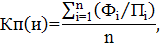 Вывод об эффективности реализации Государственной программы (подпрограммы)Коэффициент эффективности использования бюджетных средствНеэффективнаяKэ < 50Удовлетворительная 50 ≤ Kэ < 75Эффективная75 ≤ Kэ < 100Высокоэффективная Kэ ≥ 100